1. INTRODUCTION OF THE UNIVERSITY1.1. 	About the UniversityThe South Eastern University of Sri Lanka (SEUSL) was first established as theSouth Eastern University College of Sri Lanka and commenced to function from27thJuly 1995. It was then upgraded to the status of a fully‐fledged university,SEUSL, from 15thMay 1996. There are five faculties in SEUSL at present. Faculty of Arts& Culture, Faculty of Management & Commerce, Faculty of Islamic Studies & Arabic Language and Faculty of Engineering are located in Oluvil and the Faculty of Applied Sciences is located in Sammanthurai.1.2. 	Authorities of the University (i)	The CouncilThe Council of a University shall be the executive body and governingAuthority of the University and shall consists of Vice Chancellor, Deans ofFaculties, two members elected by the Senate from its members, personsappointed by the University Grants Commission. The Chairman of theCouncil shall be the Vice Chancellor who shall preside over the meetingof the Council. If the Chairman is unable to preside over a meeting, themeeting shall be presided over by a member to be‐elected by themembers present. The Council without prejudice to the generality of thepowers conferred upon it by the University Act will discharge such powersand duties to hold, control and administer the property and funds of theUniversity.(ii)	 The SenateA University shall have a Senate, which is the academic authority of theUniversity. The Senate of the University shall consist of Vice Chancellor,Deans of Faculties, Rector of each campus, Heads of Departments ofStudy, Permanent Professors, Librarian and two teachers elected by eachFaculty Board. The Senate will decide on the conduct of all the academicprogrammes including the examination in the University and award ofdegree.(iii)	The ChancellorHis Excellency the President of the Democratic Socialist Republic of SriLanka will nominate the Chancellor of each University who shall be theHead of the university, hold office for a period of five years reckoned fromthe date of his nomination, and shall preside at any convocation of theUniversity.(iv)	The Vice ChancellorThe Vice Chancellor of a University shall be appointed by the Presidentof the Democratic Socialist Republic of Sri Lanka for a term of three yearswho shall be the principal Executive and Academic Officer thereof. He orshe shall be an ex‐officio member and Chairman of both the Council andthe Senate. The Vice Chancellor is entitled to convene, be present, andspeak at, any meeting of any other authority of the University or otherbody. Vice chancellor is also the Accounting officer of the University andresponsible for the execution of policies and measures approved by theCouncil in relation to the University and, subject to such policies, thedirection, supervision and control of the University, including itsadministration, and for the maintenance of discipline within theuniversity.(v)	The DeanThere shall be a Dean of each Faculty who shall be a full time officer ofthe University and the Academic and Administrative Head of that Faculty.The Dean shall be elected by the Faculty Board from among the Heads ofthe Departments of study comprising such Faculty for a term of threeyears. The Dean is the ex‐officio Chairman of the Faculty Board and an ex-officiomember of the Council and the Senate. The Dean shall subject to theprovisions of any appropriate instrument, holds office for a period of threeyears reckoned from the date of the election.(vi)	The RegistrarThe Registrar of a University shall be appointed by the Council upon therecommendation of a selection committee. The Registrar shall be the fulltime officer of the University and shall exercise, perform and dischargesuch powers, duties and functions as may be conferred or imposed on orassigned to him by University Act or by any other appropriate instrument.Registrar is responsible for the custody of the records and the propertyof the University and shall be the ex‐officio Secretary of the Council andthe Senate. He is also the Assistant Accounting Officer of the Universityand shall subject to the direction and control of the Vice Chancellor, beresponsible for the general administration of the University and thedisciplinary control of its non‐academic staff.(vii)	The BursarThe Bursar shall be appointed by the Council. The Bursar shall, subject tothe direction and control of the Registrar, discharges such duties andfunctions while being responsible for the custody of the funds of theUniversity and its administration.(viii)	The LibrarianThe Librarian is appointed by the Council who, subject to the directionand control of the Vice Chancellor, discharges such duties and functions.He / She shall be a fulltime officer of the University and shall beresponsible for the administration of the libraries and ex‐officio memberof the Senate.1.3. 	University Officials2. INTRODUCTION OF THE FACULTY OF ISLAMIC STUDIES AND ARABIC LANGUAGE2.1. 	About the FacultyThe Faculty of Islamic Studies & Arabic Language (FIA ) was established in 2015. It consists of two departments namely department of Islamic Studies and department of Arabic Language. The Faculty of Islamic Studies & Arabic Language offers undergraduate programsin general and Special degrees in Islamic Studies & Arabic Language.Our main goals are to:• Be Innovative in Undergraduate Teaching and Learning;• Strengthen Research and Graduate Programmes;• 	Enhance the employability of graduates through developing English language, IT skills, soft skills and promoting ethnic cohesion;• Be a centre of excellence in the region for community and resourcedevelopment;• Capitalize on Globalization of Education.These goals are integrated with the outcomes of the SEUSL Corporate Plan.The faculty plans to introduce a number of new initiatives to achieve the aboveobjectives. The proposed new initiatives include: comprehensive curriculumrevisions in all subjects; creating opportunities for enhancement of professionalskills of students; efforts to increase research activities; increasing graduateenrolment and strengthening relationships with industries, local and foreignuniversities.The major concern during the next five year period would be commencingspecial degree programmes in other main subjects, join major degreeprogrammes & postgraduate degree programmes and establishing a newacademic unit to offer extension programmes2.2. Organizational Structure of the Faculty of Islamic Studies & Arabic Language2.3. Staff of the Faculty of Islamic Studies & Arabic Language(i)	Administrative Staff (ii) 	Academic StaffDepartment of Arabic LanguageDepartment of Islamic StudiesNon Academic Staff3. STUDY PROGRAMMES3.1	IntroductionThe faculty offers a general degree programme of 03 academic yearduration. Special degree programme of 04academic year duration. The academic programme is based on semester system. Thegeneral academic calendar of a semester is usually as follows:8 weeks 	Lecture sessions 1 week 	Mid‐semester Vacation7 weeks 	Lecture sessions2 weeks 	Study Leave3 weeks 	End‐semester Examinations3.2	Medium of instructionThe medium of instruction at the Faculty of Islamic Studies & Arabic Language shall be Arabic, English and Tamil. 3.3	Course unit systemThe degree programmes are conducted on a Course Unit System whereeach course is assigned credits, a time based quantitative measure. A Credit is equivalent to 15 hours of lecture component. The credit weight of a course unit may vary.3.4 	Course NotationThe course units are denoted by an alphanumeric code. The code consistsof 05 numerals prefixed by 03 letters. The first 02 letters refer the subjectarea of the course unit and the 3rdletter indicates type of course unitwhether it is a Main, specifically denoted for General degree courses (M), Compulsory coursesare denoted (C), Elective (E) andAuxiliary course (A). The 1stnumeral denotes the level, the 2ndnumeraldenotes the semester, the3rdand 4thnumeral indicates the numberassigned to the course unit by the department of study and the 5thnumeral indicates the credit value of that course unit.The notation used for subjects are given below.IC	‐	Islamic Thought & CivilizationIB	‐	Islamic Banking & FinanceIL	‐	Islamic Law & LegislationLL	-	Language & LiteratureLT	‐	Linguistic & TranslationLG	-	Language GeneralLP	-	Language ProficiencyIT	-	Information TechnologyEL	‐	English LanguageSO	- 	SociologyPS	- 	Political ScienceTL	-	TamilAF	- 	Accountancy & FinanceEC	-	Economics3.5 	Degree Programmes and Course SchemeThe Faculty offers the following degree programs:Bachelor of Arts (General Degree in Islamic Studies) (3 Years)Bachelor of Arts (General Degree in Arabic Language) (3 Years)Bachelor of Arts (Special Degree in Islamic Studies) (4Years)Bachelor of Arts (Special Degree in Arabic Language) (4Years)Bachelor of Arts (General Degree in Islamic Studies)Bachelor of Arts (General Degree in Islamic Studies) Degree has been designed to fulfill the requirements of the students who wish to complete their degree programs within three academic years (six semesters) and receive a broad knowledge in several subjects of their interest. In order to earn a Bachelor of Arts (General Degree in Islamic Studies) Degree, a student must complete minimum of 90 credits as tabulated belowTable 3.5.1: Bachelor of Arts (General) DegreeBA General Degree in Islamic Studies  +  Table 3.1Summary of credit requirements for General degree programmeIn order to earn a Bachelor of Arts (General Degree), a student must complete a minimum of 90 credits excluding auxiliary courses in three academic levels as summarized in Table 3.1Bachelor of Arts (General Degree in Arabic Language)Bachelor of Arts (General Degree in Arabic Language) Degree has been designed to fulfill the requirements of the students who wish to complete their degree programs within three academic years (six semesters) and receive a broad knowledge in several subjects of their interest. In order to earn a Bachelor of Arts (General Degree in Arabic Language) Degree, a student must complete minimum of 90 credits as tabulated belowBA General Degree in Arabic Language 	    +   Table 3.2Summary of credit requirements for General degree programmeIn order to earn a Bachelor of Arts (General Degree), a student must complete a minimum of 90 credits excluding auxiliary courses in three academic levels as summarized in Table 3.2Note: Credit value of elective courses only can be used to adjust to reach the minimum requirement (90 credits).Bachelor of Arts (Special) DegreeStudents are admitted to the Bachelor of Arts (Special) Degree Programme at the beginning of the second year. Students may specialize in a field with strong commitment to a particular discipline, and it allows a student to pursue an in-depth study of the subject area. The following fields of specialization programmes are offered by the faculty:Bachelor of Arts (Special) Degree in Islamic Thoughts and Civilization Bachelor of Arts (Special) Degree in Islamic Banking and FinanceBachelor of Arts (Special) Degree in Islamic Law& LegislationBachelor of Arts (Special) Degree in Arabic Language and LiteratureBachelor of Arts (Special) Degree in Linguistics and Translation (Arabic)Bachelor of Arts (Special) Degree in Trilingual (Collaboration programme with Faculty of Arts & Culture)3.5.2 Bachelor of Arts (Special Degree in Islamic Studies)Students are admitted to the Bachelor of Arts (SpecialDegree in Islamic Studies) DegreeProgramme at the beginning of the level 2. Students may specialize in afield with strong commitment to a particular discipline and it allows astudent to pursue an in‐depth study of the subject area.In order to earn a Bachelor of Arts (SpecialDegree in Islamic Studies) Degree, a student mustcomplete minimum of 120 credits including auxiliary courses in fouracademic levels as summarized in Table 4.2:BA Special Degree in Islamic Studies          + Table 3.3Summary of credit requirements for General degree programme.In order to earn a Bachelor of Arts (Special Degree), a student must complete a minimium of 120credits excluding auxiliary courses in four academic levels as summarized in Table 3.3BA Special Degree in Islamic Banking & Finance        + 
Table 3.4In order to earn a Bachelor of Arts (Special Degree), a student must complete a minimium of 120credits excluding auxiliary courses in four academic levels as summarized in Table 3.4BA Special Degree in Islamic Banking & Finance    +                          
Table 3.5In order to earn a Bachelor of Arts (Special Degree), a student must complete a minimium of 120credits excluding auxiliary courses in four academic levels as summarized in Table 3.5Bachelor of Arts (Special Degree in Arabic Language)Students are admitted to the Bachelor of Arts (SpecialDegree in Arabic Language) DegreeProgramme at the beginning of the level 2. Students may specialize in afield with strong commitment to a particular discipline and it allows astudent to pursue an in‐depth study of the subject area.In order to earn a Bachelor of Arts (SpecialDegree in Arabic Language) Degree, a student mustcomplete minimum of 120 credits including auxiliary courses in fouracademic levels as summarized in Table 4.2:BA Special Degree in Arabic Language               + 
Table 3.6In order to earn a Bachelor of Arts (Special Degree), a student must complete a minimium of 120credits excluding auxiliary courses in four academic levels as summarized in Table 3.63.5.2.1 Eligibility Requirements to follow the Special DegreeProgrammeStudents are admitted to follow Special Degree Programme at the beginning of the Second year of their studies. The admission to the above course will be given based on the performance of the students in course units of First year and the availability of places for the courses of study. Any student who wishes to follow a Special Degree programme should apply for it at the end of the First year. The minimum requirements for Selection to Special Degree Programmes are given below.Should have obtained a GPA of not less than 3 calculated for the course units in the First Year that are specified as the requirement to follow Special Degree Programme in Table 4.5.3 and shouldn’t have earned any “E” grades in those course units. Table 3.7Should have obtained a GPA of not less than 3 calculated for all the course units of the main subjects in the First year.Should have obtained a GPA of not less than 2.70(B-) in English for the Islamic Banking special course.If a student has obtained GPA of not less than 3 calculated for the course units in the field of specialization (for example, ICM 11013 Foundation of Islamic Culture & Civilizationand IBM 11013 Fundamentals of  Islamic Economics) in the first year, and failed to sit for any other main course units (subject X or Y) offered in the First year on medical ground (with the recommendation of the University Medical Officer) may be allowed to follow Special Degree Programme (for example, Islamic Banking and Finance) with the approval of Faculty Board and Senate. In such a case, the student should complete the main course units (subject X or Y) in the subsequent examination and earn the GPA of not less than 2.7 (fulfill the selection criteria a, b & c). Failure to complete the course units (subject X or Y) will result in transferring the student to General Degree Programme.3.5.2.2	 Revert or withdrawal from the Special DegreeIf a student wants to revert to the general degree programme, he/sheshould do so before the commencement of the second semester of level 2. The permission to revert the degree before the 2ndsemester of level 2 can be done with the permission of the Dean through the respectiveHead of the Department of the study programme. On the other hand, ifthe department of study finds in the first semester of the level 2 that astudent is unable to reach the expected standards stipulated by theDepartment of study to follow the special degree programme he/she willbe requested to revert to a general degree programme. Note: The student should complete the courses for the general degree in first semester of level 2.Department of Arabic Language Table B.A. in Arabic Language (General)Level - 01Semester - ISemester - IILevel - 02Semester - ISemester – IILevel - 03Semester - ISemester - IIB.A. IN LINGUISTICS AND TRANSLATION (HONOURS)Level - 01Semester - ISemester - IILevel - 02Semester - ISemester – IILevel - 03Semester - ISemester - IILevel - 04Semester - ISemester – IIB.A. IN ARABIC LANGUAGE AND LITERATURE (HONOURS)Level - 01Semester - ISemester - IILevel - 02Semester - ISemester - IILevel - 03Semester - ISemester - IILevel - 04Semester - ILevel - 04Semester - IIB.A. inIslamic Thought & CivilizationLevel - 01Semester - ISemester - IILevel - 02Semester - ISemester – IILevel - 03Semester - ISemester - IIB.A. (Special) in Islamic Banking and Finance (HONOURS)Level - 01Semester - ISemester - IILevel - 02Semester - ISemester – IILevel - 03Semester - ISemester - IILevel - 04Semester - ISemester - IIB.A. (Special) in Islamic Law and Legislation (HONOURS)1st yearSemester - ISemester – IILevel - 02Semester - ISemester - IILevel - 03Semester - ISemester - IILevel - 04Semester - ISemester - IIB.A. (Special) in Islamic Thought and Civilization (HONOURS)Level - 01Semester - ISemester - IILevel - 02Semester – ISemester - IILevel - 03Semester - ISemester – IILevel - 04Semester - ISemester - IICourse in Brief Department of Arabic LanguageCourses in Brief – Islamic Thought & Civilization Courses in  BriefIslamic Banking & FinanceCourses in BriefIslamic Law & LegislationMinor Field of StudySix type of minor field of studies have been identified and it is common for both department i.e department of Islamic studies and department of Arabic language.Accounting and FinanceEconomicsPolitical ScienceEnglishSociologyTamilCompulsory ModulesEnglishThe English courses are offered by English Language Teaching Unit (ELTU) under the purview of Faculty of Arts and CultureInformation TechnologyCourse units in BriefElective coursesEach semester exist two course one out of two. Special students must choose research methodology under this category.List of Revised Elective and Auxiliary CoursesThe following courses are categorized under inter disciplinary courses students are compelled to choose one among those elective and one auxiliary mentioned below. Course units in BriefAuxiliary CourseEXAMINATION PROCEDURESConducting the ExaminationThe Written Examination (WE) of a course will be held at the end of semester when the course is offered. Continuous Assessments (CA) are conducted throughout the course in the semester.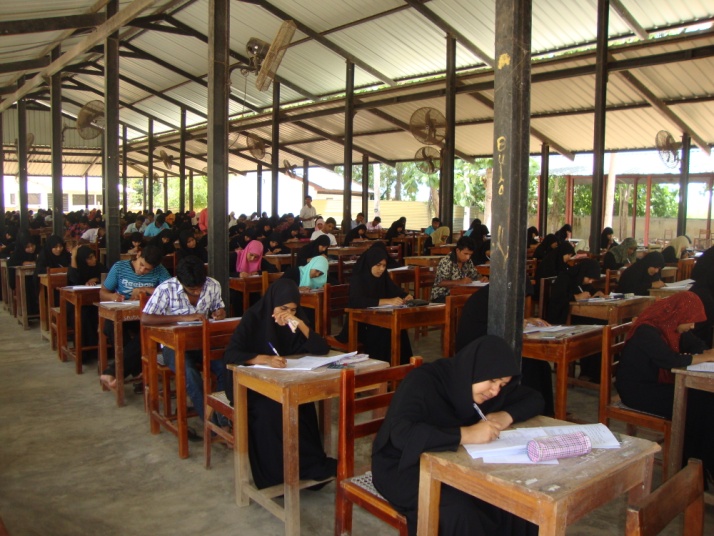 The end-semester written examination shall be conducted by the Examination Branch. The date and time of examination shall be decided at the beginning of each semester by the Dean in consultation with the Heads of Departments and the approval of Faculty Board. 4.2Eligibility for Sitting Examination4.2.1	Registration for a Degree and Courses: A person who has registered in the University as an internal student for a particular degree can sit for relevant examinations. Students who fail to complete their intended degree at the end of the specified period should renew their registration to be eligible to re-sit for failed course at the next available opportunity.A student can sit for the examination of course, which he or she registered it in a semester of the academic year.  Examination Entry FormA student to sit for an examination should submit an application in the prescribed form within the stipulated period. The eligible students will be issued an admission card to sit for the particular examination.Attendance for LecturesEighty per-cent (80%) attendance is compulsory for both theory and practical sessions. A student, who has less than 80% attendance for a particular course, may not be allowed to sit for the end-semester written examination of that course. Such candidates will have to sit for that particular examination at the next available opportunity.Sick during Academic Session If a student who falls sick during the academic session, he/she or his/her guardian should inform it to the Registrar of the Faculty within a period of 48 hours in a written format. This information should be confirmed within a period of two weeks with a valid medical supporting document. However, in a semester, if a student is unable to attend continuously for 08 academic weeks, the student is deemed to be withdrawn from the particular academic year and need to commence his/her studies from the next academic year in which semester he/she stopped in the previous year.Repeat CandidatesThe Candidate Missed the First AttemptA student who does not appear for a end-semester written examination of a particular course at the first opportunity available without a valid medical certificate and/or the approval of the Faculty Board and the Senate, shall forfeit the chance of sitting as a fresh candidate and will have to sit as a repeat candidate at the next available opportunity. Sick during the Examination If a student who falls sick during the examinations, he/she or his/her guardian should inform this to the faculty Registrar within a period of 48 hours in writing. This information should be confirmed with a valid medical supporting document within a period of two weeks from the last date of the particular semester examination. However, the Senate will take the final decision. If the Senate approves the medical certificate, the student has to sit for the course in the next immediately available examination.This re-sit examination with the approval of the Faculty Board and the Senate shall be considered as the first attempt. Maximum Repeating Time A candidate cannot repeat an examination more than three times. A grace chance may be permitted with the approval of the Faculty Board and the Senate. But during the period of repeating the examination, student’s registration should be valid.Medical CertificateA medical certificate is considered a valid document such as a certificate whereas issued by the government hospital. Moreover a medical certificate obtained from any one of the following medical practitioners. A  University  Medical  Officer (UMO),  District  Medical Officer (DMO),  consultant Specialist in a particular field or an  Ayurvedic Physician  Registered in the  Ayurvedic  Medical Council.  Under the exceptional circumstances, a medical certificate issued by a private hospital or a Sri Lanka Medical Council (SLMC) registered private practitioner endorsed by the University medical officer may be accepted.Re sitting for ExaminationOpportunity to re –sitAny examination conducted by the faculty will not be repeated. Therefore a student may re-sit for the examination of a particular course only at the next available opportunity. A student can re-sit for examination, If he/she has obtained an E grade for a particular course, or If he/she could not appear for the end semester examination of a particular course at the 1st available opportunity.Improving Lower gradesA student who has obtained C-, D or D+ for a particular course is advised to repeat it. However, if the grade obtained in the second sitting is less than that of the first sitting, he/she shall be entitled to his/her former grade. The maximum grade for a credit repeated shall be C or grade point 2.0.A student, even with E grade may proceed to the following year of study. However, he/she should repeat that course at a subsequent examination.Special Need StudentsThe special needs students will be given 30 minutes extra time for total hour of the examination if prior approval is obtained from the Faculty Board and Senate based on the medical justificationReleasing of Examinations Result When the results of the end-semester written examination of all the course of a particular semester are received by the Examination Branch, the Examination Branch will summon a Board of Examiners chaired by the Vice-Chancellor. Dean of the Faculty, All Heads of Departments of the Faculty, all the Professors in the Faculty and Examiners of all the examinations conducted in that particular semester shall be the members of the Board of Examiners. The Board will release the overall performance of the students in that semester giving the GPA scored by the students in that semester. The Board shall also release the overall GPA scored by the students up to that semester.EVALUATION CRITERIA End-semester Written Examination (WE)A course is normally evaluated by two components: end-semester written examinations (WE) and continuous assessments (CA). Duration of a theory question paper for end-semester written examination shall be 2-3 hours depending on the credit value of the course. The number of questions shall be 4 - 8 depending on the credit.For two credit value courses, duration of a theory question paper for end-semester written examination shall be 2 hours and the candidate will be asked to answer all four questions for compulsory courses and any four questions out of six questions for other courses. For the courses having more than two credit values the duration of a theory question paper for end-semester written examination shall be 3 hours and the candidate will be asked to answer five questions out of eight questions of the paper.The percentage of marks assigned for end-semester written examination for a course is defined 70%.   Continue Assessment (CA)The continuous assessments (CA) component in a course normally carries a weight-age of not less than 30% of the total marks except in dissertation and practical course etc. The continuous assessment of a student may be based on a specific combination including Laboratory works, tutorials, quizzes, presentations, open book examination, case studies, mid-semester examination, term papers, reflective papers, assignments etc.The continuous assessments are held throughout the course of study and are not repeated. Therefore, regular attendance for lectures and practical sessions is very important. The Continuous assessment marks obtained during the season shall be counted for the repeat examinations as well. The Dissertation/Project/Portfolio Students offering Special Degree Course in Arts (Islamic Studies & Arabic Language) should carry out the Dissertation work at their level four of study. The title of the Dissertation shall be made available by the students at the beginning of the level four for acceptance. The students are expected to commence their research activities from the beginning of the first semester of the level four.The Dissertation is assessed continuously and marks are allocated as follows:Dissertation				80%Proposal presentation			10%Student Profile/Attendance		10%Three hard copies of the Dissertation and soft copy in a Compact Disk (CD) should be submitted to the Examination Branch at the end of the level four of second Semester. The proposal presentation shall be conducted by the respective Department during the first semester of the level four. Dissertations submitted after the stipulated date shall be considered only at the next level four of Second Semester Examination.Scheme of GradingThe marks obtained for each course will be assigned a grade and a grade point. The range of marks is partitioned into sequence of suitable sub-ranges and the sub ranges are represented by the Grades. These grades are assigned Grade Points according to the following scheme. Calculation of GPAGPA is the credit-weighted arithmetic mean of all the Grade Points (GP) obtained by a student for the course he/she offered for a particular academic year. This will be calculated to the second decimal place according to the following formula.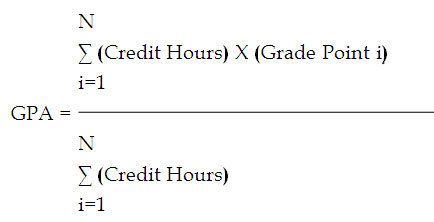 Where, Gi is the GP of the ith course, Ni is the number of credits belonging to the ith course.6. 	DEGREE AWARDING CRITERIAGeneral DegreeTo be eligible for the Bachelor of Arts (General degree in Islamic Studies), Bachelor of Arts (General degree in Arabic Language) a student should havecompleted a minimum of 90 credits, and fulfilling the following requirements:To be eligible, a candidate should have completed minimum of 90 credits, including auxiliary courses and should also have obtained the following;a minimum GPA of 2.00C grade or above in course units aggregating at least 90 creditsNot more than one poor grade (C-  D+ or D) per semester and total number of poor grades should not exceed 03 for the whole study programme No fail grade (E)And A candidate should have fulfilled all the above requirements within a maximum period of 05 academic years of original enrolment in the university excluding periods of absence caused by medical or other valid reasons acceptable by the Faculty board and Senate.All non GPA courses should be pass.6.2 BA General Degree - Requirements for Honors Degree6.2.1	First Class HonorsStudent who is eligible for the BA General Degree may be awarded First Class Honors degree if he or she;Obtaingrade of C or above in course units aggregating at least 90 creditsShall have earned an overall GPA of 3.70Completes the relevant requirement within three (03) consecutive academic years as well as six ( 06) semesters 6.2.2	Second Class (Upper Division) HonorsA student who is eligible for the BA. General Degree may be awarded Second Class (Upper Division) honors if he or she;Obtaingrade of C or above in course units aggregating at least 90 creditsShall have earned an overall GPA of 3.30Completes the relevant requirement within three (03) academic years as well as six semesters.62.3	Second Class (Lower Division) HonorsA student who is eligible for the BA General Degree may be awarded Second Class (Lower Division) Honors if he or she;Obtaingrade of C or above in course units aggregating at least 90 creditsShall have earned an overall GPA of 3.00c Completes the relevant requirement within three (03) consecutive academic years as well as six (06) semesters.6.4	BA Special Degree - Requirement for Honors Degree6.4.1	First Class HonorsStudent who is eligible for the BA (Special) Degree may be awarded First Class Honours he or she;Obtaingrade of C or above in course units aggregating at least 120 creditsShall have earned an overall GPA of 3.70Completes the relevant requirement within a period of four (04) consecutive academic years as well as eight (08) semesters.6.4.2	Second Class (Upper Division) A student who is eligible for the BA (Special) Degree may be awarded Second Class (Upper Division) honors if he or she;Obtaingrade of C or above in course units aggregating at least 120 creditsShall have earned an overall GPA of 3.30Completes the relevant requirement within a period of four (04) consecutive academic years as well as eight (08) semesters.6.4.3	Second Class (Lower Division) A student who is eligible for the BA (Special) Degree may be awarded Second Class (Lower Division) Honors if he or she;Obtaingrade of C or above in course units aggregating at least 120 creditsShall have earned an overall GPA of 3.00Completes the relevant requirement within a period of four (04) consecutive academic years as well as eight (08) semesters6.5	Prizes and ScholarshipsAbdul Cader Alim Al-Kahiri Memorial Medal for Arabic Language.Meerashahib Ibralebbe Aalim Memorial Medal for Islamic Thought & CivilizationKunju Mohamed Hajiyar Khalideen Memorial Medal for Islamic Banking & Finance7. EXAMINATIONS RULES AND PUNISHMENTS7.1. By-Law No. 2 of 1996 for Conduct at ExaminationsPrepared under section 135 of the Universities Act No. 16 of 1978 asamended by the Universities Amendment Act No. 7 of 1985 andapproved by the University Council on 24.08.1996.This By‐Law may be cited as By‐Law No. 2 and shall come into force on15th July, 1996.Rules pertaining to the Conduct of Examinations:Candidates shall be present at the Examination Hall at least 15 minutesbefore the commencement of each paper and shall enter the Hall onlywhen they are requested to do so by the Supervisor.On the admission to the Examination Hall, the candidates shall occupythe seats allocated to them.No candidate shall have in his person or in his clothes or on the admissioncard, time table and record book or on any other object that is permittedto be brought to the examination hall. Any notes, signs, diagrams offormula or any other unauthorized materials, books, notes, parcels, filecovers, bags etc. which the candidate has brought with him should bekept at a place indicated by the Supervisor or invigilator.No candidate shall be admitted to the examination hall after the expiryof half an hour from the commencement of the examination nor shall acandidate be allowed to leave the hall until half an hour has elapsed fromthe commencement of the examination or during the last 15 minutes ofthe paper.A candidate shall bring into the examination hall his Student Record Bookor his University Identity Card which should bear the candidate’sphotography and his signature duly certified by the Registrar or theAuthorized officer. If there is a discrepancy between the names indicatedin the Record book or the Identity Card and the name under which thecandidate appears for the examination the candidate shall produce acertificate endorsed by the Registrar to the effect that both names referto one and the same person. In the absence of the above proof of identitya candidate may produce his or her National Identity Card or a recentlytaken photography duly certified by an authorized person.A candidate may be requested by the Supervisor to declare any items inhis or her possession or person.No candidate can either lend or borrow any material from any othercandidate or attempt to communicate in any manner with anothercandidate or copy from the script of any other candidate. No candidateshall attempt to help another candidate or conduct him / her negligentlyso that another candidate has the opportunity of copying.Candidates shall write only on the writing paper issued during the currentpaper on that particular date and session.Examination stationary (i.e. writing paper, graph paper, drawing paper,ledger paper, precise paper etc.) will be supplied as and when necessary.No sheet of paper or answer book supplied to a candidate may be torn,crumpled, folded or otherwise mutilated. No papers other than thosesupplied to him / her by the Supervisor / invigilator shall be used bycandidates. Log tables or any other material provided shall be used withcare and left behind on the desk. All materials supplied, whether used orunused, shall be left behind on the desk and not removed from theexamination halls.Every candidate shall enter his / her Index Number on the answer bookand every continuation sheet, before using such answer book orcontinuation sheet. No candidate shall write his/her name or anyidentifying mark on the answer script. Any candidate who inserts on hisscript an Index Number other than his / her own is liable to be regardedas having attempted to cheat.All calculations and rough work shall be done only on paper supplied forthe examination and shall be cancelled and attached to the answer script.Such work should not be done on admission cards, time table, questionpapers, record books or on any other paper. Any candidate whodisregards these instructions runs the risk of being considered as havingwritten notes or outline of answers with intention of copying.Every candidate shall conduct himself/herself in the examination hall andits precincts so as not to cause disturbance or inconvenience to theSupervisor or his staff or to other candidates. In entering and leaving thehall, he/she shall conduct himself/herself as quietly as possible. Acandidate is liable to be excluded from the examination hall for disorderlyconduct.No candidate shall submit a practical or field book dissertation or projectstudy or answer script which has been done wholly or partly by anyoneother than the candidate himself / herself.Candidates shall bring their own pens, ink, mathematical instruments,drawing instruments, erasers, pencils and calculator. No candidate shallbring a programmable calculator into the examination.No person shall impersonate a candidate at the examination nor shall anycandidate allow himself / herself to be so impersonated by anotherperson.The supervisor/invigilator is empowered to require any candidate to makea statement in writing on any matter which may have arisen during thecourse of the examination and such statement shall be signed by thecandidate. No candidate shall refuse to make such a statement or to signit.7.2 	Procedure for inquiry and determination of punishment due tothose found guilty of examination offencesExamination offences shall be reported by the supervisor of theexamination to Senior Assistant Registrar of the examinations. This will beinquired by the Examination Offences Committee appointed by the ViceChancellor. The findings of this Committee will be reported to the Senate.The Senate shall after consideration of the report, determine thepunishments due to those found guilty of the examination offences.7.3. 	Punishments for Examination Offences:8. 	GENERAL INFORMATION8.1	Student RegistrationAll students who are admitted to the university are required to registerthemselves before commencing their course of studies each academicyear. Students are requested to submit duly completed registration formtogether with all documents requested to the Academic and Examinationbranch of the university on or before the date specified.8.2	Subject RegistrationStudents who are admitted to the faculty, requested to select coursesavailable in the departments and register the selected courses for everysemester of the every year. Students are advised to select the subjectcombination of their choices carefully before registration. Duly filledsubject registration form should be submitted at the office of the Deanwith the signature of relevant subject teachers and Heads.8.3 Basic structure for selecting course of study. Proficiency in Arabic Language is prerequisite course for all students admitted to faculty.(Students of Islamic Studies who are qualified Mowlavi certificate are relected from this course)Students from both departments i.e. Arabic Language and Islamic Studies can select only two courses from their disciplineThird subject for student must be within the minor introduced by facultyAny changes in a subject can be within a month of registrationThose who selected specified minor field of studies should be remain in the same categoryNo special repeat exam for the student Types of courses are Major field of study,Minor field of study, compulsary, auxiliary and electiveElective courses are  subject to availability in facultyAny changes in details of contents of subjects can be done subject to Faculty Board approval. 8.4	Issue of Student Record Book and Identity CardOn completion of registration, the University will issue every student aStudent’s Record Book and an Identity Card bearing his / her photographduly embossed with the seal of the University.Every student shall carry his / her record book or identity card whilst inthe University premises, and shall produce such record book or identitycard when called upon to do so by any member of the academic,administrative or security staff of the University.8.5	Renewal of RegistrationAll Students who continue their course of studies during their second andsubsequent years are required to renew their registration at thecommencement of each academic year on or before the date notified.Forms for renewal of registration are made available at Academic andExamination branch or the Office of the Dean. The form for renewal dulycompleted together with Paying in Voucher bearing the bank seal asproof for the payment for renewal of fees prescribed by the Universityshould be submitted to the office of the Dean on or before the closingdate specified.8.6	Payments for RegistrationDetails of fee are given below and the payments should be credited tothe South Eastern University of Sri Lanka, Account No. 228- 100190001704, People’s Bank, Addalaichenai through any branch of thePeople’s Bank.Payments for Initial Registration for All StudentsRegistration Fees: 110/‐Annual Medical Fees: 50/‐Library Deposit: 100/‐Handbook: 25/‐Those seeking Hostel AccommodationHostel Fees (per year): 900/‐Payments for Renewal of Registration for All StudentsRenewal fees: 110/‐Medical fees: 50/‐Identity card: 100/‐Fees for repeat courses (per course):25/‐Loss of Identity card: 300/‐Loss of Record Book: 300/‐8.7	English Language Teaching UnitThe ELTU is operating at the main campus and a staff has been assignedto look after the need of the faculty. In addition the staff will beconducting the English classes during the first, second and third year of theacademic programme.8.8	University Libraries and MuseumSouth Eastern University Library was established on 23rd October 1995,along with the establishment of the . Themain library is located at Oluvil and serves for Faculty of Arts & Culture,Faculty of Islamic Studies & Arabic Languages and Faculty of Management& Commerce. The collections and services of the library are designedto match the needs that range from basic support of the curricula to theadvanced research requirements of library patrons.The collections and services of the library are designed to match the needs that range from basic support of the curriculum to the advanced research requirements of clienteles. The Library delivers customer focused quality information products, services and programmes, creatively adjusts to changing information needs and innovatively responds to new challenges at national & international level.Digital Knowledge Center, and an American Corner are unique facilities of the Main Library and the Library has a special feature of having a Centre for Physically Challenged to facilitate the users with special needs.The Cultural Museum is an integral part of the Library, established in 1997. It is a kind of “General Museum”, depicting the heritage of Sri Lankan community viz Sinhalese, Tamils and Muslims. It stands to serve the public with the exhibition of artifacts and manuscripts to glorify the monumental heritage of the communities in Sri Lanka. This Museum foster cultural awareness and cross cultural understanding among the different communities of Sri Lanka. 8.9	Student Support Service and Welfare SystemThe Student Support Service and Welfare System (SSS&WS) is a centralentity, which located at the main campus to which the students andothers could bring their grievances and issues and seek solutions andreliefs. Similarly, it oversees the coordination and cohesion among severalservice divisions and units to ensure smooth functioning of the system,to remedy shortcomings and deficiencies, and to extend assistance forthe students in need.SSS&WS encompasses six broader areas, namely Student services,Student accommodation and cafeteria services, Common amenities andservices such as recreational and sports facilities, curative and preventivehealth care services and facilities for social, cultural, creative andaesthetic pursuits, Student welfare, grievance redress and counselingsystem that will coordinate with university authorities and faculty levelstudent counseling system, Career Guidance Services, and Marshal andSecurity services.Further, SSS&WS will entertain any complaints/problems/grievances fromstudents as regard to food and lodging and financial, education andhealth matters etc., and provides assistance to needy students in liaisonwith relevant divisions / units.8.10	Facilities and ServicesThe students have facilities in the campus such as Library, Computer unit,Health Centre, student’s common room, Places of worship, Multi shop,Sporting facilities, Canteen, Students’ Unions, Societies, Hostels, Shroff’sOffice etc. Officers can be met by prior appointment.8.11 	Career Guidance UnitAs part of educational reform proposals, Career Guidance has beenidentified as a priority since 1998; practically every university has startedsome activities in this regard.Career Guidance Unit at main campus conducts career relatedprogrammes in the following focal areas: counseling and advising oncareers, employability skills enhancement, career‐related informationprovision, networking with the industries, availing work experience,graduate placement, entrepreneurship skills development and conductingseminars, conferences, workshops, exhibitions, festivals, industry days,career fairs, out bound training, etc.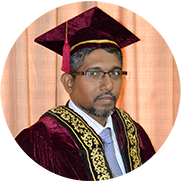 Vice ChancellorProf. MMM. NajimB.Sc. (Agri) (Hons) (UPDN), M.Eng. (Thai), Ph.D. (UPM)Telephone : +94 67 2255138Fax : 067 2255066Email : vcseu@seu.ac.lkDeans of Faculties: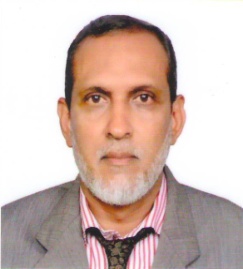 FIA :Mr. SMM. MazahirB.A.(Hons)(UPDN), M. Phil.(UPDN), PG. Dip. in Teaching Arabic (KSU, Riyadh)Telephone : 067 2255127, 077 2849467Fax : 067 2255127	Email : mazahirsmm@seu.ac.lk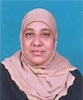 FAS :Dr. MIS. SafeenaB.Sc(Hons), M. Sc.(UPDN), Ph.D (UPDN)Telephone : +94 67 2260893, +94 77 6943957Email : safeenim@seu.ac.lk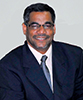 FAC :Mr. M. Abdul JabbarB.A. (Hons) (UPDN),M.Phil (UPDN), PGD, Dip in CR &PP(UoB-UK)Telephone : +94 71 4911138Email : jabbarma@seu.ac.lk, jabbarma2009@gmail.com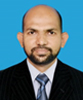 FEN :Dr. SM. JunaideenPhD (Hong Kong), Mphil (Hong Kong), BSc.Eng. (UPDN)Telephone : +94 67 2052806Email:junaideen.sm@seu.ac.lk, s.m.junaideen@gmail.com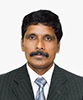 FMC:Dr.S. GunapalanPhD (India), M.Com (Kelaniya), BBA (Hons) (Jaffna)Telephone : +94 67 2265123/ +94 77 9005461Email : sgunapalan@seu.ac.lk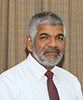 Registrar:Mr. H. Abdul SaththarB.A (UPDN), PG. Dip. (CISL), PG. Dip. (NIE),MHRPD (India)Telephone : 067 2255168Fax : 067 2255168Email : registrar@seu.ac.lk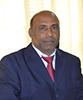 Bursar (Acting):Mr. KL Mohamed NazeerHNDA(SL), SAT (SL), ICA (Licentiate), CBA (CASL)Telephone : 067 2255168Fax : 067 2255168Email : bursar@seu.ac.lk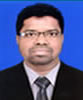 Librarian:Mr. MM. RifaudeenB.Sc.Agric. (Hons.) (EUSL); MLS (UOC); ALATelephone : 067 2255160Fax : 067 2255160Email : rifayiqa@seu.ac.lkDean: Mr. SMM. MazahirB.A.(Hons)(UPDN), M. Phil.(UPDN), PG. Dip. in Teaching Arabic (KSU, Riyadh)Telephone : 067 2255127, 077 2849467Fax : 067 2255127	Email : mazahirsmm@seu.ac.lk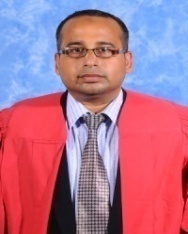 Head/ Dept. of  Arabic LanguageMr. MHA. Munas	B.A.(Hons) (SEUSL), M.A.(UKM, Malaysia)Telephone : 067 2255143, 077 2226131Fax : 067 2255127munasmha@gmail.com, munas@seu.ac.lk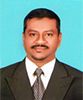 Head / Dept of  Islamic StudiesMr. MHM. Nairoos	B.A. (Hons) (SEUSL), MA. (UPDN), MSh(UM)Telephone : 067 2255079, 071 6182073Fax : 067 2255127nairoosmhm@gmail.com, nairoos@seu.ac.lk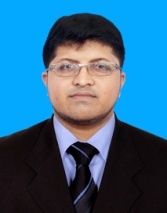 Coordinator/ Interdisciplinary UnitMr. FHA. Shibly M.Sc in IT (Merit) (SLIIT), B.B.A.(Hons) in Information System (SEUSL)Tel: 067 2255143, 077 2301539Fax : 067 2255127shiblymis@gmail.com, shiblyfh@seu.ac.lk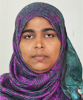 Ms. MACF. AroosiyaAssistant RegistrarMBA (SEUSL),BBA (Hons) (SEUSL),Faculty of Islamic Studies and Arabic Language SEUSLHeadMr. MHA. Munas	B.A.(Hons) (SEUSL), M.A.(UKM, Malaysia)Senior Lecturer (Gr.-I)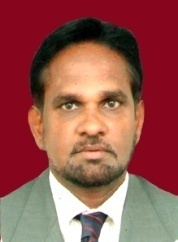 Mr. MSM. Jalaldeen	B.A.(Hons)(UPDN), M. Phil. (UPDN)Senior Lecturer (Gr.-I)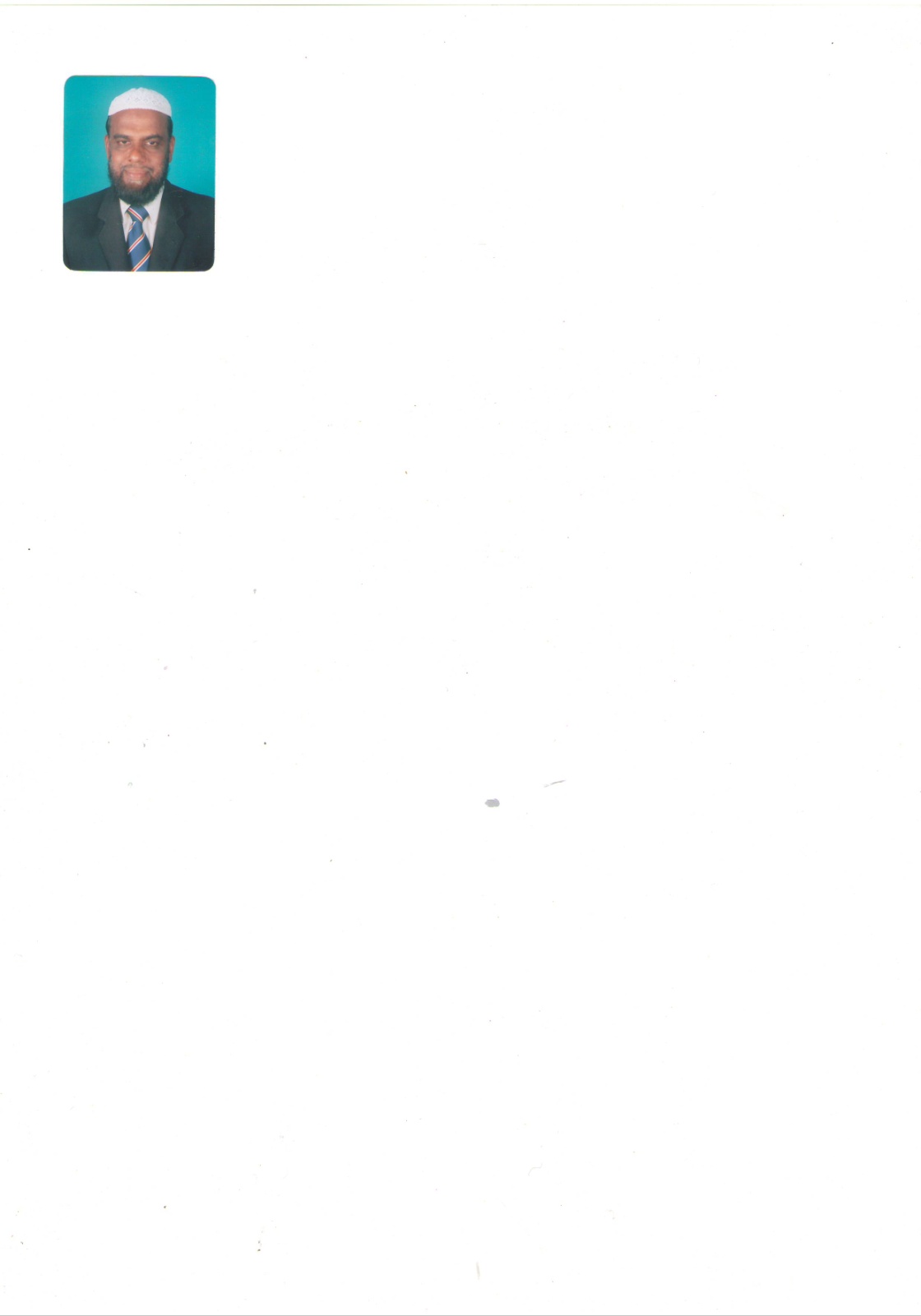 Mr. ABM. Aliyar		B.A.(Hons) (UPDN), B.A. (Hons.) (IMS, Riyadh) M.A.(UKM, Malaysia)Senior Lecturer (Gr.-I)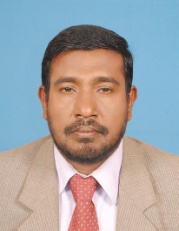 Mr. AM. Razick		B.A.(Hons) (SEUSL), M.A (Cairo)Senior Lecturer (Gr.-II)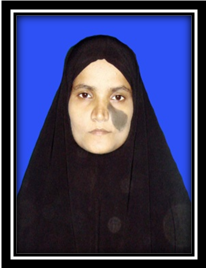 Ms. MCS. Sathifa	B.A.(Hons) (SEUSL) , M.Phil (UPDN)Senior Lecturer (Gr.-II)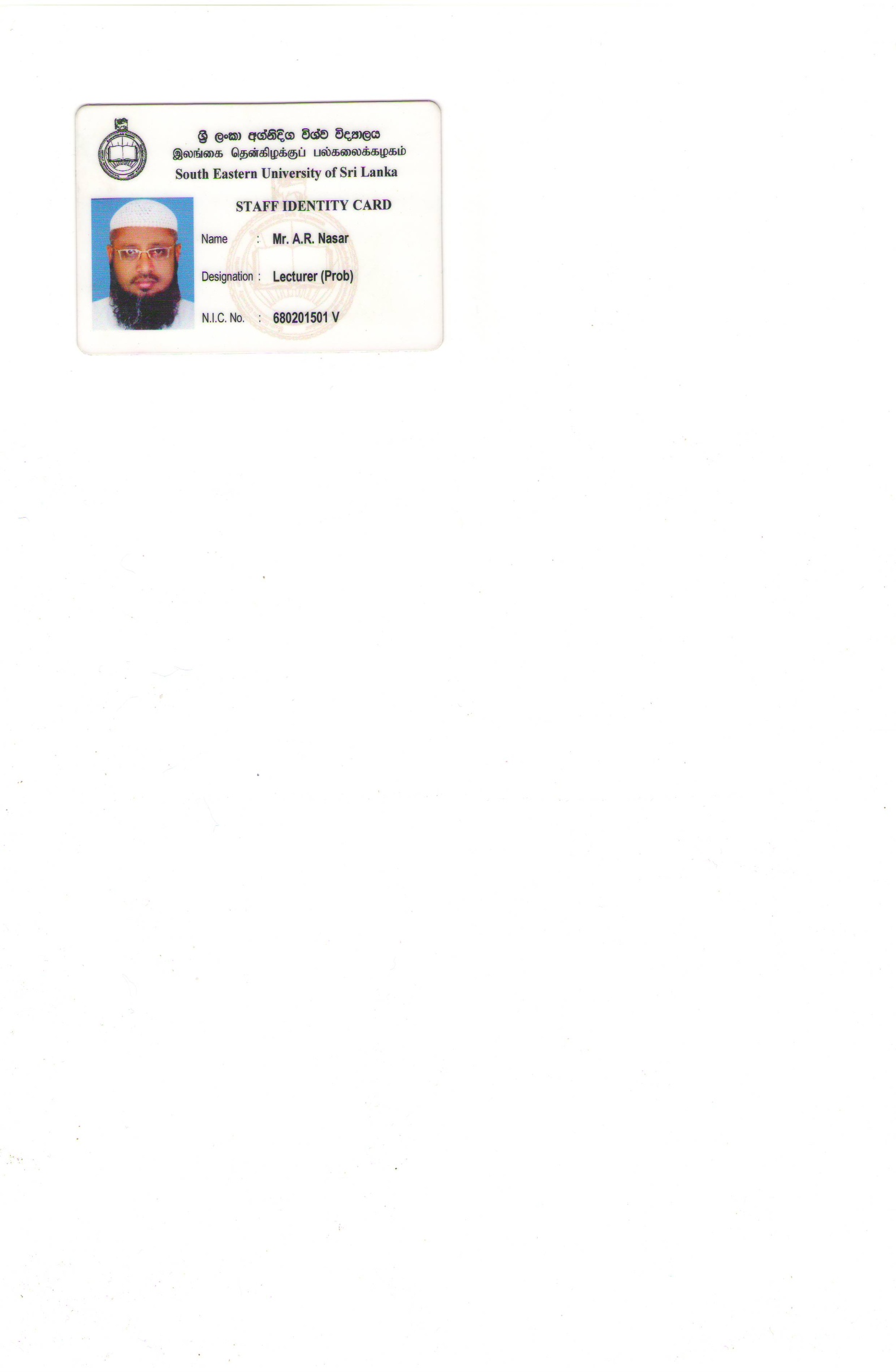 Mr. AR. Nasar (Falahi)B.A. (Hons) (SEUSL)Lecturer (Prob)(On Study Leave)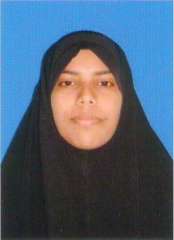 Ms. ARF. Shahika FarwinB.A. (Hons) (SEUSL)Lecturer (Prob)Mr.FHA. ShiblyM.Sc in IT (Merit) (SLIIT), B.B.A.(Hons) in Information System (SEUSL)Lecturer (Prob)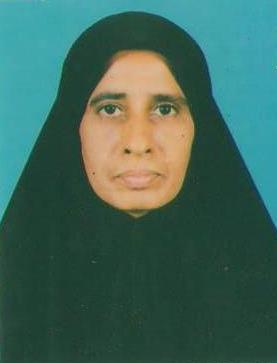 Ms. S. Rifa MahroofB.A.(Hons), M.A. in English LinguisticsLecturer (Prob)(On Study Leave)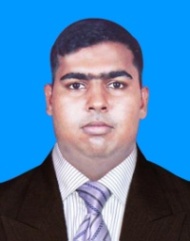 Mr. SI. NimsithB.B.A.(Hons)(SEUSL), PGDM (SEUSL)Lecturer (Prob)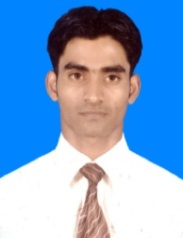 Mr. MIM. IrfanB.A.(Hons)(SEUSL), M.A. (UPDN)Lecturer (Prob)(On Study Leave)Ms.MY. Minnathul SuheeraB.A.(Hons)(SEUSL)Lecturer (Prob)Ms. ARF. BegumB.A.(Hons) (Col)Lecturer (Prob)Mr. MT. HabeebullahB.A.(Hons), M.A.(UPDN), M.A.(Sudan), PGDETemp. Assistant Lecturer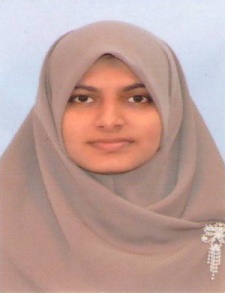 Ms. MIF. SilmiyaB.A (Hons) (SEUSL)Temporary Asst.Lecturer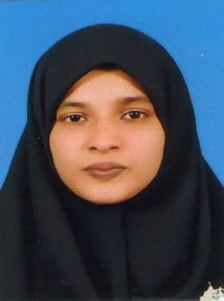 Ms. ACF. Fainas B.A (Hons) (SEUSL)Temporary Asst.LecturerHeadMr. MHM. NairoosB.A. (Hons) (SEUSL), MA. (UPDN), MSh(Malaysia)Senior Lecturer (Gr.- II)Mr. SMM. Mazahir	B.A.(Hons)(UPDN), M. Phil.(UPDN), PG. Dip. in Teaching Arabic (KSU, Riyadh)Senior Lecturer (Gr.-I)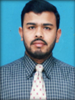 Dr. MIM. Jazeel		B.A. (Hons), MA.(UPDN), P.hd (UKM)Senior Lecturer (Gr.- I)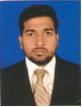 Mr. RA. SarjoonB.A.(Hons)(SEUSL), M.A (UPDN), PGDM (SEUSL)Lecturer (Prob)(On Study Leave)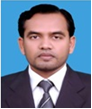 Mr. HMA. HilmyB.A (Hons) (SEUSL)Lecturer (Prob)(On Study Leave)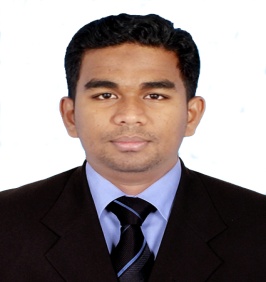 Mr. KM. RifthyB.Sc.(Hons)  in ICT (Vau-Jfn), PGD in CS (UPDN)Lecturer (Prob)in IT(On Study Leave)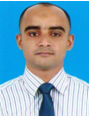 Mr. MSA. Riyad RoolyBBA (Hons) (SEUSL), MBA (USJ), ACMA, ACPMLecturer (Prob)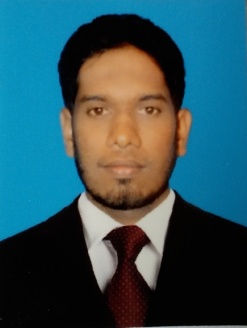 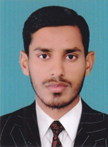 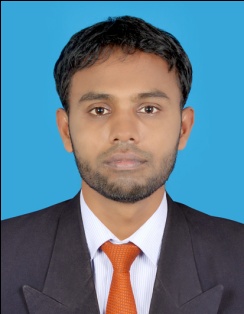 JI. HasanTemp.Asst lecturer in Islamic Thought & CivilizationBA (Hons) in Thought & CivilizationSEUSLMLM. HelfanTemp.Asst lecturer in Islamic Thought & CivilizationBA (Hons) in Thought & CivilizationSEUSLA.H. RifasTemp.Asst . Lecturer in Islamic Banking and FinanceBA (Hons) in Islamic Banking and FinanceSEUSL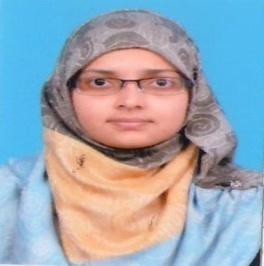 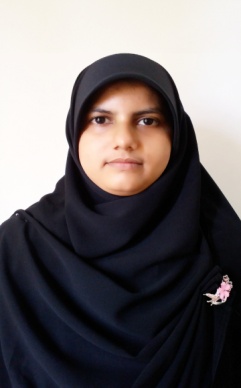 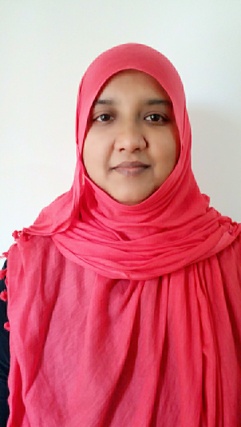 MIF. SafnaTemporary Assistance lecturer in TamilBA (Hons) in TamilSEUSLHMF. SafnaTemp.Asst lecturer in Islamic banking and financeBA (Hons) in Islamic banking And financeSEUSLMs. MSF. SulaihaBSc. (Hons) in Islamic Finance (UNISSA, Brunei Darussalam), MIF (UBD, Brunei Darussalam)MIF (UBD, Brunei Darussalam)Temporary Assistant Lecturer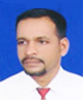 Mr. AGM. JakeypherStaff Assistant(LLB(Hons). HND in Law. ICDL. Dip in Eng., Dip in Com., NCS)
Mr. KLA. MajeedClerkMr. AR. Aslam ZihanComputer Application Assistant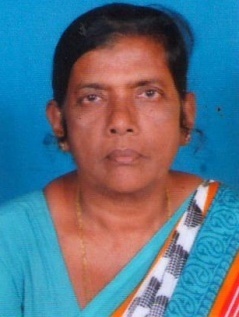 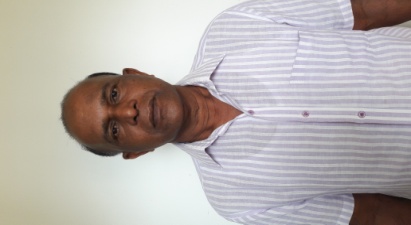 Mr. ULA. MunasLabourer Gr-IMs. M. ThangapillaiLabourer Gr-I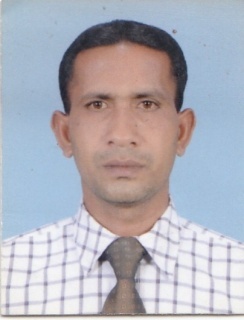 Mr. MAM. HareesLabourer Gr-III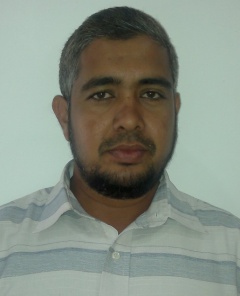 Mr. SA. Abdul RahumanLabourer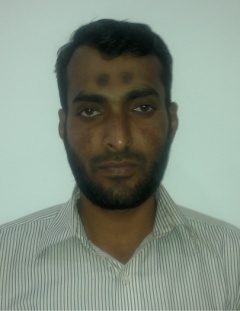 Mr. MHM. JazeemLabourer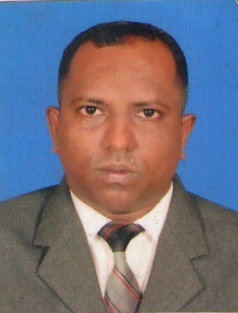 Mr. S. SathiyarasaLab Attendant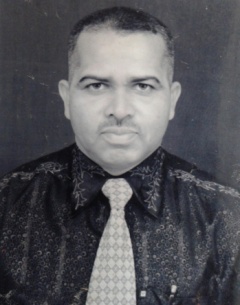 Mr. KL. Ibrahim Labourer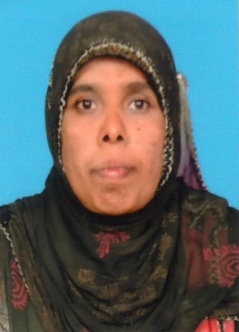 Ms. Mary ReesaLabourerLevelSemesterMainCompulsoryElectiveTotal 1194215 12942152194215229421531942153294215TotalTotal54241290Auxiliary422210LevelSemesterMainCompulsoryElectiveTotal119421512942152194215229421531942153294215TotalTotal54241290Auxiliary424212LevelSemesterMainCompulsoryElectiveTotal119421512942152194215229421531942153294215411818421212TotalTotal842412120Auxiliary422210LevelSemesterMainCompulsoryElectiveTotal119421512942152194215229421531942153294215411818421212TotalTotal842412120Auxiliary4264218LevelSemesterMainCompulsoryElectiveTotal119421512942152194215229421531942153294215411818421212TotalTotal842412120Auxiliary4244216LevelSemesterMainCompulsoryElectiveTotal119421512942152194215229421531942153294215411818421212TotalTotal842412120Auxiliary424212Marks Range                       GradeGrade Point75 and aboveA+4.0070 – 74A4.0065 - 69A-3.7060 - 64B+3.3055 - 59B3.0050 - 54B-2.7045 - 49C+2.3040 - 44C2.0035 - 39C-1.7030 - 34D+1.3025 - 29D1.0000 - 24E0.00Course CodeCourse TitleContact HoursCredit Points/HoursMAINMAINMAINMAINLGM 11013Advanced Arabic Language453LLM 11023Arabic Morphology    453(or)(or)(or)(or)LTM 11023Translation Studies453Elect one from Minor field of studiesElect one from Minor field of studiesElect one from Minor field of studiesElect one from Minor field of studiesAFM 11013	Basic Accounting453ECM 11013	Principles of Micro Economics453PSM 11013	Contemporary Political Issues453ELM 11013Effective Oral Communication453SOM 11013	Understanding of Society: Process & Structure453TLM 11013Tamil Language & Writing Skills453COMPULSORYCOMPULSORYCOMPULSORYCOMPULSORYELC 11012Elementary English – I302ITC  11012Introduction to Information Technology302Elective  (0ne of two)Elective  (0ne of two)Elective  (0ne of two)Elective  (0ne of two)GSE 11012General science302PHE 11012Critical thinking and scientific method 302Auxiliary Auxiliary Auxiliary Auxiliary SHA 11012Peace & Social Harmony302LPA 11012Basic Arabic (Elementary)302TOTAL19Course CodeCourse TitleContact HoursCredit Points/HoursMAINMAINLGM 12033Professional Arabic Language453LLM 12043Arabic Syntax                  453(or)(or)(or)(or)LTM 12043Introduction to Linguistics453Elect one from Minor field of studiesElect one from Minor field of studiesAFM 12023Intermediate Accounting 453ECM 12023Principles of Macro Economics453PSM 12023	Introduction to International Relations453ELM 12023Advanced Reading and writing	453SOM 12023	Education in Sociological Aspects453TLM 12023Study of Tamil Literature453COMPULSORYCOMPULSORYCOMPULSORYCOMPULSORYELC 12012Elementary English – II302ITC   12012Documents Preparation System302Elective  (0ne of two)Elective  (0ne of two)Elective  (0ne of two)Elective  (0ne of two)PME 12022Principles of Management302BME 12022Basic Mathematics 302AuxiliaryAuxiliaryAuxiliaryAuxiliaryLPA 12022Introduction to Arabic Language & Literature (Pre-Intermediate)302TOTALTOTALTOTAL17Course CodeCourse TitleContact HoursCredit Points/HoursMAINMAINMAINMAINLGM 21053Arabic Literature of Pre-Islamic Era453LGM 21083Phonetics453Elect one from Minor field of studiesElect one from Minor field of studiesElect one from Minor field of studiesElect one from Minor field of studiesAFM 21033Financial Management 453ECM 21033	Intermediate Micro Economics453PSM 21033	State and Transformation in the Middle East453ELM 21033	Language Structure and Linguistics453SOM 21033	Environmental Studies453TLM 21033Journalism453COMPULSORYCOMPULSORYCOMPULSORYCOMPULSORYELC 21012Pre Intermediate English – I302ITC  21012Spread Sheet and Presentation 302Elective  (0ne of two)Elective  (0ne of two)Elective  (0ne of two)Elective  (0ne of two)HRE 21022Human Resource Management302HIE 21022History of Modern Sri Lanka (From 1500 to 1948AD)302AuxiliaryAuxiliaryAuxiliaryAuxiliarySDA 21022Statistical Data Analysis for Research302LPA 21032Functional Grammar (Intermediate)302TOTALTOTALTOTAL19Course CodeCourse TitleContact HoursCredit Points/HoursMAINMAINMAINMAINLGM 22133Arabic Literature of Early Islamic and Umayyad periods453LGM 22163Literary Translation of Holy  Quran453Elect one from Minor field of studiesElect one from Minor field of studiesAFM 22043Cost and Management Accounting  453ECM 22043	Intermediate Macro Economics453PSM 22043	Public Administration and Bureaucracy453ELM 22043	Introduction to Literature453SOM 22043	Globalization and Social Justice453TLM 22043	Sri Lankan Tamil Literature453COMPULSORYCOMPULSORYCOMPULSORYCOMPULSORYELC 22012Pre Intermediate English – II302ITC   22012Communication And Web Development 302Elective  (0ne of two)Elective  (0ne of two)Elective  (0ne of two)Elective  (0ne of two)GSE 22042General  Sinhala302THE 22042Introduction to Hospitality and Tourism  302TOTALTOTALTOTAL15Course CodeCourse TitleContact HoursCredit Points/HoursMAINMAINMAINMAINLGM 31213 Arabic Literature of the Abbasid Era 453LGM 31243Selected text in  Al Hadeeth453Elect one from Minor field of studiesElect one from Minor field of studiesElect one from Minor field of studiesElect one from Minor field of studiesAFM 31053Public Accounting and Finance453ECM 31053Applied Economics453PSM 31053Public Administration in Sri Lanka453ELM 31053Poetry, Fiction and Drama453SOM 31053Gender and Society453TLM 31053Islamic Tamil Literature453COMPULSORYCOMPULSORYCOMPULSORYCOMPULSORYELC 31012Intermediate English – I302ITC   31012Graphical Design Application 302Elective  (0ne of two)Elective  (0ne of two)Elective  (0ne of two)Elective  (0ne of two)SOE 31052Social Problem and Society302EPE 31052Educational Psychology 302AuxiliaryAuxiliaryAuxiliaryAuxiliaryCDA 31052Career Development302TOTALTOTALTOTAL17Course CodeCourse TitleContact HoursCredit Points/HoursMAINMAINMAINMAINLGM 32293Principles of Teaching Arabic as a Second Language453LGM 32323Comparative Literature453Elect one from Minor field of studiesElect one from Minor field of studiesElect one from Minor field of studiesElect one from Minor field of studiesAFM 32063	Computer Application for Accounting453ECM 32063	Social Economic Development453PSM 32063Democracy and Human Rights453ELM 32063	English Language Teaching Methodology453SOM 32063Development in Sociological perspective453TLM 32063Writing of Culture and Feminine Literature453COMPULSORYCOMPULSORYCOMPULSORYCOMPULSORYELC 32012Intermediate English – II302ITC   32012Data Base  Application 302Elective  (0ne of two)Elective  (0ne of two)Elective  (0ne of two)Elective  (0ne of two)RME 32062Research Methodology 302CJE 32062Islamic Criminal Justice 302TOTALTOTALTOTAL15Course CodeCourse TitleContact HoursCredit Points/HoursMAINMAINMAINMAINLGM 11013Advanced Arabic Language453LTM 11023Translation Studies453Elect one from Minor field of studiesElect one from Minor field of studiesElect one from Minor field of studiesElect one from Minor field of studiesAFM 11013	Basic Accounting453ECM 11013	Principles of Micro Economics453PSM 11013	Contemporary Political Issues453ELM 11013Effective Oral Communication453SOM 11013	Understanding of Society: Process & Structure453TLM 11013Tamil Language & Writing Skills453COMPULSORYCOMPULSORYCOMPULSORYCOMPULSORYELC 11012Elementary English – I302ITC   11012Introduction to Information Technology302Elective  (0ne of two)Elective  (0ne of two)Elective  (0ne of two)Elective  (0ne of two)GSE 11012General science302PHE 11012Critical Thinking and Scientific Method302Auxiliary Auxiliary Auxiliary Auxiliary SHA 11012Peace & Social Harmony302LPA 11012Intermediate Arabic  (Non Credit Course)302TOTALTOTALTOTAL19Course CodeCourse TitleContact HoursCredit Points/HoursMAINMAINMAINLGM 12033Professional Arabic Language453LTM 12043Introduction to Linguistics453Elect one from Minor field of studiesElect one from Minor field of studiesElect one from Minor field of studiesElect one from Minor field of studiesAFM 12023Intermediate Accounting 453ECM 12023Principles of Macro Economics453PSM 12023	Introduction to International Relations453ELM 12023Advanced Reading and writing453SOM 12023	Education in Sociological Aspects453TLM 12023Study of Tamil Literature453COMPULSORYCOMPULSORYCOMPULSORYCOMPULSORYELC 12012Elementary English – II302ITC   12012Documents Preparation System302Elective  (0ne of two)Elective  (0ne of two)Elective  (0ne of two)Elective  (0ne of two)PME 12022Principles of Management302BME 12022Basic Mathematics 302AuxiliaryAuxiliaryAuxiliaryAuxiliaryLPA 12022Introduction to Arabic Language & Literature (Pre-Intermediate)302TOTALTOTALTOTAL17Course CodeCourse TitleContact HoursCredit Points/HoursMAINMAINMAINMAINLTM 21073Arabic Literature of Pre-Islamic Era453LTM 21103Phonetics 453LTM 21123Arabic Dialect  453COMPULSORYCOMPULSORYCOMPULSORYCOMPULSORYELC 21012Pre Intermediate English – I302ITC   21012Spread Sheet and Presentation 302Elective  (0ne of two)Elective  (0ne of two)Elective  (0ne of two)Elective  (0ne of two)HRE 21022Human Resource Management302HIE 21022History of Modern Sri Lanka (From 1500 to 1948 AD)302AuxiliaryAuxiliaryAuxiliaryAuxiliarySDA 21022Statistical Data Analysis for Research302LPA 21032Funtional Grammer (Intermediate)302TOTALTOTALTOTAL17Course CodeCourse TitleCourse TitleContact HoursCredit Points/HoursMAINMAINMAINMAINMAINLTM 22153Arabic Literature of Early Islamic and Umayyad periodsArabic Literature of Early Islamic and Umayyad periods453LTM 22183Literary Translation of Holy  QuranLiterary Translation of Holy  Quran453LTM 22203Brief history of translation (Arabic, Tamil and English)Brief history of translation (Arabic, Tamil and English)453COMPULSORYCOMPULSORYCOMPULSORYCOMPULSORYCOMPULSORYELC 2202Pre Intermediate English – IIPre Intermediate English – II302ITC 22012Communication And Web Development Communication And Web Development 302Elective  (0ne of two)Elective  (0ne of two)Elective  (0ne of two)Elective  (0ne of two)Elective  (0ne of two)BSE 22042BSE 22042Basic Sinhala302THE 22042THE 22042Introduction to Hospitality and Tourism 302TOTAL17Course CodeCourse TitleCourse TitleContact HoursCredit Points/HoursMAINMAINMAINMAINMAINLTM 31233Arabic Literature of the Abbasid EraArabic Literature of the Abbasid Era453LTM 31263Selected text in  Al HadeethSelected text in  Al Hadeeth453LTM 31283Counseling Skills in Islamic viewCounseling Skills in Islamic view453COMPULSORYCOMPULSORYCOMPULSORYCOMPULSORYCOMPULSORYELC 31012Intermediate English – IIntermediate English – I302ITC  31012Graphical Design Application Graphical Design Application 302Elective  (0ne of two)Elective  (0ne of two)Elective  (0ne of two)Elective  (0ne of two)Elective  (0ne of two)SOE 31052SOE 31052Social Problem and society302EPE 31052EPE 31052Issues in Educational Psychology 302AuxiliaryAuxiliaryAuxiliaryAuxiliaryAuxiliaryCDA 31052CDA 31052Career Development302TOTAL17Course CodeCourse TitleContact HoursCredit Points/HoursMAINMAINMAINMAINLTM 32313Principles of Teaching Arabic as a Second Language453LTM 32343Comparative Literature453LTM 32363Comparative Studies of Religion453COMPULSORYCOMPULSORYCOMPULSORYCOMPULSORYELC 32012Intermediate English – II302ITC  32012Data Base  Application 302Elective  (0ne of two)Elective  (0ne of two)Elective  (0ne of two)Elective  (0ne of two)RME 32062Research Methodology 302CJE 32062Islamic Criminal Justice 302TOTALTOTALTOTAL15Course CodeCourse TitleContact HoursCredit Points/HoursMAINMAINMAINMAINLTM 41473Language psychology  453LTM 41483 Semantics453LTM 41493Practical Translation in Islamic Finance 453LTM 41503Journalism and Translation 453LTM 41513State of Arabic Language in Sri Lanka453LTM 42533Practical Translation in Islamic Political453LTM 41523Internship TOTALTOTALTOTAL18Course CodeCourse TitleContact HoursCredit Points/HoursMAINMAINMAINMAINLTM 42543Comparative Linguistics 453LTM 42553Translation of Official, Administrative and Legal  Documents 453LTM 42566Dissertation 6TOTALTOTALTOTAL12Course CodeCourse TitleContact HoursCredit Points/HoursMAINMAINMAINMAINLGM 11013Advanced Arabic Language453LLM 11023Arabic Morphology   453Elect one from Minor field of studiesElect one from Minor field of studiesElect one from Minor field of studiesElect one from Minor field of studiesAFM 11013	Basic Accounting453ECM 11013	Principles of Micro Economics453PSM 11013	Contemporary Political Issues453ELM 11013Effective Oral Communication453SOM 11013	Understanding of Society: Process & Structure453TLM 11013Tamil Language & Writing Skills453COMPULSORYCOMPULSORYCOMPULSORYCOMPULSORYELC 11012Elementary English – I302ITC   11012Introduction to Information Technology302Elective  (0ne of two)Elective  (0ne of two)Elective  (0ne of two)Elective  (0ne of two)GSE 11012General science302PHE 11012Critical Thinking and Scientific method302Auxiliary Auxiliary Auxiliary Auxiliary SHA 11012Peace & Social Harmony302LPA 11012Intermediate Arabic  (Non Credit Course)302TOTALTOTALTOTAL19Course CodeCourse TitleContact HoursCredit Points/HoursMAINMAINMAINMAINLGM 12033Professional Arabic Language453LLM 12043Arabic Syntax   453Elect one from Minor field of studiesElect one from Minor field of studiesElect one from Minor field of studiesElect one from Minor field of studiesAFM 12023Intermediate Accounting 453ECM 12023Principles of Macro Economics453PSM 12023	Introduction to International Relations453ELM 12023Advanced Reading and writing	453SOM 12023	Education in Sociological Aspects453TLM 12023Study of Tamil Literature453COMPULSORYCOMPULSORYCOMPULSORYCOMPULSORYELC 12012Elementary English – II302ITC   12012Documents Preparation System302Elective  (0ne of two)Elective  (0ne of two)Elective  (0ne of two)Elective  (0ne of two)PME 12022Principles of Management302BME 12022Basic Mathematics 302AuxiliaryAuxiliaryAuxiliaryAuxiliaryLPA 12022Introduction to Arabic Language & Literature (Pre-Intermediate)302TOTALTOTALTOTAL17Course CodeCourse TitleContact HoursCredit Points/HoursMAINMAINMAINMAINLLM 21063Arabic Literature of Pre-Islamic Era453LLM 21093Phonetics453LLM 21113Quranic Sciences 453COMPULSORYCOMPULSORYCOMPULSORYCOMPULSORYELC 21012Pre Intermediate English – I302ITC   21012Spread Sheet and Presentation 302Elect one from Minor field of studiesElect one from Minor field of studiesElect one from Minor field of studiesElect one from Minor field of studiesHRE 21022Human Resource Management302HIE 21022History of Modern Sri Lanka (From 1500 to 1948AD)302AuxiliaryAuxiliaryAuxiliaryAuxiliarySDA 21022Statistical Data Analysis for Research302LPA 21032Functional Grammar (Intermediate)302TOTALTOTALTOTAL19Course CodeCourse TitleContact HoursCredit Points/HoursMAINMAINMAINMAINLLM 22143Arabic Literature of Early Islamic and Umayyad Periods 453LLM 22173Literary Translation of  Holy  Quran453LLM 22193Hadeeth Sciences   453COMPULSORYCOMPULSORYCOMPULSORYCOMPULSORYELC 2202Pre Intermediate English – II302ITC 22012Communication And Web Development 302Elective  (0ne of two)Elective  (0ne of two)Elective  (0ne of two)Elective  (0ne of two)BSE 22042Basic Sinhala302THE 22042Introduction to Hospitality and Tourism 302TOTALTOTALTOTAL15Course CodeCourse TitleContact HoursCredit Points/HoursMAINMAINMAINMAINLLM 31223Arabic Literature of the Abbasid Era453LLM31253Selected text in  Al Hadeeth453LLM 31273Counseling Skills in Islamic view453COMPULSORYCOMPULSORYCOMPULSORYCOMPULSORYELC 31012Intermediate English – I302ITC   31012Graphical Design Application 302Elective  (0ne of two)Elective  (0ne of two)Elective  (0ne of two)Elective  (0ne of two)SOE 31052Social Problem and Society302EPE 31052Educational Psychology 302AuxiliaryAuxiliaryAuxiliaryAuxiliaryCDA 31052Career Development302TOTALTOTALTOTAL17Course CodeCourse TitleContact HoursCredit Points/HoursMAINMAINMAINMAINLLM 32303Principles of Teaching Arabic as a Second Language453LLM 32333Comparative Literature453LLM 32353Comparative Studies of Religion453COMPULSORYCOMPULSORYCOMPULSORYCOMPULSORYELC 32012Intermediate English – II302ITC   32012Data Base  Application 302Elective  (0ne of two)Elective  (0ne of two)Elective  (0ne of two)Elective  (0ne of two)RME 32062Research Methodology 302CJE 32062Islamic Criminal Justice 302TOTALTOTALTOTAL15Course CodeCourse TitleContact HoursCredit Points/HoursMAINMAINMAINMAINLLM 41373Rhetorical Sciences 453LLM 41383Arabic Language and Contemporary world453LLM 41393Modern Arabic Literature 453LLM 41403Arabic Literature in Andale’s, States and Kingdoms period 453LLM 41413Literary view of Islamic Philosophy  453LLM 42433Comparative Grammar453LLM 41423Internship TOTALTOTALTOTAL18Course CodeCourse TitleContact HoursCredit Points/HoursMAINMAINMAINMAINLLM 42433Comparative Grammar453LLM42443Language inimitability of theQuran453LLM42453Literary Criticism453LTM 42566Dissertation period 456TOTALTOTALTOTAL15Course CodeCourse TitleContact HoursContact HoursCredit Points/HoursCredit Points/HoursMAINMAINMAINMAINMAINMAINICM 11013Foundation of  Islamic Culture & Civilization454533IBM 11013Fundamentals of  Islamic Economics454533(or)(or)(or)(or)(or)(or)ILM 11013Introduction to Islamic Shari’ah454533Elect one from minor fields of studyElect one from minor fields of studyElect one from minor fields of studyElect one from minor fields of studyElect one from minor fields of studyElect one from minor fields of studyAFM 11013	Basic AccountingBasic Accounting45453ECM 11013	Principles of Micro EconomicsPrinciples of Micro Economics45453PSM 11013	Contemporary Political IssuesContemporary Political Issues45453ELM 11013Effective Oral CommunicationEffective Oral Communication45453SOM 11013	Understanding of Society:Process & StructureUnderstanding of Society:Process & Structure45453TLM 11013Tamil Language & Writing SkillsTamil Language & Writing Skills45453COMPULSORYCOMPULSORYCOMPULSORYCOMPULSORYCOMPULSORYCOMPULSORYELC 11012Elementary English – I303022ITC  11012Introduction to Information Technology303022Elective  (0ne of two)Elective  (0ne of two)Elective  (0ne of two)Elective  (0ne of two)Elective  (0ne of two)Elective  (0ne of two)GSE 11012General science303022PHE 11012Critical thinking and Scientific method303022Auxiliary Auxiliary Auxiliary Auxiliary Auxiliary Auxiliary SHA 11012Peace & Social Harmony303022ARA11012Basic Arabic303022TOTAL1919Course CodeCourse TitleContact HoursCredit Points/HoursMAINMAINMAINMAINICM 12023Islam: Belief and Concepts453IBM 12023Introduction to Islamic Banking & Finance453(or)(or)(or)(or)ILM 12023Islamic Jurisprudence453Elect one from minor fields of studyElect one from minor fields of studyElect one from minor fields of studyElect one from minor fields of studyAFM 12023Intermediate Accounting 453ECM 12023Principles of Macro Economics453PSM 12023	Introduction to International Relations453ELM 12023Advanced Reading and writing	453SOM 12023	Education in Sociological Aspects453TLM 12023Study of Tamil Literature453COMPULSORYCOMPULSORYCOMPULSORYCOMPULSORYELC 12012Elementary English – II302ITC   12012Documents Preparation System302Elective  (0ne of two)Elective  (0ne of two)Elective  (0ne of two)Elective  (0ne of two)PME 12022Principles of Management302BME 12022Basic Mathematics 302AuxiliaryAuxiliaryAuxiliaryAuxiliaryARA12022Intermediate Arabic302TOTALTOTAL17Course CodeCourse TitleContact HoursCredit Points/HoursMAINMAINMAINMAINICM 21033Qur’anic Sciences 453ICM 21043Reflections on Prophetic History453ORORORORICM 21053Islam and Women453Elect one from minor fields of studyElect one from minor fields of studyElect one from minor fields of studyElect one from minor fields of studyAFM 21033Financial Management 453ECM 21033	Intermediate Micro Economics453PSM 21033	State and Transformation in the Middle East453ELM 21033	Language Structure and Linguistics453SOM 21033	Environmental Studies453TLM 21033Journalism453COMPULSORYCOMPULSORYCOMPULSORYCOMPULSORYELC 21012Pre Intermediate English – I302ITC  21012Spread Sheet and Presentation 302Elective  (0ne of two)Elective  (0ne of two)Elective  (0ne of two)Elective  (0ne of two)HRE 21022Human Resource Management302HIE 21022History of Modern Sri Lanka (From 1500 to 1948 AD)302AuxiliaryAuxiliaryAuxiliaryAuxiliarySDA 21022Statistical Data Analysis Using  for Research302TOTAL17Course CodeCourse TitleContact HoursCredit Points/HoursMAINMAINMAINMAINICM 22063Hadith Sciences 453ICM 21073Turning Points in Islamic History453ORORORORICM 22083Science and Technology in Islam453One Elective Course from One Elective Course from One Elective Course from One Elective Course from AFM 22043Cost and Management Accounting  453ECM 22043	Intermediate Macro Economics453PSM 22043	Public Administration and Bureaucracy453ELM 22043	Introduction to Literature453SOM 22043	Globalization and Social Justice453TLM 22043	Sri Lankan Tamil Literature453COMPULSORYCOMPULSORYCOMPULSORYCOMPULSORYELC 22012Pre Intermediate English – II302ITC   22012Communication And Web Development 302Elective  (0ne of two)Elective  (0ne of two)Elective  (0ne of two)Elective  (0ne of two)BSE 22042Basic Sinhala302THE 22042Introduction to Hospitality and Tourism 302TOTAL15Course CodeCourse TitleContact HoursCredit Points/HoursMAINMAINMAINMAINICM 31093Muslim Minorities 453ICM 31103Islamic Political Thought453ORORORORICM 31113South Asian Islam : Major Issues453One Elective Course from minor fields of studyOne Elective Course from minor fields of studyOne Elective Course from minor fields of studyOne Elective Course from minor fields of studyAFM 31053Public Accounting and Finance453ECM 31053Applied Economics453PSM 31053Public Administration in Sri Lanka453ELM 31053Poetry, Fiction and Drama453SOM 31053Gender and Society453TLM 31053Islamic Tamil Literature453COMPULSORYCOMPULSORYCOMPULSORYCOMPULSORYELC 31012Intermediate English – I302ITC   31012Graphical Design Application 3022Elective  (0ne of two)Elective  (0ne of two)Elective  (0ne of two)Elective  (0ne of two)SOE 31052Social problem and society 302EPE 31052Educational Psychology 302AuxiliaryAuxiliaryAuxiliaryAuxiliaryCDA 31052Career Development302TOTAL17Course CodeCourse TitleContact HoursCredit Points/HoursMAINMAINMAINMAINICM 32123Management and Leadership from Islamic Perspective 453ICM 32133Islam in Sri Lanka453ORORORORICM 32143Comparative Study of Religions453One Elective Course from minor fields of studyOne Elective Course from minor fields of studyOne Elective Course from minor fields of studyOne Elective Course from minor fields of studyAFM 32063	Computer Application for Accounting453ECM 32063	Social Economic Development453PSM 32063Democracy and Human Rights453ELM 32063	English Language Teaching Methodology453SOM 32063Development in Sociological perspective453TLM 32063Writing of Culture and Feminine Literature453COMPULSORYCOMPULSORYCOMPULSORYCOMPULSORYELC 32012Intermediate English – II302ITC   32012Data Base  Application 302Elective  (0ne of two)Elective  (0ne of two)Elective  (0ne of two)Elective  (0ne of two)RME 32062Research Methodology 302CJE 32062Islamic Criminal Justice 302TOTAL15Course CodeCourse TitleContact HoursCredit Points/HoursMAINMAINMAINMAINICM 11013Foundation of Islamic Culture & Civilization453IBM 11013Fundamentals of Islamic Economics453Elect one course from minor fields of studyElect one course from minor fields of studyElect one course from minor fields of studyElect one course from minor fields of studyAFM 11013	Basic Accounting453ECM 11013	Principles of Micro Economics453PSM 11013	Contemporary Political Issues453ELM 11013Effective Oral Communication453SOM 11013Understanding of Society: Process & Structure453TLM 11013Tamil Language & Writing Skills453COMPULSORYCOMPULSORYCOMPULSORYCOMPULSORYELC 11012Elementary English – I302ITC   11012Introduction to Information Technology302Elective  (0ne of two)Elective  (0ne of two)Elective  (0ne of two)Elective  (0ne of two)GSE11012General science302PHE 11012Critical thinking  and scientific method 302Auxiliary Auxiliary Auxiliary Auxiliary SHA 11012Peace & Social Harmony302ARA11012Basic Arabic302TOTAL19Course CodeCourse TitleContact HoursCredit Points/HoursMAINMAINMAINMAINICM 12023Islam: Belief and Concepts453IBM 12023Introduction to Islamic Banking & Finance453Elect one course from minor fields of studyElect one course from minor fields of studyElect one course from minor fields of studyElect one course from minor fields of studyAFM 12023Intermediate Accounting 453ECM 12023Principles of Macro Economics453PSM 12023	Introduction to International Relations453ELM 12023Advanced Reading andwriting	453SOM 12023	Education in Sociological Aspects453TLM 12023Study of Tamil Literature453COMPULSORYCOMPULSORYCOMPULSORYCOMPULSORYELC 12012Elementary English – II302ITC   12012Documents Preparation System302Elective  (0ne of two)Elective  (0ne of two)Elective  (0ne of two)Elective  (0ne of two)PME 12022Principles of Management302BME 12022Basic Mathematics 302AuxiliaryAuxiliaryAuxiliaryAuxiliaryARA12022Intermediate Arabic302TOTALTOTALTOTAL17Course CodeCourse TitleContact HoursCredit Points/HoursMAINMAINMAINMAINIBM 21033Qur’anic Sciences 453IBM 21043Fiqh-Al- Muamalath – I 453IBM 21053Principles of Economic453COMPULSORYCOMPULSORYCOMPULSORYCOMPULSORYELC 21012Pre Intermediate English – I302ITC   21012Spread Sheet and Presentation 302Elective  (0ne of two)Elective  (0ne of two)Elective  (0ne of two)Elective  (0ne of two)HRE 21022Human Resource Management302HIE 21022History of Modern Sri Lanka (From 1500 to 1948 AD)302AuxiliaryAuxiliaryAuxiliaryAuxiliarySDA 21022Statistical Data Analysis for Research302ARA21042Arabic for Islamic Banking & Finance302EBA21012English for Banking - I302TOTALTOTALTOTAL21Course CodeCourse TitleContact HoursCredit Points/HoursMAINMAINMAINMAINIBM 22053Hadith Sciences 453IBM 22063Financial Accounting453IBM 22073Fiqh-Al- Muamalath – II453COMPULSORYCOMPULSORYCOMPULSORYCOMPULSORYELC 22022Pre Intermediate English – II302ITC  22012Communication And Web Development 302Elective  (0ne of two)Elective  (0ne of two)Elective  (0ne of two)Elective  (0ne of two)BSE 22042Basic Sinhala302THE 22042Introduction to Hospitality and Tourism 302AuxiliaryAuxiliaryAuxiliaryAuxiliaryARA22072Arabic for Islamic Banking & Finance - I302EBA22022English for Banking - II302TOTALTOTALTOTAL19Course CodeCourse TitleContact HoursCredit Points/HoursMAINMAINMAINMAINIBM 31073Muslim Minorities 453IBM 31083Islamic Modes of  Finance453IBM 31103Financial & Bank Management453COMPULSORYCOMPULSORYCOMPULSORYCOMPULSORYELC 31012Intermediate English – I302ITC   31012Graphical Design Application 302Elective  (0ne of two)Elective  (0ne of two)Elective  (0ne of two)Elective  (0ne of two)SOE 31052Social problem and society 302EPE 31052Educational Psychology 302AuxiliaryAuxiliaryAuxiliaryAuxiliaryCDA 31052Career Development302TOTAL17Course CodeCourse TitleContact HoursCredit Points/HoursMAINMAINIBM 32093	Islam in Sri Lanka	453IBM 32103Banker Customer Relationship453IBM 32123Islamic and conventional financial institutions453COMPULSORYCOMPULSORYCOMPULSORYCOMPULSORYELC 32012Intermediate English – II302ITC   32012Data Base  Application 302Elective  (0ne of two)Elective  (0ne of two)Elective  (0ne of two)Elective  (0ne of two)RME 32062Research Methodology 302CJE 32062Islamic Criminal Justice 302TOTALTOTALTOTAL15Course CodeCourse TitleContact HoursCredit Points/HoursMAINMAINMAINMAINIBM 41113Economic Development – An Islamic Framework453IBM 41123International Trades and Foreign Exchange453IBM 41133Ethics and Governance of Islamic Financial Institutions453IBM 41143Islamic Insurance (Takaful)453IBM 41153Computer Application for Accounting453IBM 41163Security of Advances453IBM 41173Internship TOTALTOTALTOTAL18Course CodeCourse TitleContact HoursCredit Points/HoursMAINMAINIBM 42173Islamic Banking in the Modern World453IBM 42183Marketing and Business Development453IBM 42193Dissertation 6TOTALTOTALTOTAL12Course CodeCourse CodeCourse TitleContact HoursCredit Points/HoursMAINMAINMAINICM 11013ICM 11013Foundation of  Islamic Culture & Civilization453ILM 11013 ILM 11013 Introduction to Islamic Shari’ah453One Elective Course from One Elective Course from One Elective Course from One Elective Course from One Elective Course from AFM 11013	AFM 11013	Basic Accounting453ECM 11013	ECM 11013	Principles of Micro Economics453PSM 11013	PSM 11013	Contemporary Political Issues453ELM 11013ELM 11013Effective Oral Communication453SOM 11013SOM 11013Understanding of Society: Process & Structure453TLM 11013TLM 11013Tamil Language & Writing Skills453COMPULSORYCOMPULSORYCOMPULSORYCOMPULSORYCOMPULSORYELC 11012ELC 11012Elementary English – I302ITC   11012ITC   11012Introduction to Information Technology302Elective  (0ne of two)Elective  (0ne of two)Elective  (0ne of two)Elective  (0ne of two)Elective  (0ne of two)GSE 11012GSE 11012General  science302PHE 11012PHE 11012Critical thinking and scientific method302Auxiliary Auxiliary Auxiliary SHA 11012Peace & Social HarmonyPeace & Social Harmony302ARA 11012Basic ArabicBasic Arabic302TOTALTOTALTOTALTOTAL19Course CodeCourse TitleContact HoursCredit Points/HoursMAINMAINICM 12023Islam: Belief and Concepts453ILM 12023Islamic Jurisprudence453Elect one fromElect one fromElect one fromElect one fromAFM 12023Intermediate Accounting453ECM 12023Principles of Macro Economics453PSM 12023	Introduction to International Relations453ELM 12023Advanced Reading and Writing453SOM 12023	Education in Sociological Aspects453TLM 12023Study of Tamil Literature453COMPULSORYCOMPULSORYCOMPULSORYCOMPULSORYELC 12012Elementary English – II302ITC   12012Documents Preparation System302Elective  (0ne of two)Elective  (0ne of two)Elective  (0ne of two)Elective  (0ne of two)PME 12022Principles of Management302BME 12022Basic Mathematics 302AuxiliaryAuxiliaryAuxiliaryAuxiliaryARA12022Intermediate Arabic302TOTAL17Course CodeCourse TitleContact HoursCredit Points/HoursMAINMAINMAINMAINILM 21043Qur’anic Sciences453ILM 21033Judical System in Islam453ILM 21043Sources of Islamic Law453COMPULSORYCOMPULSORYCOMPULSORYCOMPULSORYELC 21012Pre Intermediate English – I302ITC   21012Spread Sheet and Presentation 302Elective  (0ne of two)Elective  (0ne of two)Elective  (0ne of two)Elective  (0ne of two)HRE 21022Human Resource Management302HIE 21022History of modern Sri Lanka (From 1500 to 1948AD)302AuxiliaryAuxiliaryAuxiliaryAuxiliarySDA 21022Statistical Data Analysis for Research302TOTALTOTALTOTAL17Course CodeCourse TitleContact HoursCredit Points/HoursMAINMAINMAINMAINILM 21043Hadith Sciences453ILM 21053Schools of Islamic Jurisprudence453ILM 22063Muslim family Law in Sri Lanka453COMPULSORYCOMPULSORYCOMPULSORYCOMPULSORYELC 2202Pre Intermediate English – II302ITC 22012Communication And Web Development 302Elective  (0ne of two)Elective  (0ne of two)Elective  (0ne of two)Elective  (0ne of two)BSE 22042Basic Sinhala302THE 22042Introduction to Hospitality and Tourism 302TOTALTOTALTOTAL15Course CodeCourse TitleContact HoursCredit Points/HoursMAINMAINMAINMAINICM 31103Muslim Minorities453ILM 31073Law of Property453ILM 31083Human Rights in Islam453COMPULSORYCOMPULSORYCOMPULSORYCOMPULSORYELC 31012Intermediate English – I302ITC   31012Graphical Design Application 302Elective  (0ne of two)Elective  (0ne of two)Elective  (0ne of two)Elective  (0ne of two)SOE 31052Social problem and society 302EPE 31052Educational Psychology 302AuxiliaryAuxiliaryAuxiliaryAuxiliaryCDA 31052Career Development302TOTALTOTALTOTAL17Course CodeCourse TitleContact HoursCredit Points/HoursMAINMAINMAINMAINILM 32123Islam in Sri Lanka453ILM 32093Orienatalism and Islamic Law453ILM 32103Corporate Laws453COMPULSORYCOMPULSORYCOMPULSORYCOMPULSORYELC 32012Intermediate English – II302ITC   32012Data Base  Application 302Elective  (0ne of two)Elective  (0ne of two)Elective  (0ne of two)Elective  (0ne of two)RME 32062Research Methodology 302CJE 32062Islamic Criminal Justice 302TOTALTOTALTOTAL15Course CodeCourse TitleContact HoursCredit Points/HoursMAINMAINMAINMAINILM 41113Ijithihad in Islamic Law453ILM 41123Comparative Criminal Law453ILM 41133Law of Evidence453ILM 41144Legal Maxims in Islam453ILM 41153 Contemporary Juristic Issues453ILM 41163	Legal System of Sri Lanka453ILM 41173Internship TOTALTOTALTOTAL18Course CodeCourse TitleContact HoursCredit Points/HoursMAINMAINMAINMAINILM 42153	Islamic Counseling and Conflict Resolution453ILM 42163Islamic Law of Succession, Inheritance and Waqf453ILM 42173Dissertation 6TOTALTOTALTOTAL12Course CodeCourse TitleContact HoursCredit Points/HoursMAINMAINMAINMAINICM 11013Foundation of Islamic Culture & Civilization453IBM 11013Fundamentals of Islamic Economics453ORORORORILM 11013Introduction to Islamic Shari’ah453One Elective Course from One Elective Course from One Elective Course from One Elective Course from AFM 11013	Basic Accounting453ECM 11013	Principles of Micro Economics453PSM 11013	Contemporary Political Issues453ELM 11013Effective Oral Communication453SOM 11013Understanding of Society: Process & Structure453TLM 11013Tamil Language & Writing Skills453COMPULSORYCOMPULSORYCOMPULSORYCOMPULSORYELC 11012Elementary English – I302ITC   11012Introduction to Information Technology302Elective  (0ne of two)Elective  (0ne of two)Elective  (0ne of two)Elective  (0ne of two)GSE 11012General science302PHE 11012Critical thinking and Scientific method302Auxiliary Auxiliary Auxiliary Auxiliary SHA 11012Peace & Social Harmony302ARA 11012Basic Arabic302TOTALTOTALTOTAL19Course CodeCourse TitleContact HoursCredit Points/HoursMAINMAINMAINMAINICM 12023Islam: Belief and Concepts453IBM 12013 Introduction to Islamic Banking & Finance453(or)(or)(or)(or)ILM 12023Islamic Jurisprudence453Elect one fromElect one fromElect one fromElect one fromAFM 12023Intermediate Accounting 453ECM 12023Principles of Macro Economics453PSM 12023	Introduction to International Relations453ELM 12023Advanced Reading and writing	453SOM 12023	Education in Sociological Aspects453TLM 12023Study of Tamil Literature453COMPULSORYCOMPULSORYELC 12012Elementary English – II302ITC   12012Documents Preparation System302Elective  (0ne of two)Elective  (0ne of two)PME 12022Principles of Management302BME 12022Basic Mathematics 302AuxiliaryAuxiliaryAuxiliaryAuxiliaryARA12022Intermediate Arabic302TOTAL15Course CodeCourse TitleContact HoursCredit Points/HoursMAINMAINMAINMAINICM 21033Qur’anic Sciences453ICM 21043Reflections on Prophetic History453ICM 21053Islam and Women453COMPULSORYCOMPULSORYCOMPULSORYCOMPULSORYELC 21012Pre Intermediate English – I302ITC   21012Spread Sheet and Presentation 302Elective  (0ne of two)Elective  (0ne of two)Elective  (0ne of two)Elective  (0ne of two)HRE 21022Human Resource Management302HIE 21022History of Modern Sri Lanka (From 1500 to 1948 AD)302AuxiliaryAuxiliaryAuxiliaryAuxiliarySDA 21022Statistical Data Analysis for Research302TOTALTOTALTOTAL17Course CodeCourse TitleContact HoursCredit Points/HoursMAINMAINMAINMAINICM 21063	Hadith Sciences453ICM 22073	Turning Points in Islamic History453ICM 22083	Science and Technology in Islam453COMPULSORYCOMPULSORYCOMPULSORYCOMPULSORYELC 2202Pre Intermediate English – II302ITC 22012Communication And Web Development 302Elective  (0ne of two)Elective  (0ne of two)Elective  (0ne of two)Elective  (0ne of two)BSE 22042Basic Sinhala302THE 22042Introduction to Hospitality and Tourism 302TOTALTOTALTOTAL15Course CodeCourse TitleContact HoursCredit Points/HoursMAINMAINMAINMAINICM 31093Muslim Minorities453ICM 31103South Asian Islam: Major Issues453ICM 31113Islamic Political Thought453COMPULSORYCOMPULSORYCOMPULSORYCOMPULSORYELC 31012Intermediate English – I302ITC   31012Graphical Design Application 302Elective  (0ne of two)Elective  (0ne of two)Elective  (0ne of two)Elective  (0ne of two)SOE 31052Social problem and society 302EPE 31052Educational Psychology 302AuxiliaryAuxiliaryAuxiliaryAuxiliaryCDA 31052Career Development302TOTALTOTALTOTAL17Course CodeCourse TitleContact HoursCredit Points/HoursMAINMAINMAINMAINICM 32123Islam in Sri Lanka453ICM 32133Management and Leadership from Islamic Perspective453ICM 32143Comparative Study of Religions453COMPULSORYCOMPULSORYCOMPULSORYCOMPULSORYELC 32012Intermediate English – II302ITC   32012Data Base  Application 302Elective  (0ne of two)Elective  (0ne of two)Elective  (0ne of two)Elective  (0ne of two)RME 32062Research Methodology 302CJE 32062Islamic Criminal Justice 302TOTALTOTALTOTAL15Course CodeCourse TitleContact HoursCredit Points/HoursMAINMAINMAINMAINICM 41143Revival and Reform in Islam453ICM 41153Islamic Ethics and Social Institutions453ICM 41163Modern Muslim World453ICM 41174Middle – East conflict453ICM 41183Islam and Contemporary Issues453ICM 41193	International Relations in Islam453ICM 41203Internship TOTALTOTALTOTAL18Course CodeCourse TitleContact HoursCredit Points/HoursMAINMAINMAINMAINICM 42213	Islamization of  knowledge453ICM 42223Peace and conflict Resolution in Islam453ICM 42233Dissertation 6TOTALTOTALTOTAL12Course TitleAdvanced Arabic LanguageCourse CodeLGM 11013Course ObjectivesThe course is aimed at:developing the ability of the student in reading written worksdeveloping the ability of writing in an acceptable mannerdeveloping the ability of the students for active communication in standard Arabic languageraising the creative level of students for mutual linguistic dealingContents CoveredContents CoveredReading skillReading of essays on contemporary situationsutilization of the structures in the essay in the expressions of studentsReading skillReading of essays on contemporary situationsutilization of the structures in the essay in the expressions of studentsReading skillReading of short storiesTraining of students to summarize the stories read verballyReading skillReading of short storiesTraining of students to summarize the stories read verballyTalking skillReading of sample Arabic talksTraining of students on talkingTalking skillReading of sample Arabic talksTraining of students on talkingWriting skillTraining of students to summarize the part read verballyWriting skillTraining of students to summarize the part read verballyWriting skillReading of sample journalistic reportsTraining the students to repeat the formation of the specified text in their own wayWriting skillReading of sample journalistic reportsTraining the students to repeat the formation of the specified text in their own wayReading of samples from scientific essaysTraining of students to extract the main ideas from the text and render it againReading of samples from scientific essaysTraining of students to extract the main ideas from the text and render it againSamples of Arabic talksTraining students on talking in ArabicSamples of Arabic talksTraining students on talking in ArabicSpeaking skillTraining the students on delivering speeches by way of asking the students to select one of the topics or a situation to speak aboutTraining the students on discussion and debate by way of dividing them into two groups and preparing them to discuss on one of the hot issues.Speaking skillTraining the students on delivering speeches by way of asking the students to select one of the topics or a situation to speak aboutTraining the students on discussion and debate by way of dividing them into two groups and preparing them to discuss on one of the hot issues.Course TitleArabic MorphologyCourse CodeLLM 11023Course ObjectivesGet to know the understanding of  the meaning of morphology in ancient and modern times and to know the morphological scales and their rulesEmpower the skills of students in the declension of nouns and verbsMake the students familiar with the ways of using morphological scales in speech and writing correctlyEnrich the mind of the students with the principles of ancient and modern morphology Contents CoveredContents CoveredThe meaning of ancient and modern MorphologyThe meaning of ancient and modern MorphologyMorphological Scales and their rulesMorphological Scales and their rulesMorpheme, its meaning and its typesMorpheme, its meaning and its typesMorphological and Grammatical forms for Past and Imperfect Tense verbs Morphological and Grammatical forms for Past and Imperfect Tense verbs Classification of Verbs with Linguistics and MorphologistsThe Scales of Sound Perfect verb in its root form and derived formsThe Scales of Sound Imperfect verb in its root form and derived formsThe Scales of Sound Imperative verb in its root form and derived formsThe Scales of Sound Perfect  verb in its root form and derived formsThe Scales of Sound Imperfect verb in its root form and derived formsThe Scales of Sound Imperative verb in its root form and derived formsClassification of Verbs with Linguistics and MorphologistsThe Scales of Sound Perfect verb in its root form and derived formsThe Scales of Sound Imperfect verb in its root form and derived formsThe Scales of Sound Imperative verb in its root form and derived formsThe Scales of Sound Perfect  verb in its root form and derived formsThe Scales of Sound Imperfect verb in its root form and derived formsThe Scales of Sound Imperative verb in its root form and derived formsInfinitive and its categories from sound and weak root verb forms  and their derived forms Infinitive and its categories from sound and weak root verb forms  and their derived forms Active Participle and its categories from sound and weak root verb forms  and their derived formsActive Participle and its categories from sound and weak root verb forms  and their derived formsPassive Participle and its categories from sound and weak root verb forms  and their derived forms Passive Participle and its categories from sound and weak root verb forms  and their derived forms The Scales of Equated Adjective The Scales of Equated Adjective Formulae of Intensive AdjectivesFormulae of Intensive AdjectivesCourse TitleTranslation StudiesCourse CodeLTM 11023Course Objectivesmake the students know the basics of translation and its methodsmake them understand the problems of translationtrain students on the translation of words, sentences and terminology used in certain situationsknow the places of agreement and disagreement between the source language and the target language (Arabic, English and Tamil)Contents CoveredContents CoveredAn Introduction to Translationdefinition of translationKinds of translationStrategy of transfer while translationAn Introduction to Translationdefinition of translationKinds of translationStrategy of transfer while translationPrinciples of Translation and its schoolsPrerequisites of good translation and a good translatorSteps in translationMethods of translationPrinciples of Translation and its schoolsPrerequisites of good translation and a good translatorSteps in translationMethods of translationProblems in TranslationLiteral translationMechanical translationErrors in translationProblems in TranslationLiteral translationMechanical translationErrors in translationManners of agreement and disagreement between the source and target languages in selected issuesfind suitable meaning to wordsarticles and prepositionstenses in languageadjectives compound and complex sentencesApplicationabbreviationstranslation of advertisements and editorialsIdiomsManners of agreement and disagreement between the source and target languages in selected issuesfind suitable meaning to wordsarticles and prepositionstenses in languageadjectives compound and complex sentencesApplicationabbreviationstranslation of advertisements and editorialsIdiomsCourse TitleProfessional Arabic LanguageCourse CodeLGM 12033Course ObjectivesThe course aims at:training students on correct writing in Arabicdeveloping communication skillsdefining words, sentences and contemporary styles in Arabic Language Contents CoveredContents CoveredLessons for dictationHamzathul Wasl and al Qath’Hamza at the beginning, middle and end of wordsLessons for dictationHamzathul Wasl and al Qath’Hamza at the beginning, middle and end of wordsPunctuation MarksPunctuation MarksUsing of contemporary functional wordsUsing of contemporary functional wordsDialogues (between)a doctor and a patientat an airport booking a ticketa trader at a duty free market and a customerpassport officer and an applicant for extension of visa periodan international student and the director for student affairs at an International UniversityDialogues (between)a doctor and a patientat an airport booking a ticketa trader at a duty free market and a customerpassport officer and an applicant for extension of visa periodan international student and the director for student affairs at an International UniversityHow to prepare for an Interview:A person reads about a vacancy in a private institutionA new graduate awaiting an interview for a teaching post in one of the  government institutionsHow to prepare for an Interview:A person reads about a vacancy in a private institutionA new graduate awaiting an interview for a teaching post in one of the  government institutionsOfficial lettersapplication for leave from an official of a government institutionapplication for financial assistance from the Embassy of Kuwait to construct a modern libraryapplication for an scholarship to follow higher studies in one of the  Arabic Universitesappeal to the dean of the faculty for exemption from course feesOfficial lettersapplication for leave from an official of a government institutionapplication for financial assistance from the Embassy of Kuwait to construct a modern libraryapplication for an scholarship to follow higher studies in one of the  Arabic Universitesappeal to the dean of the faculty for exemption from course feesHow to write a project?a project for the construction of a mosquea project for conducting a workshop for teachers of Arabic Language in Arabic schoolsHow to write a project?a project for the construction of a mosquea project for conducting a workshop for teachers of Arabic Language in Arabic schoolsapplication for an scholarshipapplication for enrolment in one of the Arabic Universitiesapplication for an scholarshipapplication for enrolment in one of the Arabic UniversitiesHow to write advertisements and editorials?Advertisement of a vacancy in a newspapertraining on writing editorials How to write advertisements and editorials?Advertisement of a vacancy in a newspapertraining on writing editorials Course TitleArabic Syntax                  Course CodeLLM 12043Course Objectivesenable students to know the rules which leads to basic grammatical functions in linguistic interactiontreat prevalent grammatical mistakes among studentstrain on extracting grammatical rules from the examples and the forming of rules from examplesContents CoveredContents CoveredBasic rules related to wordkinds of wordAl I’rab and its kindsAl Bina and MabniApplicationBasic rules related to wordkinds of wordAl I’rab and its kindsAl Bina and MabniApplicationSentencethe concept of sentence and its kindsAl Mubthada Wal KhabarAl Jumla Al MansookhaAl Fi’l Wal FailApplicationSentencethe concept of sentence and its kindsAl Mubthada Wal KhabarAl Jumla Al MansookhaAl Fi’l Wal FailApplicationAl Adawath Al Dhakhila Alal Fi’l Al Mudhari’Al NawasibAl JawazimApplicationAl Adawath Al Dhakhila Alal Fi’l Al Mudhari’Al NawasibAl JawazimApplicationAl MukammilathAl Mafa’eelAl HaalAl ThamyeezAl MukammilathAl Mafa’eelAl HaalAl ThamyeezAl MajroorathAl Idhafa and its kindsHurooful Jar and its usagesApplicationAl MajroorathAl Idhafa and its kindsHurooful Jar and its usagesApplicationCourse TitleIntroduction to LinguisticsCourse CodeLTM 12043  Course ObjectivesThe course aims at:the definition of linguistics , meanings, basics and its classificationthe study of languagemanipulationthe training on the analysis of forms and phrasesContents CoveredContents CoveredPreface:Definition of linguistics and philology, Scientific linguistic method and the subjects of linguistics and its branchesPreface:Definition of linguistics and philology, Scientific linguistic method and the subjects of linguistics and its branchesThe reality of language and its characteristics:Origin of the concept of human linguistics and its development, selected definitions for the language from modern linguistic study and Islamic heritage, Opinions of scholars on the origin of human language and its characteristicsThe reality of language and its characteristics:Origin of the concept of human linguistics and its development, selected definitions for the language from modern linguistic study and Islamic heritage, Opinions of scholars on the origin of human language and its characteristicsConcept  of the language from modern linguistic study and Islamic heritage:Origin of Human language, Theory of Intuition and apprehension, Theory of analog and terminology, Linguistic groupsConcept  of the language from modern linguistic study and Islamic heritage:Origin of Human language, Theory of Intuition and apprehension, Theory of analog and terminology, Linguistic groupsModern linguistic Introductions and the Islamic linguistic Princples:Descriptive introduction in the study of language (Linguistic component for culture - linguistic propotion), Islamic and Western theories regarding language (Selected texts), Linguistic rationale ( Chomsky’s Theories: Innate linguistic capacity, Linguistic competency, verbal performance, surface structure and deep structure)Modern linguistic Introductions and the Islamic linguistic Princples:Descriptive introduction in the study of language (Linguistic component for culture - linguistic propotion), Islamic and Western theories regarding language (Selected texts), Linguistic rationale ( Chomsky’s Theories: Innate linguistic capacity, Linguistic competency, verbal performance, surface structure and deep structure)Islamic linguistic principles:An Islamic view on the reality of language and its function, on the difference of languages, examination of linguistic usage, and the impact of language on the construction of behavior, formation of social relationships, the influence of mother-tongue in the contact of verbal communication, the relation between linguistic knowledge and canonical knowledge and the connection of Arabic language with IslamIslamic linguistic principles:An Islamic view on the reality of language and its function, on the difference of languages, examination of linguistic usage, and the impact of language on the construction of behavior, formation of social relationships, the influence of mother-tongue in the contact of verbal communication, the relation between linguistic knowledge and canonical knowledge and the connection of Arabic language with IslamAn Introduction to  Morphology:Definition of Morphemes, allomorph and morph, Distinction between a morpheme and the word, Types of morphemes, Analytic morphemic applications.An Introduction to  Morphology:Definition of Morphemes, allomorph and morph, Distinction between a morpheme and the word, Types of morphemes, Analytic morphemic applications.An Introduction to Syntax:Basics of the theory of generative and transformative grammer):Grammatic Rules, Standard, generative and transformative rules,  generative, transformative and analytical applicationsAn Introduction to Syntax:Basics of the theory of generative and transformative grammer):Grammatic Rules, Standard, generative and transformative rules,  generative, transformative and analytical applicationsCourse TitleArabic Literature in Pre-Islamic PeriodCourse CodeLGM 21053,LLM 21063,LTM21073Course Objectivesenable students for literal analysis of poetic and prose textsexplain the terms -  literature and Pre-Islamic - ( in letter and meaning)examination of literary trends in Pre-Islamic periodContents CoveredContents CoveredThe word ‘literature’Its conceptorigin of Arabic literatureLiterary PeriodsThe word ‘literature’Its conceptorigin of Arabic literatureLiterary PeriodsPre-Islamic periodPre-Islamic - in letter and spiritdefine the Pre-Islamic periodPre-Islamic periodPre-Islamic - in letter and spiritdefine the Pre-Islamic periodStudy of Literaturethe goal of the studythe factors influencing the Literature in Pre-Islamic periodStudy of Literaturethe goal of the studythe factors influencing the Literature in Pre-Islamic periodLiterary arts in Pre-Islamic periodthe place poetry in Pre-Islamic periodthe characteristics of Pre-Islamic literary textAl Muallaqaath (issue of literary theft)Literary arts in Pre-Islamic periodthe place poetry in Pre-Islamic periodthe characteristics of Pre-Islamic literary textAl Muallaqaath (issue of literary theft)The goals of Pre-Islamic poetrydescriptionlove poemseulogyelegysatiricThe goals of Pre-Islamic poetrydescriptionlove poemseulogyelegysatiricApplication (analytic study of selected texts)Application (analytic study of selected texts)Princes of Poetry in Pre-Islamic PeriodZuhairImraul QaisAntharaKhansaPrinces of Poetry in Pre-Islamic PeriodZuhairImraul QaisAntharaKhansaProse in Pre-Islamic periodKinds of ProseOratorywisdomadmonitionsProse in Pre-Islamic periodKinds of ProseOratorywisdomadmonitionsCharacteristics of ProseCharacteristics of ProseCourse TitlePhoneticsCourse CodeLGM 21083, LLM21093, LTM21103Course ObjectivesThe course aims at :Enlightening the students with the meaning of phonetics and phonology and their branchesDefining the basic characteristics of Arabic phonemesEnabling the students to understand and explain the technical terms in phoneticsRevising linguistic sounds and writing its pronunciation and to find out the role of Arab scholars in its developmentTraining in phonetic analysis and phonetic writingContents CoveredContents CoveredAn Introduction to Sounds and their divisions and their importanceAn Introduction to Sounds and their divisions and their importanceThe present and ancient contribution of Muslims  in  phonetic studyPhonetics and Phonology with the Arabs and the WestThe present and ancient contribution of Muslims  in  phonetic studyPhonetics and Phonology with the Arabs and the WestThe organ of Speech and Vocal PointsThe organ of Speech and Vocal PointsThe Consonants and the Vowels and their classificationThe Consonants and the Vowels and their classificationPhonetic writing and international phonetic alphabetsPhonetic writing and international phonetic alphabetsPhonetic Issues in the science of ‘Thajweed’ and its comparison with modern phoneticsPhonetic Issues in the science of ‘Thajweed’ and its comparison with modern phoneticsThe Syllable, The Accent, The Intonation, Phoneme, AllophoneThe Syllable, The Accent, The Intonation, Phoneme, AllophoneAudio ModulationAudio ModulationPhonetic VariationsPhonetic VariationsExercises on Phonetic AnalysisExercises on Phonetic AnalysisCourse TitleQuranic SciencesCourse CodeLLM 21113Course Objectivesacquaintance of students with basic concepts related to the Holy Quran in its collection, compilation and revelationknow the main schools of Quranic commentary and its sources and methodsknow the technical terminology used in Quranic Sciencestreat the accusations of Orientalists around the Holy QuranContents CoveredContents CoveredAn Introduction to the Quranic Sciences, its concepts, origin and developmentDefinition of the Holy Quran literally and lawfully, its names, its dimensions and the difference between it and Hadith Qudsi and Hadith NabawiyyiAn Introduction to the Quranic Sciences, its concepts, origin and developmentDefinition of the Holy Quran literally and lawfully, its names, its dimensions and the difference between it and Hadith Qudsi and Hadith NabawiyyiRevelation: its literal and lawful meaning, proof of revelation, accusations related with it (in presentation and criticism)Revelation: its literal and lawful meaning, proof of revelation, accusations related with it (in presentation and criticism)Revelation of the Quran with a preface to the elucidation of its revelation and how it was revealedFirst and last revealed, discussion of verses and Hadiths connected with itMakki and Madani and the rules of distinction, prominent features of Makki and Madani versesRevelation of the Quran with a preface to the elucidation of its revelation and how it was revealedFirst and last revealed, discussion of verses and Hadiths connected with itMakki and Madani and the rules of distinction, prominent features of Makki and Madani versesMeaning of Seven letters - literal and lawful, the ideas of scholars around it,  accusations found on this issueMeaning of Seven letters - literal and lawful, the ideas of scholars around it,  accusations found on this issueRevelation of the Quran along with types of Quranic recitals - Its meaning (literal and technical) - origins of the types of Qiraaths, types of Qiraaths, rebuttal of accusations of Orientalist and Commentators against Qiraaths, Al Qurraus Sab’ah, the ‘thalatha’ after Sab’ah.Revelation of the Quran along with types of Quranic recitals - Its meaning (literal and technical) - origins of the types of Qiraaths, types of Qiraaths, rebuttal of accusations of Orientalist and Commentators against Qiraaths, Al Qurraus Sab’ah, the ‘thalatha’ after Sab’ah.Asbabun Nuzool ( Circumstances surrounding the revelation) its meaning, advantages and the numerous situations in the causes of revelationAsbabun Nuzool ( Circumstances surrounding the revelation) its meaning, advantages and the numerous situations in the causes of revelationCollection of Quran: its collection during the Period of the Prophet (PBUH), and the period of Rightly Guided Caliphs, and the collection, compilation, order and the accusations found in thisCollection of Quran: its collection during the Period of the Prophet (PBUH), and the period of Rightly Guided Caliphs, and the collection, compilation, order and the accusations found in thisAl Muhkam and Al Muthashabih - Al Aam and Al Khas in the Holy QuranAl Muhkam and Al Muthashabih - Al Aam and Al Khas in the Holy QuranAbrogation (Al Naskh) in the Holy Quran - its concept, its kinds and the accusations found in thisAbrogation (Al Naskh) in the Holy Quran - its concept, its kinds and the accusations found in thisQuranic Commentary - its sources and methodsMeaning of Thafseer and Tha’weel - the origin of Ilmuth Thafseer and its developmentQuranic Commentary - its sources and methodsMeaning of Thafseer and Tha’weel - the origin of Ilmuth Thafseer and its developmentTypes of Thafseer: al Thafseer bil Ma’thoor and al Thafseer bil Ra’y, al thafseer al Ishariynotification of famous Thafseers of the present age: Al Manar Li Rashid Ridha, Modern Thafseer - Al zilal Lish Shaheed Seyyid Qutb, Muhasib Al Tha’weelTypes of Thafseer: al Thafseer bil Ma’thoor and al Thafseer bil Ra’y, al thafseer al Ishariynotification of famous Thafseers of the present age: Al Manar Li Rashid Ridha, Modern Thafseer - Al zilal Lish Shaheed Seyyid Qutb, Muhasib Al Tha’weelCourse TitleCourse TitleArabic DialectsCourse CodeCourse CodeLTM 21123Course Objectives provide the learner with the correct concept of the dialect, its history and typesenlighten the student with the relation between dialect and language and the places of difference between Arabic dialects urge the students to look for dialects in the Holy Qurandevelop the communication ability of students in familiar Arabic dialects provide the learner with the correct concept of the dialect, its history and typesenlighten the student with the relation between dialect and language and the places of difference between Arabic dialects urge the students to look for dialects in the Holy Qurandevelop the communication ability of students in familiar Arabic dialectsContents CoveredContents CoveredContents CoveredIntroductionDialect, its meaning (literal and technical)relationship between the language and the dialectorigin of dialect in the worldIntroductionDialect, its meaning (literal and technical)relationship between the language and the dialectorigin of dialect in the worldIntroductionDialect, its meaning (literal and technical)relationship between the language and the dialectorigin of dialect in the worldThe reasons for the origin of Arabic dialectsModes of difference between Arabic dialectsThe reasons for the origin of Arabic dialectsModes of difference between Arabic dialectsThe reasons for the origin of Arabic dialectsModes of difference between Arabic dialectsSome phenomena in Arabic dialectsAl kashkasha, Al kaskasa and othersSome phenomena in Arabic dialectsAl kashkasha, Al kaskasa and othersSome phenomena in Arabic dialectsAl kashkasha, Al kaskasa and othersQuranic Qiraa’aths and their relationship with dialectsQuranic Qiraa’aths and their relationship with dialectsQuranic Qiraa’aths and their relationship with dialectsHadith of  Al Ahruf As Sab’aaDialectic commentary of some of the Qira’athsHadith of  Al Ahruf As Sab’aaDialectic commentary of some of the Qira’athsHadith of  Al Ahruf As Sab’aaDialectic commentary of some of the Qira’athsKinds of Arabic dialects with the application of some of the samples used in specific situationsEgyptian dialectKuwaiti dialectLebanese dialectSaudi dialectKinds of Arabic dialects with the application of some of the samples used in specific situationsEgyptian dialectKuwaiti dialectLebanese dialectSaudi dialectKinds of Arabic dialects with the application of some of the samples used in specific situationsEgyptian dialectKuwaiti dialectLebanese dialectSaudi dialectLinguistic duplicity (Standard and colloquial Arabic in modern times)Linguistic duplicity (Standard and colloquial Arabic in modern times)Linguistic duplicity (Standard and colloquial Arabic in modern times)Course TitleArabic Literature of  Early Islamic and Umayyad periodCourse CodeLGM 22133,LLM 22143, LTM 22153Course ObjectivesThe course aims at:the knowledge of political, social and economic conditions at the period of the Prophet and the rightly guided caliphs and Bani Omayyamaking the students familiar with main arts of Arabic Literature at the period of the outset of Islam and the period of Bani Omayya and its characteristicsnotification of students on the extent of influence which Islam created in the formation thinking and aesthetics in the literature of this periodproviding them with the knowledge on the subjects of poetry and its trends in this periodtraining them on the analysis of selected literary texts literally and thematicallyexplaining the role of Arabic to prominent poets and writers of the period Contents CoveredContents CoveredIntroduction to the Islamic periodA historic preview of Islamic periodPeriod of the Prophet (PBUH)Period of the Rightly Guided CaliphsOmayyad PeriodIntroduction to the Islamic periodA historic preview of Islamic periodPeriod of the Prophet (PBUH)Period of the Rightly Guided CaliphsOmayyad PeriodIslamic measure of the literatureThe characteristics of Islamic literatureAccusations of Orientalists against Islam on the matter of literatureStand of Islam towards poetry and poetsIslamic measure of the literatureThe characteristics of Islamic literatureAccusations of Orientalists against Islam on the matter of literatureStand of Islam towards poetry and poetsThe content of Poetry at the outset of IslamPoetic objects at the outset of IslamEulogyLampooningZealousnessElegyThe content of Poetry at the outset of IslamPoetic objects at the outset of IslamEulogyLampooningZealousnessElegyAl Mukhadramoon Poets at the outset of IslamHassan bin ThabithKa’b bin ZuhairAl HuthaiahAl Mukhadramoon Poets at the outset of IslamHassan bin ThabithKa’b bin ZuhairAl HuthaiahAn analytic study of the subjective trends of poetry at the outset of Islam through the textsBoasting and lampooning of Hassan bin ThabithStory of generosity of Huthaiaheulogy of Ka’b bin ZuhairAn analytic study of the subjective trends of poetry at the outset of Islam through the textsBoasting and lampooning of Hassan bin ThabithStory of generosity of Huthaiaheulogy of Ka’b bin ZuhairArtistic prose at the outset of Islam and its development Oratory and its samplesSermon of the Prophet (PBUH)Sermon of the rightly guided CaliphsEpistles and their samplesArtistic prose at the outset of Islam and its development Oratory and its samplesSermon of the Prophet (PBUH)Sermon of the rightly guided CaliphsEpistles and their samplesAn Introduction to Omayyad literatureOmayyad literature and the prominent influencing factors on itPoetryObjects of Poetry at the Omayyad PeriodPolitical Poetry (with exercises)Eulogy (with exercises)Lampooning (with exercises)Contradictory Poems (with exercises)Poetry of conquests and Islamic propagation (with exercises)An Introduction to Omayyad literatureOmayyad literature and the prominent influencing factors on itPoetryObjects of Poetry at the Omayyad PeriodPolitical Poetry (with exercises)Eulogy (with exercises)Lampooning (with exercises)Contradictory Poems (with exercises)Poetry of conquests and Islamic propagation (with exercises)Prose in Omayyad PeriodOratory (with exercises)Epistles (with exercises)Prose in Omayyad PeriodOratory (with exercises)Epistles (with exercises)Prominent Omayyad PoetsJareerAl FarazdaqProminent Omayyad PoetsJareerAl FarazdaqCourse TitleLiterary Translation of Holy QuranCourse CodeLGM 22163, LLM 22173, LTM 22183Course Objectivesmake the students understand the meanings of Holy versesanalyze the words and linguistic methods in the Holy textsopen the mind of student toward the concept and dimensions of Quranic commentary and expressionpoint out the places of eloquence in the Hloy textContents CoveredContents CoveredIntroduction to Thafseerthe concept of Thafseertypes of Thafseerorigin of Thafseer and its developmentIntroduction to Thafseerthe concept of Thafseertypes of Thafseerorigin of Thafseer and its developmentAl Quran and Arabic literatureimpact of Quran on Arabic literatureQuranic expressionArtistic accumulationArtistic accumulation in the Holy QuranAl Quran and Arabic literatureimpact of Quran on Arabic literatureQuranic expressionArtistic accumulationArtistic accumulation in the Holy QuranChapter - Al Maa’oonContent of the Surahvocabulary and linguistic skillscommentary of the surahAdvantages of the surahChapter - Al Maa’oonContent of the Surahvocabulary and linguistic skillscommentary of the surahAdvantages of the surahChapter - Al ThoorContent of the Surahanalyze the places of eloquence in the Holy textcommentary of the surahlessons derived from the versesChapter - Al ThoorContent of the Surahanalyze the places of eloquence in the Holy textcommentary of the surahlessons derived from the versesChapter - Al Dhukhandesinential inflection of Quranic versesthe matter of Al Bara ath nightcommentary of the versessights of the Final DayChapter - Al Dhukhandesinential inflection of Quranic versesthe matter of Al Bara ath nightcommentary of the versessights of the Final DayChapter - Al Shua’raathe stand of Islam towards poetry and poetsIslamic view on sorcerythe story of Musa (A.S) and Pharoah from the versescommentary of the Holy versesChapter - Al Shua’raathe stand of Islam towards poetry and poetsIslamic view on sorcerythe story of Musa (A.S) and Pharoah from the versescommentary of the Holy versesAdmonitions of Luqman to his son - Verses of Surah Lukman from 13-19analysis of wordsthe lessons contained in the verses mentionedcommentary of the verses along with grammatical structuresAdmonitions of Luqman to his son - Verses of Surah Lukman from 13-19analysis of wordsthe lessons contained in the verses mentionedcommentary of the verses along with grammatical structuresThe obligation of Fasting from Surah Al Baqara verses from 183 - 185meanings of wordsvirtues of fasting and its rulesgrammatical rulesThe obligation of Fasting from Surah Al Baqara verses from 183 - 185meanings of wordsvirtues of fasting and its rulesgrammatical rulesCourse TitleHadith SciencesCourse CodeLLM 22193Course Objectivesexplain the concept of Sunnah and Hadith and the relativity between these approximate termsstate the importance of Sunnah and its place in Islamic legislation and to refutation of suspicions leveled against itClassification of Hadithmake the students explain famous terminology in the art of scienceContents CoveredContents CoveredHadith Sciencesits conceptits importanceScience of Hadith - reporting and knowing its origin and development (Ilmul Jarh Wal Tha’deel and Asma’ Al Rijal)Hadith Sciencesits conceptits importanceScience of Hadith - reporting and knowing its origin and development (Ilmul Jarh Wal Tha’deel and Asma’ Al Rijal)Al Sunnahthe concept of Sunnahits place in the religionSunnah before its compilationa historic glimpse on the compilation of Sunnahsuspicions arisen around Sunnah and refute themAl Sunnahthe concept of Sunnahits place in the religionSunnah before its compilationa historic glimpse on the compilation of Sunnahsuspicions arisen around Sunnah and refute themAl Hadiththe concept of Hadith, terms close in meaning to it and the relation between themfabrication of HadithAl Hadiththe concept of Hadith, terms close in meaning to it and the relation between themfabrication of HadithKnids of HadithKinds of Hadith in relation to the number of narrators ( Al Muthawathir and Aahaad)Kinds of Hadith in relation to its ascription ( Qudsi, Marfu’,Mouquf and maqthoo’)Kinds of Hadith in relation to its acceptance and rejection (Sahih, Hasan, Dhaeef)Kinds of Hadith in relation to the break in the chain of narrators (Al Muallaq, Al Monqathi’, Al Mu’dhal, Al Mursal and Al Mudallas )Kinds of Hadith in relation to its impeachment in narrators ( on account of precision of narrator - Al Shath, Al ………………., Al Ma’lul, / on account of the justness of narrator -Al Mathrook, Al Moudhu’)Knids of HadithKinds of Hadith in relation to the number of narrators ( Al Muthawathir and Aahaad)Kinds of Hadith in relation to its ascription ( Qudsi, Marfu’,Mouquf and maqthoo’)Kinds of Hadith in relation to its acceptance and rejection (Sahih, Hasan, Dhaeef)Kinds of Hadith in relation to the break in the chain of narrators (Al Muallaq, Al Monqathi’, Al Mu’dhal, Al Mursal and Al Mudallas )Kinds of Hadith in relation to its impeachment in narrators ( on account of precision of narrator - Al Shath, Al ………………., Al Ma’lul, / on account of the justness of narrator -Al Mathrook, Al Moudhu’)Course TitleBrief  History of Translation (Arabic, English and Tamil)Course CodeLTM  22203Course Objectivesdiscover the role of translation in the transfer of human knowledge among themselvesexpound the history of translators and their role in the progress of translationtrain students in the translation of famous translated texts from the three languages (Arabic, English and Tamil) and understand them fullyContents CoveredContents CoveredHistory of Translation with Arabs and the WestA short history of the development of the three languages (Arabic, English and Tamil)History of Translation with Arabs and the WestTranslation in modern timesHistory of Translation with Arabs and the WestA short history of the development of the three languages (Arabic, English and Tamil)History of Translation with Arabs and the WestTranslation in modern timesBiography of some prominent translatorsSalim QubaanSulaiman BusthaniThaha HussainNajib HaddadBiography of some prominent translatorsSalim QubaanSulaiman BusthaniThaha HussainNajib HaddadTamilSara PojiM.A.NuhmanTamilSara PojiM.A.NuhmanEnglishWilliam TyndaleJarj SabmanEnglishWilliam TyndaleJarj SabmanSome Translations to the Arabic LanguageIlliad - Thaha Al BusthaniCleopatra - ShakespeareOdyssey - Taha HusainKalilah Wa Dimnah - Ibn Al Muqaffa’Alfu Laila Wa LailaTolstoy’s writingsSome Translations to the Arabic LanguageIlliad - Thaha Al BusthaniCleopatra - ShakespeareOdyssey - Taha HusainKalilah Wa Dimnah - Ibn Al Muqaffa’Alfu Laila Wa LailaTolstoy’s writingsTranslations to EnglishBibleTranslations to EnglishBibleTranslations to TamilA.L.Nadarajan, Alaavudeenum Atpuda Wilakkum, Aruna Publication, Chennai, 1977N.K.Wealan, Sindu Bath Kadat Payanam, Kalaham, 1990Translations to TamilA.L.Nadarajan, Alaavudeenum Atpuda Wilakkum, Aruna Publication, Chennai, 1977N.K.Wealan, Sindu Bath Kadat Payanam, Kalaham, 1990Course TitleArabic Literature of the Abbasid EraCourse CodeLGM 31213, LLM 31223, LTM 31233Course Objectivesprovide the students with the general knowledge of Abbasid period and the characteristics of its literaturemake the students understand the modes of renovation in literature of the period (in prose and poetry)train the students on explaining the contents of poetry and prose in their own styletrain the students in appreciating texts and literary analysis of itContents CoveredContents CoveredAn introduction to the subjectA general view of Abbasid periodAn introduction to the subjectA general view of Abbasid periodA general view of the Abbasid periodA summary of political, social, cultural and economic life in the first and second Abbasid periodTranslation movementTrends of poetry in Abbasid periodTraditional subjectsRenovation in subjectsRenovation in Qqwafi (Rhymes)Trends of poetry in Abbasid periodTraditional subjectsRenovation in subjectsRenovation in Qqwafi (Rhymes)Prominent Poets of Abbasid period and extracts from their textsAbu NuwasAbu ThamamAl MuthanabbiAl BuhthuriProminent Poets of Abbasid period and extracts from their textsAbu NuwasAbu ThamamAl MuthanabbiAl BuhthuriThe development of Artistic writing in Abbasid periodNew Prose Arts in Abbasid periodSummary of prominent poets and the study of samples of their prose(Maqamath, al thowqeeaath, Al Qasas, Al Maqalath and Al Rasail)Al Jahiz, Ibn Muqaffa’, Badiuzzaman, Al Hariri and the study of samples of his literary epistlesThe development of Artistic writing in Abbasid periodNew Prose Arts in Abbasid periodSummary of prominent poets and the study of samples of their prose(Maqamath, al thowqeeaath, Al Qasas, Al Maqalath and Al Rasail)Al Jahiz, Ibn Muqaffa’, Badiuzzaman, Al Hariri and the study of samples of his literary epistlesAbul Ala’ Al Ma’arri and a study of the samples of his Al Aja’ib literature (Risalathul Ghufran)Abul Ala’ Al Ma’arri and a study of the samples of his Al Aja’ib literature (Risalathul Ghufran)Course TitleSelected text in  Al HadeethCourse CodeLGM 31243, LLM 31253, LTM 31263Course Objectivesenable the students to understand the contents of the Hadithmake them understand the literal and eloquent inimitability in the sentences and the construction of the Hadithtrain the students to translate the Hadith and to extract the rules and lessons that they containContents CoveredContents CoveredA preparatory study of the HadithHistory of the compilation of SunnahA preparatory study of the HadithHistory of the compilation of SunnahEeman (Belief) is intrinsic in IslamThe Fortunate ones are in ParadiseEeman (Belief) is intrinsic in IslamThe Fortunate ones are in ParadisePersonal FreedomGood companion and Bad companionPersonal FreedomGood companion and Bad companionEvil ScholarsInjustice would be darkness on the Day of JudgementRecital of the QuranBranches of BeliefEvil ScholarsInjustice would be darkness on the Day of JudgementRecital of the QuranBranches of BeliefDisrespect toward mothersFive advicesGood morals are the measure of the progress of nationsDisrespect toward mothersFive advicesGood morals are the measure of the progress of nationsUpbringing of childrenThe loss of trustworthinessUpbringing of childrenThe loss of trustworthinessThe reality of shamefulnessThe reality of shamefulnessCourse TitleCounseling Skills in Islamic ViewCourse CodeLLM 31273, LTM 31283Credit Hours3Course Objectivesunderstand the concept and the fundamentals of Guidance and Psychological Counseling in the light of Holy Quran and Sunnahinstruct students on how to deal with these conditions, emotions and feelingsContents CoveredContents CoveredGuidance and CounselingGuidance and Counseling in the view of Islamic ScholarsCharacteristics of Islamic CounselingGuidance and CounselingGuidance and Counseling in the view of Islamic ScholarsCharacteristics of Islamic CounselingThe Impact of Holy Quran on Peace of Mindmind in the Holy Quranits impact on peace of mind and the treatment of anxietyThe Impact of Holy Quran on Peace of Mindmind in the Holy Quranits impact on peace of mind and the treatment of anxietyFundamentals of Guidance and Counseling in IslamWays of counseling in IslamMethods of Guidance and Counseling in IslamFundamentals of Guidance and Counseling in IslamWays of counseling in IslamMethods of Guidance and Counseling in IslamEmotions in the Holy Quran and Prophetic Sunnahemotions, feelings and sympathyemotion of angeremotion of sadnessemotion of fearemotion of envyemotion of arrogancemethods of the Holy Quran and Sunnah in the control of human emotionsEmotions in the Holy Quran and Prophetic Sunnahemotions, feelings and sympathyemotion of angeremotion of sadnessemotion of fearemotion of envyemotion of arrogancemethods of the Holy Quran and Sunnah in the control of human emotionsRemembrance and ForgetfulnessRemembrance and ForgetfulnessPsychological diseases and their treatment in IslamPsychological diseases and their treatment in Islamanxiety, grievance and insinuationIslamic treatmentanxiety, grievance and insinuationIslamic treatmentCourse TitlePrinciples of Teaching Arabic as a Second LanguageCourse CodeLGM 32293, LLM 32303, LTM 32313Course Objectivesprovide the learner with the basics and rules of educational psychologyconcern over the stages and methods of teaching linguistic skillsdefine the prominent practical basics of teaching foreign languages and discern the concepts in the study of the phenomenon of individual differences and mental abilitiesunderstand the syllabus, goals and evaluationnotify the students of the importance of educational planningContents CoveredContents Covereddefinition of psychology and its place among the classification of theoretical and practical sciencescontents and goals of psychology and the standard of good and mis-behaviourmeanings of the matter of ( mind) and its specific meanings in the Holy Qurandefinition of psychology and its place among the classification of theoretical and practical sciencescontents and goals of psychology and the standard of good and mis-behaviourmeanings of the matter of ( mind) and its specific meanings in the Holy Quranteaching and learning and the helping factors in the teaching and the skills of interactive teachingteaching and learning and the helping factors in the teaching and the skills of interactive teachinghuman learning methods in the Holy Quran and its relation with the stages of growth and the deflections of learning and its measureold and modern educational theoriesConnectionist TheoriesSphere cognate Theories Mode of benefit from the experiences and theories of learning in the field of Arabic as a second language human learning methods in the Holy Quran and its relation with the stages of growth and the deflections of learning and its measureold and modern educational theoriesConnectionist TheoriesSphere cognate Theories Mode of benefit from the experiences and theories of learning in the field of Arabic as a second language Difficulties in learning - especially in learning a second language ( Hesitation, shyness, forgetfulness etc. ……..)Important principles that help the student on effective learningDifficulties in learning - especially in learning a second language ( Hesitation, shyness, forgetfulness etc. ……..)Important principles that help the student on effective learningThe meaning of individual differences, their importance, their types and the main factors influencing it.The factors influencing the individual and mental differencesGeneral mental ability (intelligence), and personal abilitiesLinguistic ability - its aspects - components - ways of measurement The meaning of individual differences, their importance, their types and the main factors influencing it.The factors influencing the individual and mental differencesGeneral mental ability (intelligence), and personal abilitiesLinguistic ability - its aspects - components - ways of measurement Strategies in learning Arabic as a second language:Remembranceknowledgesubstitutionultra-knowledgeexcitabilitysociabilityStrategies in learning Arabic as a second language:Remembranceknowledgesubstitutionultra-knowledgeexcitabilitysociabilityThe method - its meaning and contentsGoalsContentsTeaching MethodsGeneral Teaching WaysWays of teaching Arabic readingWays of teaching Arabic writingWays of teaching listeningWays of teaching speakingThe method - its meaning and contentsGoalsContentsTeaching MethodsGeneral Teaching WaysWays of teaching Arabic readingWays of teaching Arabic writingWays of teaching listeningWays of teaching speakingEducational Evaluation (Concepts of evaluation, Assesment, measurement and testing)conditions of the evaluation activityTypes of evaluation (Diagnosis, creative, complete)Evaluation- ……………… (NR)Evaluation …………….(CR)Types of tests - and their functions, advantages and disadvantages of each of themOral testssubjective testEssay testsPerformance testsTypes of subjective tests and the rules of their preparationshort answer testCorrect or Incorrect answer questionsmultiple choice questionspairing questionsEducational Evaluation (Concepts of evaluation, Assesment, measurement and testing)conditions of the evaluation activityTypes of evaluation (Diagnosis, creative, complete)Evaluation- ……………… (NR)Evaluation …………….(CR)Types of tests - and their functions, advantages and disadvantages of each of themOral testssubjective testEssay testsPerformance testsTypes of subjective tests and the rules of their preparationshort answer testCorrect or Incorrect answer questionsmultiple choice questionspairing questionsCourse TitleComparative LiteratureCourse CodeLGM 32323, LLM32333, LTM32343Course ObjectivesAt the end of the course the student would be capable of:Explaining the meaning of Comparative Literature, its origin and its developmentComparison of the terms ‘Western Literature’ and ‘Arab Literature’Evaluating the influence of Western Literature on Arab LiteratureCritical Analysis and the translation of Literary TextsContents CoveredContents CoveredThe meaning of Comparative Literature and the history of its emergenceThe origin  of Comparative Literature in ancient literaturesThe origin  of Comparative Literature in modern literaturesThe origin  of Comparative Literature in modern literatures continued.The meaning of Comparative Literature and the history of its emergenceThe origin  of Comparative Literature in ancient literaturesThe origin  of Comparative Literature in modern literaturesThe origin  of Comparative Literature in modern literatures continued.Universality of Literature and its fundamentalsCommon and Special Factors for the universality of literatureUniversality of Literature and its fundamentalsCommon and Special Factors for the universality of literatureLiterary Genres in the light of Comparative LiteratureThe meaning of Literary Genres and their typesLiterary Genres (The Play + The Saga)Literary Genres (The narrative on the tongue of animal + The story)Literary Genres in the light of Comparative LiteratureThe meaning of Literary Genres and their typesLiterary Genres (The Play + The Saga)Literary Genres (The narrative on the tongue of animal + The story)Prosody and Rhyme – Artistic Picture ( Poetry of Troubadour)Prosody and Rhyme – Artistic Picture ( Poetry of Troubadour)Literary Stands and Human ModelsLiterary Stands and Human ModelsLiterary and Critic Schools of Thought in the light of Comparative LiteratureMeaning of Literary School of Thought and its types in the light of Comparative LiteratureClassical School of Thought ( A comparative study)Romantic School of Thought ( A comparative study)Realistic and Symbolic School of Thought ( A comparative study)Literary and Critic Schools of Thought in the light of Comparative LiteratureMeaning of Literary School of Thought and its types in the light of Comparative LiteratureClassical School of Thought ( A comparative study)Romantic School of Thought ( A comparative study)Realistic and Symbolic School of Thought ( A comparative study)Islamic Culture in the Comedy of DanteInfluence of Islamic Culture in the Comedy of Dante. Continued.The meaning of Play, Its Origin and developmentIslamic Culture in the Comedy of DanteInfluence of Islamic Culture in the Comedy of Dante. Continued.The meaning of Play, Its Origin and developmentFable Tales and LegendsInfluence of Kalilah Wa Dimnah on the Tales of LafontaineFable Tales and LegendsInfluence of Kalilah Wa Dimnah on the Tales of LafontaineInfluence and Impact between Arabic and European StoriesInfluence and Impact between Arabic and European StoriesCourse TitleStudies of Comparative ReligionCourse CodeLLM 32353, LTM 32363Course ObjectivesThe course aims at:instruct the learners of basic information about five major religionsdevelop communal harmony by explaining the common dividers among religionmake the students know the method of comparison and its style among religions by treating some important issuesContents CoveredContents CoveredIntroduction to the study of comparative religionsAdvantages of this subject and its importancemethods of comparison among religionsDivisions of religionsReligiousness and Atheism in the worldIntroduction to the study of comparative religionsAdvantages of this subject and its importancemethods of comparison among religionsDivisions of religionsReligiousness and Atheism in the worldJudaismconcept of Judaism and the cause of its namea short glimpse on the history of JudaismProphet Moses (PBUH) and TorahBeliefs of Jews and their moralityZionismJewish sectsJudaism at presentJudaismconcept of Judaism and the cause of its namea short glimpse on the history of JudaismProphet Moses (PBUH) and TorahBeliefs of Jews and their moralityZionismJewish sectsJudaism at presentChristianitydefinition of ChristianityStages of Christianity through historyPerverted beliefsBelief of Muslims and Christians on Jesus (PBUH)Catholics and ProtestantsBibleChristianity in modern timesChristianitydefinition of ChristianityStages of Christianity through historyPerverted beliefsBelief of Muslims and Christians on Jesus (PBUH)Catholics and ProtestantsBibleChristianity in modern timesHinduismA short glimpse on the history of HinduismAryan cultureDeities of HinduismIts main and subsidiary sourcesIts main beliefsHinduism in modern timesHinduismA short glimpse on the history of HinduismAryan cultureDeities of HinduismIts main and subsidiary sourcesIts main beliefsHinduism in modern timesBuddhismOrigin of Buddhism and its developmentBuddhist beliefs and its instructionsMain Buddhist sectsBuddhism in modern timesBuddhismOrigin of Buddhism and its developmentBuddhist beliefs and its instructionsMain Buddhist sectsBuddhism in modern timesIslamReligious condition of the Arabian Peninsula and the appearance of IslamProphet Muhammad (PBUH)Fundamentals of ImanSources of IslamIslamReligious condition of the Arabian Peninsula and the appearance of IslamProphet Muhammad (PBUH)Fundamentals of ImanSources of IslamCommon dividers among ReligionsBehaviour and moralitySeven major (deadly) sinsPeace and TreatyHuman Rights Common dividers among ReligionsBehaviour and moralitySeven major (deadly) sinsPeace and TreatyHuman Rights A comparative study among religionsDeity and lordshipThe Day of ResurrectionAccountability and RewardAsking for pardon and Forgiveness A comparative study among religionsDeity and lordshipThe Day of ResurrectionAccountability and RewardAsking for pardon and Forgiveness Course TitleRhetorical ScienceCourse CodeLLM 41373 Course Objectivesknow the concept of rhetorics, its elements and its historyenable students understand rhetoric wonderment of the Holy Quranpromote the rhetoric taste of studentsmake the students understand rhetoric methods  Contents CoveredContents CoveredAn Introduction about RhetoricsRhetorics and Eloquence linguistically and technicallyDivisions of RhetoricsAn Introduction about RhetoricsRhetorics and Eloquence linguistically and technicallyDivisions of RhetoricsRhetoric Science - Origin and developmentRhetorics before the revelation of the Holy QuranThe impact of Holy Quran on rhetorics Rhetoric Science - Origin and developmentRhetorics before the revelation of the Holy QuranThe impact of Holy Quran on rhetorics Ilmul Ma’aaniits concept and definitionGoal, (Forwarding and postponement)ExigencyIlmul Ma’aaniits concept and definitionGoal, (Forwarding and postponement)ExigencyApplicationApplicationIlmul BayanTerminology of Ilmul Bayan (Rhetoric) and its meaningAllegory, metaphor,(Mursal) ……………… and allusionAllegory in the Holy QuranIlmul BayanTerminology of Ilmul Bayan (Rhetoric) and its meaningAllegory, metaphor,(Mursal) ……………… and allusionAllegory in the Holy QuranApplicationApplicationIlmul Badi’ (The Science of Figures of Speech)Its meaning and dimensionsAl Muhassinath (Literal and Ideative Embellishers)Al Jinas, Al Thibaq, Al Muqabalah, Al Thouriya, Al Saj’(Pun, Antithesis, Requittal, Allusion and Rhymed Prose) Ilmul Badi’ (The Science of Figures of Speech)Its meaning and dimensionsAl Muhassinath (Literal and Ideative Embellishers)Al Jinas, Al Thibaq, Al Muqabalah, Al Thouriya, Al Saj’(Pun, Antithesis, Requittal, Allusion and Rhymed Prose) Course TitleArabic Language and Contemporary World Course CodeLLM 41383Course Objectivesenable student define the challenges facing Arabic language in the present worldknow the history of four linguistic academies and their role in the development of Arabic languagepoint to the academic and non-academic endeavours in coining technical terms and the compilation of scientific dictionariesprovide the students with Arabicization, its principles and requirementselucidate the students with the origin and development of terminologyContents CoveredContents CoveredArabic language and its requirements in the present worldglobalization and Arabic languageArabic language and the challenges of the Age (internal and external)prominent challengesArabic language and its requirements in the present worldglobalization and Arabic languageArabic language and the challenges of the Age (internal and external)prominent challengesThe origin of the four linguistic academies and their role in facing the challenges to Arabic languageimportance of the study of challenges faced by Arabic languagea historic glimpse on the roots of the call to develop Arabic languagesome of the reformists being influenced by the thought of developmentThe origin of the four linguistic academies and their role in facing the challenges to Arabic languageimportance of the study of challenges faced by Arabic languagea historic glimpse on the roots of the call to develop Arabic languagesome of the reformists being influenced by the thought of developmentThe endeavours  of four linguistic academies and other endeavours of non-academies  in coining the terms and compiling  special scientific dictionaries ( from the end of the first world war  to the end of this century)The endeavours  of four linguistic academies and other endeavours of non-academies  in coining the terms and compiling  special scientific dictionaries ( from the end of the first world war  to the end of this century)ArabizationArabicization , its concept and dimensionsthe need to arabicize foreign termsthe principles and postulates in the field of arabicizationthe fields of Arabicizationthe means of arabicizationArabizationArabicization , its concept and dimensionsthe need to arabicize foreign termsthe principles and postulates in the field of arabicizationthe fields of Arabicizationthe means of arabicizationTerminologyits definition, origin, progress and its teaching in Universitylist of Arabicized scientific termsTerminologyits definition, origin, progress and its teaching in Universitylist of Arabicized scientific termsCourse TitleArabic Literature in Modern PeriodCourse CodeLLM 41393Course ObjectivesThe course aims at:Giving a definition to the students about the progress of modern Arabic Literature and the factors for its riseFamiliarizing the students with the traditional and modern Arabic Literary trends and its subjects and characteristicsPaying concern with exposure to the role of eminent poets of this period with the training in the analysis of their textsDeveloping the linguistic skills of students by way of linguistic analysis of words and phrases from the textContents CoveredContents CoveredAn Introduction about the periods ( Middle Ages, Modern Period, Contemporary Period)An Introduction about the periods ( Middle Ages, Modern Period, Contemporary Period)The factors contributing to the rise of literature in modern periodThe factors contributing to the rise of literature in modern periodLiterary Schools of Thought:Classical SchoolInnovative SchoolSymbolical SchoolRealistic SchoolLiterary Schools of Thought:Classical SchoolInnovative SchoolSymbolical SchoolRealistic SchoolCondition of Poetry in modern period – Its goals and features:Poetic Goals in modern period:Nationalistic trendSocial trendDescriptive trendRomantic trendCondition of Poetry in modern period – Its goals and features:Poetic Goals in modern period:Nationalistic trendSocial trendDescriptive trendRomantic trendFeatures of modern poetryMusical compositionSingularity of PoemLinguistic LanguageSymbol and LegendPoetic ImageFeatures of modern poetryMusical compositionSingularity of PoemLinguistic LanguageSymbol and LegendPoetic ImageEminent Poets of Modern Period:Biography of Poets:Hafiz IbrahimAli Al JazimAbul Cassim Ash ShabiAth Thijani Yusuf BashirAnalysis of texts:Ahmad Sulaiman Al AhmadAhmad ShowqiAl BaarudiEminent Poets of Modern Period:Biography of Poets:Hafiz IbrahimAli Al JazimAbul Cassim Ash ShabiAth Thijani Yusuf BashirAnalysis of texts:Ahmad Sulaiman Al AhmadAhmad ShowqiAl BaarudiArabic Prose and its development in modern period:Motivational StageThe Stage for the stabilization of Call for  reform and developmentConstructive StageArabic Prose and its development in modern period:Motivational StageThe Stage for the stabilization of Call for  reform and developmentConstructive StageThe Scopes of Modern Prose:Social trendNationalistic trendCritic trendPersonal (Subjective) trendThe Scopes of Modern Prose:Social trendNationalistic trendCritic trendPersonal (Subjective) trendEminent figure in Prose writing in Modern Period with the analysis of texts:Ahmad AmeenMusthafa Lutfi Al ManfalouthiNajib MahfuzEminent figure in Prose writing in Modern Period with the analysis of texts:Ahmad AmeenMusthafa Lutfi Al ManfalouthiNajib MahfuzCourse TitleArabic Literature in Andale’s, States and Kingdoms PeriodCourse CodeLLM 41403Course Objectivesenable students to analyze the cultural, social and political issues in Spain  and in the periods of decline with the definition of its concept and the extentknow the arts of Arabic literature and its trends in these periodsget to know the role of some writers and poets of these periods with that of their biographiestrain the students on the analysis of literary texts and translating  themContents CoveredContents CoveredGeneral IntroductionCondition of Europe before and after the Islamic conquestCondition of Spain before the Islamic conquest and the conquest of SpainGeneral IntroductionCondition of Europe before and after the Islamic conquestCondition of Spain before the Islamic conquest and the conquest of SpainA glimpse of the Spanish environment and factors that led to the renaissance of civilization in SpainA glimpse of the Spanish environment and factors that led to the renaissance of civilization in SpainSubjects of Spanish literature and its artistic characteristicsSubjects of Spanish literature and its artistic characteristicsAl MuwashshahathAl MuwashshahathSubjects of Spanish Prose and its artistic characteristicsSubjects of Spanish Prose and its artistic characteristicsAn applied study of some literary and prose texts which represent the characteristics of Spainsh  PeriodAn applied study of some literary and prose texts which represent the characteristics of Spainsh  PeriodStudy of some of the poets and writers of Spanish PeriodIbn Zaidun, Ibn Khafaja and Ibn Al KhatheebHassanah Al Thameemiyyah, Ayisha Al Qurthubiyyah and HamdunahStudy of some of the poets and writers of Spanish PeriodIbn Zaidun, Ibn Khafaja and Ibn Al KhatheebHassanah Al Thameemiyyah, Ayisha Al Qurthubiyyah and HamdunahThe concept of the Period of Decline and to define its extentA summary of the  political, social and mental life  in Minor States and Mamalik EmpireThe concept of the Period of Decline and to define its extentA summary of the  political, social and mental life  in Minor States and Mamalik EmpireThe literature of the Period of DeclineBefore the Decline ( Zinkis and Ayyubis)Condition of decline in the period ( the position of prose, poetry, objectives, meanings and methodsThe literature of the Period of DeclineBefore the Decline ( Zinkis and Ayyubis)Condition of decline in the period ( the position of prose, poetry, objectives, meanings and methodsStudy of some of the famous PoetsSharafuddin Al AnsariAs Shihab MahmudAl BoosiriIbn NabathaAl QalqashandiSafiyyuddin Al HilliStudy of some of the famous PoetsSharafuddin Al AnsariAs Shihab MahmudAl BoosiriIbn NabathaAl QalqashandiSafiyyuddin Al HilliCourse TitleLiterary View of Islamic PhilosophyCourse CodeLLM 41413 Course Objectivesawareness of modern and Islamic philosophyadvancement of students to understand and explain complicated terms used in this fieldcomparative study between Islamic and modern philosophyContents CoveredContents CoveredIntroduction to Philosophyorigin of the word ‘philosophy’, definition of philosophy, the need of man to philosophy, the impact of philosophy on the life of an individual and nations, Islamic philosophy and its relation with Greek philosophyIntroduction to Philosophyorigin of the word ‘philosophy’, definition of philosophy, the need of man to philosophy, the impact of philosophy on the life of an individual and nations, Islamic philosophy and its relation with Greek philosophyA short history of Greek, Indian and Persian philosophiesA short history of Greek, Indian and Persian philosophiesOrigin of Thasawwuf (Islamic mysticism)The factors that influenced in Islamic mysticism: - Christianity, Modern Platonism, The Holy Quran, The life of Prophet Muhammad (PBUH) and his companionsOrigin of Thasawwuf (Islamic mysticism)The factors that influenced in Islamic mysticism: - Christianity, Modern Platonism, The Holy Quran, The life of Prophet Muhammad (PBUH) and his companionsMysticism and AsceticismThe factors that led to the development of asceticism and its branchesMysticism and AsceticismThe factors that led to the development of asceticism and its branchesThe difference between asceticism and monasticismSufist view of asceticismThe difference between asceticism and monasticismSufist view of asceticismSufism, its progress and characteristicsSufism in the third and fourth centuries of Hiji eraSufism in the fifth century of Hijri eraThe impact of Sufism on human, Islamic thoughtSufism, its progress and characteristicsSufism in the third and fourth centuries of Hiji eraSufism in the fifth century of Hijri eraThe impact of Sufism on human, Islamic thoughtHussein bin Mansur Al Hallajhis mysticism, the theory of Hallaj on mindhis theory on the muhammadean lightHussein bin Mansur Al Hallajhis mysticism, the theory of Hallaj on mindhis theory on the muhammadean lightAl Ghazzali and his mysticismThe impact of Ghazzali’s mysticism on the Islamic worldThe theory of Ghazzali on happiness and …………Al Ghazzali and his mysticismThe impact of Ghazzali’s mysticism on the Islamic worldThe theory of Ghazzali on happiness and …………Ibn Arabihis birth and bringing uphis ideas on the oneness of creationWisdom with Ibn ArabiThe theory of divine love: Islamic mysticism between acceptance and rejectionIbn Arabihis birth and bringing uphis ideas on the oneness of creationWisdom with Ibn ArabiThe theory of divine love: Islamic mysticism between acceptance and rejectionAl Farabihis ideas around the soul, existence of Allah, His uniqueness and on morality and happiness etc.his place in philosophy, his compilations and his policiesAl Farabihis ideas around the soul, existence of Allah, His uniqueness and on morality and happiness etc.his place in philosophy, his compilations and his policiesIbn Sina (Avicenna)his life and compilationshis opinion on ………………..his theory about the soulhis  opinion on happinesshis opinion on revealationIbn Sina (Avicenna)his life and compilationshis opinion on ………………..his theory about the soulhis  opinion on happinesshis opinion on revealationAl Kindihis philosophic thoughts on the existence of Allah, His uniqueness, the soul and the incidence of worldAl Kindihis philosophic thoughts on the existence of Allah, His uniqueness, the soul and the incidence of worldIbn Rushdhistory of his life and important compilationshis opinion on the existence of Allah and his uniquenesshis stand on conformity between the religion and philosophyIbn Rushdhistory of his life and important compilationshis opinion on the existence of Allah and his uniquenesshis stand on conformity between the religion and philosophyModern Philosophythe characteristics of modern philosophic thinkingthe concept of modern philosophythe age of revival and its aspectsModern Philosophythe characteristics of modern philosophic thinkingthe concept of modern philosophythe age of revival and its aspectsFrancis Bacon and his PhilosophyClassification of sciences - new methodology - induction …etc.Descartes and the issue of skepticismphilosophical skepticism and its importancethe idea of Allah and the knowledge of the selfthe issue of relationship between the soul and the bodythe impact of Descartes’s philosophy Espinosa and his philosophic ideasFrancis Bacon and his PhilosophyClassification of sciences - new methodology - induction …etc.Descartes and the issue of skepticismphilosophical skepticism and its importancethe idea of Allah and the knowledge of the selfthe issue of relationship between the soul and the bodythe impact of Descartes’s philosophy Espinosa and his philosophic ideasAllah and naturethe concept of essence, accident and attributethe mankinds of wisdomAllah and naturethe concept of essence, accident and attributethe mankinds of wisdomMarxist Philosophy, Existensionalism, Secularism, Masonism and the stand of philosophy towards these.Marxist Philosophy, Existensionalism, Secularism, Masonism and the stand of philosophy towards these.Course TitleComparative GrammarCourse CodeLLM 42433Course Objectivesunderstand the stages of the development of Arabic Grammar and its progressget to know the principles and fundamentals grammatical denominationsenlighten the students with the opinions of grammarians on different grammatical issuestrain the students on drawing a lesson plan for a grammar subject by providing them with the fundamentals and teaching methods of itknow the role of famous grammarians in the origin of Arabic grammar and its developmentContents CoveredContents CoveredCompilation of Arabic Grammarmotives for the collection of grammaraspects of difference in Arabic languagethe tribes from whom Arabic Language was derivedCompilation of Arabic Grammarmotives for the collection of grammaraspects of difference in Arabic languagethe tribes from whom Arabic Language was derivedGrammatical Schools of thought and the fundamentals of grammar with themBasri  grammatical denominations, its characteristics, fundamentals and methods Kufi  grammatical denominations, its characteristics, fundamentals and methods Baghdadi  grammatical denominations, its characteristics, fundamentals and methods Spanish  grammatical denominations, its characteristics, fundamentals and methodsGrammatical Schools of thought and the fundamentals of grammar with themBasri  grammatical denominations, its characteristics, fundamentals and methods Kufi  grammatical denominations, its characteristics, fundamentals and methods Baghdadi  grammatical denominations, its characteristics, fundamentals and methods Spanish  grammatical denominations, its characteristics, fundamentals and methodsTeaching of Arabic Grammar RulesOpinions of Scholars on itObjectives of trainingFundamentals of training and its methodsThe reasons for the weakness of students in grammatical rulesTeaching of Arabic Grammar RulesOpinions of Scholars on itObjectives of trainingFundamentals of training and its methodsThe reasons for the weakness of students in grammatical rulesKufi and Basri denominations on the topic of Al MansubathKufi and Basri denominations on the topic of Al MansubathKufi and Basri denominations on the topic of Al MajroorathKufi and Basri denominations on the topic of Al MajroorathGrammatical differences between leading scholars of a single denominationbetween Imams Ahmad Al Farahidi and Seebawaihibetween Imams Al Akhfash and seebawaihibetween Al Akhfash and Al Kisayibetween Imam Al Kisaiy and Al fira’Grammatical differences between leading scholars of a single denominationbetween Imams Ahmad Al Farahidi and Seebawaihibetween Imams Al Akhfash and seebawaihibetween Al Akhfash and Al Kisayibetween Imam Al Kisaiy and Al fira’A study on the biographies of prominent grammariansAbul Aswad Ad DuwaliAhmad Al FarahidiSibawaihiAl KisayiAl Fira’A study on the biographies of prominent grammariansAbul Aswad Ad DuwaliAhmad Al FarahidiSibawaihiAl KisayiAl Fira’Course TitleMiracles of the QuranCourse CodeLLM 42443Course ObjectivesTo provide the students with a complete view regarding the miracles of the Quran, its importance and its growthTo acquaint the students with the types of Miracles of the Holy QuranTo make the students acquire earnest experience in handling the famous books written on the miracles of the QuranTo enable the students understand the methods of the Holy QuranTo train the students in the analysis of rhetoric ways in the Holy QuranTo familiarise the students with the stages of challanges and the proofs of miracles of the QuranContents CoveredContents CoveredThe Miracle: Its definition, discussion of the views on it and its requisites The tangible and spiritual miracles of the Prophet Muhammad (PBUH) The Miracle: Its definition, discussion of the views on it and its requisites The tangible and spiritual miracles of the Prophet Muhammad (PBUH) Miracles of the Quran: Its meaning, the evidences for its certainty, the stages of its challenges and the explanation of its growthFamous books written on it previously and recently Miracles of the Quran: Its meaning, the evidences for its certainty, the stages of its challenges and the explanation of its growthFamous books written on it previously and recently Types of miracles from the QuranRhetoric MiraclesThe eloquence of the Qura’nic words and their structureThe choice of its words and its efficiency of their renderingThe eloquence of the Qura’nic methodTypes of miracles from the QuranRhetoric MiraclesThe eloquence of the Qura’nic words and their structureThe choice of its words and its efficiency of their renderingThe eloquence of the Qura’nic methodMiracles of the Quran in modern Arabic studiesMiracles of the Quran in modern Arabic studiesHidden miracles and their types and samplesHidden miracles and their types and samplesLegislative  miracles in the Holy Quran and their importance and samplesLegislative  miracles in the Holy Quran and their importance and samplesScientific miracles and their restrains, samples and importanceScientific miracles and their restrains, samples and importanceSelected samples for some of the rhetoric methods in the Holy QuranSelected samples for some of the rhetoric methods in the Holy QuranThe difference between the scientific miracle and scientific commentaryThe difference between the scientific miracle and scientific commentaryA general study of the aspects of miracle with Baakillaani, Abdul Cader Al Jurjani, Albaani, Khathabi and ZamakhshariA general study of the aspects of miracle with Baakillaani, Abdul Cader Al Jurjani, Albaani, Khathabi and ZamakhshariCourse TitleArabic Literary CriticismCourse CodeLLM 42453 Course ObjectivesFollow the origin and development of Arabic literary criticism in the course of timeDefine the methods of literary criticism, its theories and directionsTrain the students to understand the terminology, the concepts of criticism and the its application on  texts of eloquenceKnow the eminent critics and their role in this science and their works of criticismContents CoveredContents CoveredAn Introduction to the basic literary terminology of criticismthe concept of criticism, the concept of speech, Values of Critics, Criticism and its types and schools of thought, the profession of criticismAn Introduction to the basic literary terminology of criticismthe concept of criticism, the concept of speech, Values of Critics, Criticism and its types and schools of thought, the profession of criticismCriticism and Eloquence - History, development, motives of criticism and its factorscriticism in Jahiliyya period : its domains, characteristics and various formcriticism in the Islamic period: stand of Quran towards poetry and poets, the stand of Prophet (PBUH), his critic measures, the stand of Prophet’s companions, their critic measures and samples of criticismcriticism in the Omayyad period: its diverse manifestations, its various forms, critic measure in this period, criticism of foremost philologists and linguisticscriticism in the second century: outspread of criticism of philologists and linguistics, the issue of literary theft, the struggle between the former critics and modernistscriticism in the third century: its directions, its factions, faction of linguistics and philologists, faction of scholars who were slightly influenced by foreign cultures and those were influenced enormouslycriticism in the fourth century:  its directions, principles of criticism in wondrous books, critic struggle around Abu Thammam and Buhthuri, and the critic strife around Muthanabbicriticism in the fifth century:  its trends and directions, continuance of critic strife around Muthanabbi, Spanish criticism and its eminent scholars,        Al Imam Abdul Cadir, and the two theories of verse and eloquenceModern period:  verbal criticism and its directions: (structural, methodical, anatomical and decompositional, novel criticism, criticism of compliance with the reader and the theory of reception  Criticism and Eloquence - History, development, motives of criticism and its factorscriticism in Jahiliyya period : its domains, characteristics and various formcriticism in the Islamic period: stand of Quran towards poetry and poets, the stand of Prophet (PBUH), his critic measures, the stand of Prophet’s companions, their critic measures and samples of criticismcriticism in the Omayyad period: its diverse manifestations, its various forms, critic measure in this period, criticism of foremost philologists and linguisticscriticism in the second century: outspread of criticism of philologists and linguistics, the issue of literary theft, the struggle between the former critics and modernistscriticism in the third century: its directions, its factions, faction of linguistics and philologists, faction of scholars who were slightly influenced by foreign cultures and those were influenced enormouslycriticism in the fourth century:  its directions, principles of criticism in wondrous books, critic struggle around Abu Thammam and Buhthuri, and the critic strife around Muthanabbicriticism in the fifth century:  its trends and directions, continuance of critic strife around Muthanabbi, Spanish criticism and its eminent scholars,        Al Imam Abdul Cadir, and the two theories of verse and eloquenceModern period:  verbal criticism and its directions: (structural, methodical, anatomical and decompositional, novel criticism, criticism of compliance with the reader and the theory of reception  Major theory of criticism:Classical and the concept of imitation, Romanticism and the concept of  imagination, Realism and the concept of expressionism and symbolism, and the theory of IntuitionMajor theory of criticism:Classical and the concept of imitation, Romanticism and the concept of  imagination, Realism and the concept of expressionism and symbolism, and the theory of IntuitionCritic Issues:the art of poetry, definition of poetry, the backbone of Arabic poetry, poetic thefts, the issue of  letter and meaning, the ancient and modern, natural and fabricated, clarity and obscurity, literary comparison, wonderous nature of Al Quran Critic Issues:the art of poetry, definition of poetry, the backbone of Arabic poetry, poetic thefts, the issue of  letter and meaning, the ancient and modern, natural and fabricated, clarity and obscurity, literary comparison, wonderous nature of Al Quran Critic analysis of literatureCritic analysis of literatureHow you can criticize a text:Prerequisites of a critic,  the method of criticism, commendable criticism and detestable criticism, applications (samples for criticism)Study of some of the eminent criticsUmar bin Khattab, Ali bin Abu Thalib (May Allah be pleased with them)Saeed bin Musayyab and Hasan Al BasariSufyan Al Thouri and Abdul Cadir Al JurhaniHow you can criticize a text:Prerequisites of a critic,  the method of criticism, commendable criticism and detestable criticism, applications (samples for criticism)Study of some of the eminent criticsUmar bin Khattab, Ali bin Abu Thalib (May Allah be pleased with them)Saeed bin Musayyab and Hasan Al BasariSufyan Al Thouri and Abdul Cadir Al JurhaniCourse TitleLanguage psychology  Course CodeLTM 41473Course Objectivestreatment of the concept of psychological linguistics and its development and the relation between it and  linguisticsstudy of the main principles of languageenable the students understand and explain the basics of psychological linguisticsdefine the methods of teaching Arabic Language on the light of psychological basics of linguistic skillsknow the diseases and linguistic problems and try to find solutions to themContents coveredContents coveredIntroductionLinguistic psychology implied in modern linguisticsthe concept of linguistic psychologyits place among the branches of languagethe connection between it and the language on one hand and sociology on the other handcharacteristics of linguistic psychologyIntroductionLinguistic psychology implied in modern linguisticsthe concept of linguistic psychologyits place among the branches of languagethe connection between it and the language on one hand and sociology on the other handcharacteristics of linguistic psychologyFour basics of the languagephysical basicssensational basicsbiological basicsnervous basicsFour basics of the languagephysical basicssensational basicsbiological basicsnervous basicsPsychological basics of the languagestudies in linguistic psychologyacquirement of languagelearning the national and foreign languagespersonal linguistic differencespsychological basics of linguistic skillslinguistic disordersdisorders in speechdisorders in readinglanguage and speech, mutual understanding between the mentally differentdiseases of linguistic psychologytreatment of linguistic disordersPsychological basics of the languagestudies in linguistic psychologyacquirement of languagelearning the national and foreign languagespersonal linguistic differencespsychological basics of linguistic skillslinguistic disordersdisorders in speechdisorders in readinglanguage and speech, mutual understanding between the mentally differentdiseases of linguistic psychologytreatment of linguistic disordersCourse TitleThe Science of ConnotationCourse CodeLTM 41483Course ObjectivesDefine the basic principles for the study of the connotation of words and compositionStudy the positive meaning and contextual meaningEnlighten the students with connotative relationshipsProvide with the connotative theory of soundsContents coveredContents coveredAn Introduction to the study of Connotation (Its meaning, its subject, its types and its relationship with linguistic sciences)An Introduction to the study of Connotation (Its meaning, its subject, its types and its relationship with linguistic sciences)The origin of the science of connotation and its progress (with the ancient scholars and the modernists)The origin of the science of connotation and its progress (with the ancient scholars and the modernists)Types of meaningTypes of meaningThe methods of studying the meaningThe contextual theoryThe theory of connotative fields The analytic theoryThe methods of studying the meaningThe contextual theoryThe theory of connotative fields The analytic theoryConnotative Relationships (Synonym, Antonym and Association)Connotative Relationships (Synonym, Antonym and Association)Connotation of Sound and its typesConnotation of Sound and its typesCompositional Connotation: its types and its formsThe difference between the lexical, basic and implied meanings, and between relational and contextual meanings and between horizontal, successive and central relationships and vertical and substitution relationships.Compositional Connotation: its types and its formsThe difference between the lexical, basic and implied meanings, and between relational and contextual meanings and between horizontal, successive and central relationships and vertical and substitution relationships.Connotation of Sound with Ibn JinniyConnotation of Sound with Ibn JinniyCourse TitlePractical Translation in Islamic FinanceCourse CodeLTM 41493Course Objectivesmake the students aware of Islamic and traditional Finance in shortinstruct them on the issues of contemporary financetrain them to understand and explain the contemporary technical terminologyacquire  professional and banking experience in Islamic financingSyllabus DetailsSyllabus DetailsContents CoveredContents CoveredIntroduction:the concept of Islamic financing and Bankingimportance and goals of Islamic financing and BankingHistoric background for the origin and progress of Banking and Islamic financing for the last three decadesIntroduction:the concept of Islamic financing and Bankingimportance and goals of Islamic financing and BankingHistoric background for the origin and progress of Banking and Islamic financing for the last three decadesPrinciples:CapitalismCommunismSocialismIslamic EconomyIslamic Theory on Production, consumption and IncomePrinciples:CapitalismCommunismSocialismIslamic EconomyIslamic Theory on Production, consumption and IncomeDifference between Islamic and traditional Financing ( trade and interest)Difference between Islamic and traditional Financing ( trade and interest)The Prohibited things in Islamic FinancingUsury and such like, deception, risk (?) , lottery, game of chance, playing tricks and othersThe Prohibited things in Islamic FinancingUsury and such like, deception, risk (?) , lottery, game of chance, playing tricks and othersSelected issues of juristic value on contemporary financial mattersTrade on bank chequesshares and billsSale of goods in installmentsLease which expires by possessioncontemporary bank dealings based on interestbusiness insurance and life insurancedealings in security accountsSelected issues of juristic value on contemporary financial mattersTrade on bank chequesshares and billsSale of goods in installmentsLease which expires by possessioncontemporary bank dealings based on interestbusiness insurance and life insurancedealings in security accountsFinancial, technical TerminologyLimited PartnershipCo-PartnershipResale with an advanceInsuranceSecurityleasingForward buyingLoans and advancesale by instalmentssharesFinancial, technical TerminologyLimited PartnershipCo-PartnershipResale with an advanceInsuranceSecurityleasingForward buyingLoans and advancesale by instalmentssharesCourse TitleJournalism and TranslationCourse CodeLTM 41503Course Objectivesdefinition of the importance, origin and the development of the means of information and communication Examination of the condition of Arabic and Tamil Journalism togetherdeveloping the journalistic editorial skills of studentstrain the students on the translation of terminology used in journalism and transfer of news from a language to anotherContents CoveredContents CoveredIntroduction to the means of Electronic and printable information and communicationHistory of Tamil and Arabic JournalismIntroduction to the means of Electronic and printable information and communicationHistory of Tamil and Arabic JournalismThe role of Arabic and Tamil Journalism in the progress of journalThe role of Arabic and Tamil Journalism in the progress of journalMethods and progress of Tamil and Arabic journalistic editorshipMethods and progress of Tamil and Arabic journalistic editorshipHow  news, reports, essays, journalistic editorials and advertisements could be writtenTechnologies and characteristicsHow  news, reports, essays, journalistic editorials and advertisements could be writtenTechnologies and characteristicsThe problems of Journalistic translation, errors and the use of technical terminologyThe problems of Journalistic translation, errors and the use of technical terminologyWriting of dramatic texts for radio and televisionWriting of dramatic texts for radio and televisionApplicationsArabic TextsTamil TextsEnglish TextsApplicationsArabic TextsTamil TextsEnglish TextsCourse TitleState of Arabic Language in Sri LankaCourse CodeLTM 41513Course Objectivesmake the students aware of the social, cultural, political and economical history of the Muslims of Sri Lanka acquire the students the knowledge of the period when Islam entered Sri Lankaknow the impact of Arabic Language on the social, educational and cultural life of Muslimssharpen the mind of students with the knowledge of the endeavors of Arabic, Islamic Institutions and colleges in Sri Lankatreat the issues and challenges faced by Arabic Language in Sri Lanka Contents CoveredContents CoveredA general glimpse on Sri LankaA general glimpse on Sri LankaSocial, cultural, political and economical situation of Muslims of Sri LankaSocial, cultural, political and economical situation of Muslims of Sri LankaConnection of Arabs with Sri LankaConnection of Arabs with Sri LankaSpread of Islam in Sri LankaSpread of Islam in Sri LankaMuslims during Dutch and Portuguese periods Muslims during Dutch and Portuguese periods Muslims during British periodMuslims during British periodThe position of Arabic Language in Sri LankaThe position of Arabic Language in Sri LankaImpact of Arabic Language on the social and cultural life of MuslimsImpact of Arabic Language on the social and cultural life of MuslimsThe dialect of Arabic TamilThe dialect of Arabic TamilA historic view of the origin of Madrasas in Sri LankaA historic view of the origin of Madrasas in Sri LankaMuslim administrative systems of Schools in Government InstitutionsMuslim administrative systems of Schools in Government InstitutionsThe role of Islamic movements and prominent personages in the Islamic Renaissance of Sri LankaAl Jama’athul Islamiyyah MovementThableeq and Da’wa Jama’athJama’athu Ansaris Sunnathul MuhammadiyyahAllamah Siththy LebbeOrabi BashaA.L.M.AzeezThe role of Islamic movements and prominent personages in the Islamic Renaissance of Sri LankaAl Jama’athul Islamiyyah MovementThableeq and Da’wa Jama’athJama’athu Ansaris Sunnathul MuhammadiyyahAllamah Siththy LebbeOrabi BashaA.L.M.AzeezThe problems and challenges deterring the progress of Arabic Language in Sri LankaSyllabusEvaluationTeachingMeans of InstructionThe problems and challenges deterring the progress of Arabic Language in Sri LankaSyllabusEvaluationTeachingMeans of InstructionCourse TitlePractical Translation in Islamic PoliticalCourse CodeLTM 42533Course Objectivesknow the Political System in Islam and be aware of its characteristics by its comparison with other systemslearn the essence of state, its fundamentals and the Islamic StateExplain the three powers in legal politicsTrain on explaining and understanding the terminology found in the subject of politicsContents CoveredContents CoveredPolitical SystemConceptsPolitical concepts in IslamDivine politics and rational politics and the difference between themCharacteristics of Political SystemPolitical Theory in IslamHistory of Islamic Political SystemBasics of Islamic Politics (consultation, oath of allegiance, equality, justice and freedom)Administrative systems of Rightly guided, Omayyad and Abbsid caliphatePolitical SystemConceptsPolitical concepts in IslamDivine politics and rational politics and the difference between themCharacteristics of Political SystemPolitical Theory in IslamHistory of Islamic Political SystemBasics of Islamic Politics (consultation, oath of allegiance, equality, justice and freedom)Administrative systems of Rightly guided, Omayyad and Abbsid caliphateStatethe concept of statethe concept of Islamic stateBasic Principles of statePeople, Land and GovernmentStatethe concept of statethe concept of Islamic stateBasic Principles of statePeople, Land and GovernmentPower (Authority)concept of powerkinds of powerAdministrative, legislative, judicial and executive powersPower (Authority)concept of powerkinds of powerAdministrative, legislative, judicial and executive powersPolitical terminology (Training on analysis - literally and in meaning)Caliphate, leadership, sultanate, emirate and soverignityagreement and arbiterationcovenant and crown princepolicysubjects (?)LawPrivate statisticstruceprinciples, theories, rules and fundamentalsinceptionstate councilcouncil of elderscabinet of ministersParliamentdissolution of parliamentTreasury, head tax, enemy territory, non-muslim subjects, holy war and bootyministers and judiciarydemocracy, secularism, materialism, dictatorship and femininismglobalizationHuman rightsequality, justice and freedomPolitical terminology (Training on analysis - literally and in meaning)Caliphate, leadership, sultanate, emirate and soverignityagreement and arbiterationcovenant and crown princepolicysubjects (?)LawPrivate statisticstruceprinciples, theories, rules and fundamentalsinceptionstate councilcouncil of elderscabinet of ministersParliamentdissolution of parliamentTreasury, head tax, enemy territory, non-muslim subjects, holy war and bootyministers and judiciarydemocracy, secularism, materialism, dictatorship and femininismglobalizationHuman rightsequality, justice and freedomPolitical texts (practical translation)Letters of the Prophet(PBUH) to kingsTreaty of HudaibiyyaSermon of Abu bakr (R.A) when he became a caliphCorrespondence of Caliph Omar (R.A) to Governors and Administrative OfficersCorrespondence of Umar bin Abdul Aziz with his governorsSermon of Governor Hajjaj bin YusufSermon of Saladdin Al Ayyubi at the conquest of the city of QudsPolitical texts (practical translation)Letters of the Prophet(PBUH) to kingsTreaty of HudaibiyyaSermon of Abu bakr (R.A) when he became a caliphCorrespondence of Caliph Omar (R.A) to Governors and Administrative OfficersCorrespondence of Umar bin Abdul Aziz with his governorsSermon of Governor Hajjaj bin YusufSermon of Saladdin Al Ayyubi at the conquest of the city of QudsCourse TitleComparative LinguisticsCourse CodeLTM 42543Course Objectivesdiscover the common and different characteristics among various languagesconcern with the knowledge of linguistic groupscomparative study of Hamito-Semitic languagestreat linguistic phenomena among Hindu-European and Hamito-Semitic languages by way of application of contrast method Contents CoveredContents CoveredIntroductionThe concept of comparative linguisticsThe function of comparative linguisticsBasics of comparative researchThe directions of comparative researchComparative Linguistic study - origin and progressIntroductionThe concept of comparative linguisticsThe function of comparative linguisticsBasics of comparative researchThe directions of comparative researchComparative Linguistic study - origin and progressHistory of Human languagesLinguistic Issue - A historical ViewConceit of Nations with their languageLinguistic groupsCharacteristics of Semitic LanguagesModes of difference between semitic and Hindu-European groupsHistory of Human languagesLinguistic Issue - A historical ViewConceit of Nations with their languageLinguistic groupsCharacteristics of Semitic LanguagesModes of difference between semitic and Hindu-European groupsApplicationThe vowel of letter denoting future in Hamito-Semitic languagesWord of single syllable and dual syllableMorpheme of desinential inflection in Hamito-Semitic languagesSilent consonants in Semitic groupsApplicationThe vowel of letter denoting future in Hamito-Semitic languagesWord of single syllable and dual syllableMorpheme of desinential inflection in Hamito-Semitic languagesSilent consonants in Semitic groupsDuality and Plural in Semitic languagesDuality and Plural in Semitic languagesDesinential inflection in a language and its proof in Semitic languagesDesinential inflection in a language and its proof in Semitic languagesSingle Words in the Semitic groupSingle Words in the Semitic groupThe concept of contrast method  and its dimensionsThe concept of contrast method  and its dimensionsApplication:Time order in Arabic and English languagesNumeral in Semitic and Hindu-European languagesMasculine and Feminine genders in Arabic, English and French languagesApplication:Time order in Arabic and English languagesNumeral in Semitic and Hindu-European languagesMasculine and Feminine genders in Arabic, English and French languagesCourse TitleTranslation of Official , Administrative and Legal Documents  Course CodeLTM 42553Course Objectivesenable students to define the meanings of terms learnt in the field of  Islamic Shariah and conventional law.train the students on the analysis of texts from Islamic Shariah conventional law and express them in their own wordsmake the students gain  wide experience in the translation of documents and official and administrative recordsget to know the theoretical frames around the translation of documents and official and administrative recordsContents CoveredContents CoveredIntroductionTerms in Shariah and JurisprudenceIslamic Jurisprudence - origin and developmentCharacteristics of Islamic ShariahIntroductionTerms in Shariah and JurisprudenceIslamic Jurisprudence - origin and developmentCharacteristics of Islamic ShariahComparative Jurisprudence and its trends in the present age, conventional law and its characteristics.Comparative Jurisprudence and its trends in the present age, conventional law and its characteristics.Personal Statuteits concept and the Personal Statute in Sri Lankaits contents ( Marriage, Divorce, polygamy, expenditure, clothing, adoption, nursing, public property, inheritance and willPersonal Statuteits concept and the Personal Statute in Sri Lankaits contents ( Marriage, Divorce, polygamy, expenditure, clothing, adoption, nursing, public property, inheritance and willCriminology in Islamic Shariahlegal punishmentsretaliation and blood moneyTha’ziya (Chastisement)Criminology in Islamic Shariahlegal punishmentsretaliation and blood moneyTha’ziya (Chastisement)Al Ijthihad (Independent Judgement) in the present ageContemporary rulings on modern issues, contemporary rulings in the field of medicine, contemporary rulings  in the field of economy)Al Ijthihad (Independent Judgement) in the present ageContemporary rulings on modern issues, contemporary rulings in the field of medicine, contemporary rulings  in the field of economy)Practical translation training onDocuments and Official and Legal Administrative recordsreportsprojectslettersrulings of the courts of lawApplications (for promotion, salary increase, grant of advance and the evaluation of courses)Practical translation training onDocuments and Official and Legal Administrative recordsreportsprojectslettersrulings of the courts of lawApplications (for promotion, salary increase, grant of advance and the evaluation of courses)Course TitleFoundation of Islamic Culture and CivilizationCourse CodeICM 11013Course ObjectivesThe course aims at:To discuss the origin and development of Islamic culture and it’s ImportantTo develop awareness of Islamic Culture and its variety, diversity and enormous output in Islamic culture.To read critically approaches of  written texts about Islamic thought To ideantify the Impact of Islamic culture with other cultureContentsIntroduction to ancient culture pitons (Parisian, Roman, Babylonian, Egypt, Geake, Indian)Introduction to Islamic culture and civilization (Muslim Culture, Islamic Culture, Arabic culture)History of Islamic culture and its growthSource of Islamic CultureInfluence of Islamic Culture upon other culturecivilization Islamic city and it’s important in Islamic Thoughts Decline of Islamic culture and challenged and faced Contributions of Islamic culture to future cultureA Modern theory of the birth of Islamic Course TitleIslam: Belief and ConceptsCourse CodeICM 12023Course Objectivesprovide the different patterns of thought among prominent Muslim theologians and philosophers on the Islamic theological issues which emerged from the socio-politico and cultural changes in the Muslim society Make understand the methodology devised among philosophers and theologiansIntroduces the  students the Islamic philosophical traditionMarks out the development of philosophical ideas in IslamHighlights the important contributions of Islamic philosophy to the philosophical tradition as a whole and its impact on Western philosophyContentsCourse TitleQura’nic SciencesCourse CodeICM 21033Course ObjectivesIntroduces the students’ the Qur’an as the main source and texts of Islamic thought and book of guidance for mankind.Develops an  awareness of the key sources of Islamic knowledge in Ulum al - Qur’an Provides the  modern and medieval exegeses (Tafseer), their categories and methodologyMarks out the field of Orientalists’ studies on Qur’an and its main categoriesContents The concept of inspiration (Wahy)Revelation of Qur’an and its historyCollection, preservation and disseminationThe Qur’an and its authenticity and miracle Major themes and characteristics  of the Qur’anDogma in suras (makkan and madinan) and  relationship between suras and verses     (ayat) Some sciences for understanding quran (uloomul quran, sabab an-nuzool, an-nasikh 8. wal-mansookh and al-khaswal-aam)Origin and development of Tafseer literature and its methodologiesKind of Tafseer and its schools (Madhab)Qur’anic exegeses in modern periodView of Oriantalists: Al Qur’anCourse TitleReflections on Prophetic History  Course CodeICM 21043Course ObjectivesTo explain the stages of the prescribed stages of Prophetic biography and derive from it experiences and behavioursTo provide a wide information about the turning points in the life of the holy prophet (SAL) To learn the wars (Jihads) and agreement he had with Qureish infidels including Badar and, Uhud wars and also Sulhu HudeybiyahTo know  what Muhammad did in his time  in Makkah and Madinah  until his deathContentsIntroduction to analytical study of the SeerahArabia before Islam a brief surveyMohammad (SAL)  from birth to Prophet hoodBeginning of revelationThe malevolent conduct of Quraysh.Israand MihrajThe two covenants to Al-AqubahAl - HijrahCompact of MedinahBattles: background and consequencesThe Treaty of Hudaybiyahand conques of MakkahThe farewell pilgrimagePreaching of the Holy Prophet and its methodology Achievements of the Holy prophetViewpoints of orientalists : Nubuwah and As – SeerahCourse TitleIslam and WomenCourse CodeICM 21053Course ObjectivesTo introduce pathetic state of women before Islam in the Arabian society, great   civilizations and religions of the world.To expounding the stages of women’s lives and the attendant challengesTo identify women role in societyContentswomen in ancient age and different religionStatus of Muslim women in IslamGender balance in IslamRights of women regarding  (Marriage, divorce, inheritance, property)Social role of Muslim women in Islamic historyImportance of  family life and family planning in IslamRights of women in social lifeSelected issues of muslin women ( polygamy, hijab, education, evidence,    employment, inheritance)Feminism in Islamic view pointWomen in modern ageCourse TitleHadith SciencesCourse CodeICM 21063Course ObjectivesTo make students aware of the importance of the Sunnah as a source of  Shari’ahTo introduce the seeker of knowledge to the science of  Al hadith, its origins, history and key conceptsTo develop  an understanding of the main sources and texts of IslamBiography of the Prophet Muhammad  (PBUH)Contents Hadith, sunnah, khabar, and Athar : definitionstatus of sunnah in Islamic thoughtMajor themes and  characteristics of  hadithHistory of origin, development transmission, dissemination and  collection of HadithOrigin, development and methodology of  Hadith criticismChief collection and their categories  The terminologies applied in Hadith (Muthawathir, Aahad, Saheeh, Hasan, Dhaif  and Moudhuo)The science of biographyHadith and OrientalistsCourse TitleTurning Points in Islamic HistoryCourse CodeICM 22073Course ObjectivesTo provide the students  development of Islamic civilization critically and analytically To expression in textual and material culture, institutions and personae, through readings of primary and secondary sources  To Know  main turning points in Islamic historyContentsImportant turning points during the period of  Muhammad (sal) such as battle of     Badr, Hijra, Conquer of MeccaRise of Khilafat and war against false prophecy Conquest of Egypt and Persia Rise of Umayyah and extension of Muslim Empire  and it’s fallThe tragedy of KharbalahRuling of abbasiya  and fall of  Bagdad  under MongoliesA survey of Ottoman Empire and conquest of Constantinople and it’s importantKilapath falls and its effects on Muslim WorldCourse TitleScience and Technology in IslamCourse CodeICM 22083Course ObjectivesTo  understanding of connection between science and IslamTo evaluate of Muslim contribution to scienceTo explore impact of Islamic science on westContentsEarly  history of science (Babylonian, Greek, Roman, Persian, Indian and Chinese)Origin and growth of Islamic sciences in several sphereIslamic medical science and medical hospitals  and collagesMuslim geographer and geographical literatureContribution to social sciences ( history, philosophy, political science, sociology etc)Contribution to natural sciences (biology, chemistry, botany, agriculture ,astronomy, mathematics )Growth of Muslim technology in Islamic eraImpact of science on  the west  Scientific status and researches in  Muslim countriesMuslim contributions to develop modern science and technologyEarly  history of science (Babylonian, Greek, Roman, Persian, Indian and Chinese)Origin and growth of Islamic sciences in several sphereIslamic medical science and medical hospitals  and collagesMuslim geographer and geographical literatureContribution to social sciences ( history, philosophy, political science, sociology etc)Contribution to natural sciences (biology, chemistry, botany, agriculture ,astronomy, mathematics )Growth of Muslim technology in Islamic eraImpact of science on  the west  Scientific status and researches in  Muslim countriesMuslim contributions to develop modern science and technologyCourse TitleMuslim MinoritiesCourse CodeICM 31103Course ObjectivesThe course is designed to through which the students trace the broad contours of the Muslim distinct experience in the minority context and shed light on the wide range of issues of these Muslims. The course deals with political, social, and religious phenomena of Muslim minorities from the Islamic perspective in order searching an Islamic way of life in plural society of non-Islamic countries.Contents The Muslim minorities in the worldProblems and Challenges face Muslim minoritiesMuslims alienation and discrimination: causes and effectsMuslims’ rights, duties in non Islamic statesCitizenship and UmmahRoles of Islamic institutions in Muslim minoritiesIslamic Daw’ah among Muslim minoritiesShariah and stateFiqh al- AqalliyathMuslims in plural societyMuslims in the West: Selected countriesMuslim Minority in Africa and Asia: Selected countriesThe Muslim minorities in the worldCourse TitleIslam in South AsiaCourse CodeICM 31103Course ObjectivesTo provide students multifarious aspects of Islam and Muslims in South Asia from the emergence to the present.This course focuses mainly on major countries compromising considerable Muslim population. To provide the history of spared Islam in South Asian continentsTo understand the establishment of Muslim Empire and it’s fallsContents Introduction to geography and community of Indian sub continents Early contact between South Asia and Middle EastSpread of Islam in Indian sub continents Muslims Empire in South AsiaDistributional pattern of Muslims populations in Indian sub continents Contributions of Islamic thoughts to Islamic Development ( Jama-at Islami, Thablique Islam, Thowheed Islam)Writing on Muslims educational movements in modern IndiaImpact of Islam on Political, cultural, community tribes in Indian sub continents.Muslims unite the colonistMuslims role in south Asia (special Referee Muslims countries: Pakistan, Bangladesh, Afghanistan, Maldives ) Some selected issues of Islam and MuslimsMuslims faced challenges problems and solutionsContributions of Muslims to development to NationsCourse TitleIslamic Political ThoughtCourse CodeICM 31113Course ObjectivesTo contribute a wider understanding of key concepts, theories and methods.To develop an understanding of the history of Islamic political thought and theories of government. To develop a systematic understanding of the evolution of Muslim political thought, theories of understanding the socio-political dynamics of modern Muslim societies.To introduction to the culture, politics and religion of Muslim civilizationsContents The Prophet and the rise of the Caliphate;The dominance of the military and the iqta system;The Mongol invasions;The Ottoman empire;Formulating the 'Islamic state';Islam and democracy;Islam and revolution;Political Islam and Jihadism.Course TitleIslam in Sri LankaCourse CodeICM 32123Course ObjectivesTo provide the students history and issues of Islam and Muslims in Sri Lanka.To highlight on various contemporary aspects of Muslims in Sri Lanka.To understand origin and growth of Islam and Muslims in Sri Lanka.Contents Introduction to Sri Lanka and Muslims and other Community Middle East Relationship with Sri Lanka Earlier to stillMuslims under the Kingdoms of Sri LankaMuslims under the Colonist (Portuguese, Dutch Rule)The effects of British Rule on Muslims studies on the role of Muslims community Atrocities on Muslims Minority in Sri LankaA Cultural perspective of MuslimsMuslims Contribution to Develop of Sri Lanka Earlier to StillAn Introduction of Sri Lankans’ Leaders  (Specially Selected Muslims Leaders)Islamic Law in Sri LankaCourse TitleManagement and Leadership from Islamic PerspectiveCourse CodeICM 32133Course ObjectivesDefine the responsibilities and limitations of leadership;Understand the nature and process of leadership from an Islamic perspective.Describe the Islamic characteristics/attributes of effective leaders.Understand the Islamic model of leadership.comprehensive the ethical leadership and leadership skills that are essential qualities for leaders in modern societyHow to lead projects, how to define project scope and manage it, how to integrate the various aspects of a project, how to manage project cost, risk, and schedule. How to manage project communications, procurement and teams.ContentsDefining leadershipThe importance of leadershipLeadership approaches in Islamic and Western literature Power-influence approach, Servant-leader approach, Transactional & Transformational approach, Trait approach (Mannerism), Situational leadership approachEthical LeadershipThe Moral Bases of Islamic LeadershipPrinciples of Islamic LeadershipIslamic Characteristics / Attributes of LeaderIslamic Model of Effective  LeadershipBuilding a Power Base, Leading Change, Motivating Others, Developing Subordinates, Managing Conflict Leading a project, defining project scope and managing it.Course TitleComparative Study of ReligionsCourse CodeICM 32143ObjectivesTo present the essential fundamental principles and practices of living religions in the world.To Understand the fundamentals about all great religions of the worldContentsComparative religions: an introduction and surveyThe Qur’anic dialogue with Jews and ChristiansMethodologies in comparative religion WesternIslamic  World famous religions: History & Major Concepts  Eastern religionsHinduismBuddhismIbrahimic religions:JudaismChristianityIslamDialogue between religions Prominent scholars in comparative studies of religionCourse TitleRevival and Reform in IslamCourse CodeICM 41143Course ObjectivesTo develop a critical understanding of the diversity and dynamic Islamic Movements.To understand the contemporary issues and challenges they have risen on national and international levels.Maps out the key themes surrounding Islamic revivalism and explores the various debates accompanying them.  To look at major Islamic movements outlining their historical, ideological and methodological approaches to reform Islam.Contents The nature of revival and reform in IslamShort history of Islamic RevivalismSome pre-modern revivalists of Islam and their achievements (Umar Bin Abd Al-Azeez, The Four Imams, Al - Gazzali, Abd Al - Qadir Jelani, Ibnu Taimiyah, Ahamad Sirhindi, Ibn Abd Al-Wahab And Shah Waliyullah)Reform in modern Islam: background and methodologySelected modern reformists and their thought (Afgani, Abduhu, Ridha, Ahamad Khan, Malik Bin Nabi, Iqbal, Baqir Sadr and Imam Khomaini.Some Islamic Movements (Ikhwan Al-Muslimeen, Jama-athe Islami, Sanussi and Mahdi Movements, Tawheed And Tableeque Jama-aths) Revival in contemporary Muslim worldCourse TitleIslamic Ethics and Social InstitutionsCourse CodeICM 41153Course ObjectivesTo locate the sources and nature of Islamic ethicsTo differentiate between the ethical perspectives of Muslim scholarsTo compare and contrast Islamic Ethics to other philosophical and religious ethical theoriesTo discuss current world events in terms of Islamic ethicsTo implement Islamic ethical ways of life.ContentsPlace of ethics in Islam and ethnic teaching of the Quran and Hadeeth.Different between Islamic ethics and western ethics.The principal of good habits in Islam.The values if Iklas, Tazkiya, Ihsan, Dhikr and Sabr. Islamic concept of brotherhood and friendship.Sex and ethics in Islam.Medical ethics in Islamic concept.Principal of social ethics.Amanath and its important in Islam.Moral philosopher by Ibn Miskway, Al-Razi, Ihwanus safa,  etcSocial institution and its role in society.Place of ethics in Islam and ethnic teaching of the Quran and Hadeeth.Course TitleModern Muslim WorldCourse CodeICM 41163Course ObjectivesTo discuss the most important political, economic, social and cultural changes in the Muslim world and examine the challenges posed by Modernity and Secularism on Muslims thought and various Muslim responses. To address key issues and questions of Islam and Muslims prevalent in contemporary world. To examine Muslims’ search for a new paradigm of existence with differences and diversity To examine historical models and contemporary debates such as Citizenship, Nationality and the Muslim Ummah, and the overall impact of Modernity and Secularism on the Muslim worldContentsThe Muslim world: General introductionChallenges faced by Islam in present contextTension between ummatic and national identityIslam and modernism, post - modernism Islam and liberal democracyIslam and secularismImages of Islamic fundamentalism  Islam and pluralism Privatization, urbanization, Colonialism, globalization neo-colonialism, Imperialism and IslamEmergence and growth of nationalismWestern penetration into Muslim worldWorld order and role of Muslim nation statesProcess of Islamization in the Muslim worldCourse TitleMiddle East ConflictCourse CodeICM 41173Course ObjectivesTo provide students a sound historical understanding of the conflict and differences in Middle East from 1600 to present. Understand historical evolution of Middle East in modern world and present day conditions.Analyses the Palestine problem critically Evaluate the role of external powers in Arab – Israeli and other regional conflicts.Understand the political culture, history, institutions and current political dynamics of the Middle EastPursue intellectual questions in a rigorous and academic manner, employing analytical skills and critical thinking. Communicate ideas to others in a clear and concise manner through presentation skills including oral and written workContentsIsrael in the Middle East: A Conflict WithinNationalism: From the Ottoman Empire to the British MandateThe Creation of a War GenerationCatastrophe and Independence: The 1948 WarSuper Powers, Internal Politics and the Road to War (1949-1956)The Struggle for Hegemony in the Middle East (1956-1967)The Cold War and the Arab-Israeli ConflictIsrael and Egypt; From War to PeaceImages of a ConflictIsrael and the Palestinians: Between Jerusalem and BeirutIslamic Fundamentalism and the ConflictCourse TitleIslam and Contemporary IssuesCourse CodeICM 41183Course ObjectivesTo understand various dimensions of Islamic thought in contemporary context To examine contemporary debates on relevance of Islam to present periodTo view contemporary global structure from the Islamic perspective.To introduce the students major approaches and controversies in the study of modern Muslim societies and modern IslamContentsChallenges faced by Islam in present contextTension between ummatic and national identityHuman rights in IslamIslam and modernismIslam and liberal democracyIslam and secularismImages of Islamic fundamentalism  Islam and pluralism Privatization, urbanization, globalization neo-colonialism and IslamIslam and post – modernism and future of IslamCourse TitleInternational Relations in IslamCourse CodeICM 41193Course ObjectivesThis module is to study the Islamic theory and philosophy of international relations.It also offers insight into Islamic approach to the pursuit of peace, unity, security and Co-operation. It examines the reason why Islamic thought has apparently failed to play an active and constructive role in developing thoughts and ideas in the contemporary world. Moreover, it offers new alternatives to Western thoughts in the field of international relations.ContentsClassical Theory of International RelationsIslamic Framework for a Systematic Empirical Approach in SiyarClassification of States from an Islamic PerspectiveJihad.Misinterpreted Verses and Hadiths about ViolenceTerrorismMuslim and Non-Muslim Relations Reflections on Some Qur'anic Texts. The Legal Concept of an Islamic State Battles during the time of the Prophet (pbuh) and after him Political rationale of Prophet's external relations Issue of Treatment of Banu QurayzahIslam: Pluralism and Interfaith Dialogue Course TitleIslamization of KnowledgeCourse CodeICM 42203Course ObjectivesThe course aims at providing a variety of attempts and approaches to synthesize the ethics of Islam with various fields of modern thought. Its end product would be a new ijma ("consensus") among Muslims on an appropriate fiqh ("jurisprudence") and a scientific method that did not violate Islamic ethical norms.ContentsThe meaning of phrase "Islamization of knowledge"Definition and Classification of KnowledgeIslam: Source and Purpose of Knowledge.Islamization of Human Sciences: Problems and ProspectsIslamization of Knowledge: Commitment, Challenges and OpportunitiesThe Qur'anic Perspective of Human SciencesIslamization of Knowledge: The Role of Muslim ScholarsApproaches to Islamization of KnowledgeThe Philosophy and Methodology of Islamizing Human SciencesIslamization of Communication and languageThe Islamization of social sciencesIslamization of Knowledge: Methodology of researchProcess of Islamization of knowledge in a selected countryA Critical Survey of Islamization of KnowledgeCourse TitlePeaces and Conflict Resolution in IslamCourse CodeICM 42213Course ObjectivesThe aim of this course to make the students to understand the largely unexplored theme of nonviolence and peace building in Islamic religion, tradition. Therefore this course presents solid evidence for the existence of principles and values in the Qur'an, Hadith, and Islamic tradition that support the application of nonviolence and peace building strategies in resolving disputes.ContentsReligion and peace building“Islam” means peacesources of nonviolence in IslamIslamic conflict resolution and peace buildinga survey of the sources of peace in the Islamic traditionJihad and its multiple implicationsAn Islamic model of conflict resolution : principles and challengesIslamic peace education : changing hearts and mindsEnhancing skills and capacity building in Islamic peacemakingInterfaith dialogue : basic concepts and approachesCourse TitleFundamentals of Islamic EconomicsCourse CodeIBM 11013Course ObjectivesTo provide an understanding of Islamic economy by considering the implications of the application of Shari’ah law for the economic and financial systemsTo provide an overview of Islamic economy by highlighting the different works of Muslim scholars in the field.To stress the importance of Islamic worldview to Islamic economics. To familiarize with the economic thought of Muslim thinkers. To compare the Islamic economic system with the other systems. To explain how consumption and production are carried in Islam. To provide a clear explanation about the concept of money from Islamic point of view. ContentsOverview on economics Islamic worldview and its relation to economics Sources of Islamic economics Contributions of earlier Muslim scholars to Islamic economics Islam and other economic system  (Capitalism, Communism, Socialism)Consumption and production in Islam The Principles of ZakaathDistribution of income and wealth in Islam Trade and business in Islam Welfare Economics in IslamThe role of the Islamic state Concept of money from Islamic perspectives Baitul- mal (Taxation in Islam)Course TitleIntroduction to Islamic Banking & FinanceCourse CodeIBM 12023Course ObjectivesTo understand the banking system in IslamTo explore how Islamic banking differs from the conventional interest-based banking system.To familiarize with developments in global financial and capital markets in relation to faith based banking and finance.To provide with an overview of Islamic finance law, regulations and aspects of the Islamic banking system.To Provide with an understanding of Islamic banking products and concepts.To identify challenges faced by Islamic banks, and Add a new facet to the study of finance.To provide fundamental knowledge of Takaful methodsContentsIntroduction to Islamic Banking and Financial System (IBF)(Definition, Importance and Purpose of Islamic Banking and Finance)Historical Background of Islamic Banking and Finance(Emergence and Growth of IBF for last three decades)Differences between Islamic and Conventional Financial systems(Bay (Trade) vsRiba (Usury/Interest)Prohibitions in Islamic Finance (Riba and its implications (injustice, exploitation, etc)Gharar, Qimar, Mysir and Hilah (Uncertainty, Gambling, Stratagems and other prohibited (Haram) activities)Introduction to Islamic Financial Products (Madarabah, Masharakah, Murabaha, Ijarah, Salam and  Istisna)Operations of the Islamic Financial InstitutionsProblems Facing Islamic Banking SystemCourse TitlePrinciples of EconomicsCourse CodeIBM 21033Course ObjectivesBy studying Principle of Economics, students should learn some basic knowledge of Economics, master fundamental economic concepts and use economic theories to analyze micro- and macroeconomic phenomena in our daily life.Understand the nature of economics and its importance in business decision making.Analyze of economic issues and problems faced by business firmsUnderstand economic policy debates.Examine the theories and strategies of economic development within the Sri Lankan context.Describe the theories and concepts relating to key macroeconomic variables. Determine the level of aggregate production, the growth rate, employment, price level and how government monetary and fiscal policies affect those variables.  ContentsNature of economics, Demand, supply and market equilibriumTheory of consumer behaviorTheory of production and cost of productionMarket structureIntroduction to MacroeconomicsCircular flow of   income and expenditureKeynesian income and expenditure modelEquilibrium income determination on IS-LM analysisTheories of consumption, savings and investment Inflation and UnemploymentMonetary and fiscal policyEconomic growth theoryMacro economics and financial markets, and open economyInternational aspects of macroeconomicsCourse TitleFiqh-Al-Muamalath – ICourse CodeIBM 21043Course ObjectivesUnderstand all expects of Islamic Civil Law Practice the rules and regulations in the life Learn further the legislative value of Islamic civil Law and capability of meeting the needs of nations Realize the importance of IjthihadContentsIntroduction to Commercial law of IslamImportance of Commercial law Commercial Law of IslamWealth &OwnershipMonopoly and price controlThe things exchanged in a transactionsSome prohibited kinds of transactionsLoan (Qard) Pledge and MortgageGift, Endowment and TestamentCourse TitleFinancial AccountingCourse CodeIBM 22053Course ObjectivesThis course emphasizes how the students processes and presents the information and includes exposure to recording business transactions and events, adjusting balances and preparing financial statements for service and merchandise firms according to established theory base of accounting. It is design to practical base of accounting and terminology from documentation through journals, ledgers, and financial statements for both service and merchandising: Sole proprietorship, Partnership and Limited companies including Bank and Financial Institutions. ContentsIntroduction to Business and AccountingTheory Base of AccountingPractical Base of AccountingErrors ManagementBank Reconciliation StatementPreparation and Presentation of Financial Statements: Sole proprietorships; Partnership; Limited Liability Companies; Bank and Financial Institutions, Others.Presentation of Financial Statements: Disclosure of Accounting Policies (LKAS 1 / IAS 1).Control Accounts and Subsidiary Ledgers for Receivables and PayablesAdjustment to be incorporated in Preparation of Financial Statements: Inventories (LKAS 2 / IAS 2); Property, Plant & Equipment (LKAS 16 / IAS 16); Leases (LKAS 17 / IAS 17); Statement of Cashflow (LKAS 7 / IAS 7).Statutory / Regulatory Framework: Banking Act, Finance Business Act, Regulation of Insurance Industry Act, Securities and Exchange Commission Act and Companies ActCourse TitleFiqh-Al-Muamalath – II Course CodeIBM 22063Course ObjectivesIdentify the forms of characteristic contract based on classical fiqhVerify the modern application of modes finance which are designed with some accessory contracts Demonstrate the ability to identify the prohibitive elements in financial and commercial activitiesDemonstrate the knowledge of various juristic opinions on commercial transaction ContentsSaleGuaranteeing in commercial transactions (Daman/ kafalah)Transferring the rights to collect a Debt / Assignment of debts (Hawala)Deposits for safekeeping (Wadia)Believing in commercial transactions (Amanah)Bankruptcy (Taflis)TawarruqJua′alahThe concept of money (paper money) in IslamCourse TitleIslamic Modes of FinanceCourse CodeIBM 31073Course ObjectivesIdentify the characteristic of classical modes of financeIdentify the modern application of modes finance Apply suitable modes of finance according to customers’ expectation without violating Sharia rules.Apply  various types of transactions to their daily  business activitiesApply Islamic transactions as alternatives to current business practicesContentsMusharakahConceptRulesNature of CapitalManagementTerminationDiminishing MusharakahFinancing ModesAAOIFI Sharia StandardsMudarabahConceptDistribution of ProfitTerminationFinancing ModesAAOIFI Sharia StandardsMurabahConceptBasic rules of saleRules for deferred salesFinancing modesCash/credit sale pricingUse of benchmarksPromise to purchaseCollateralCost calculation (musawama)Payment defaultAAOIFI Sharia StandardsIjarahConceptBasic RulesDetermination of rentalFinancing modesLeasingcommencementexpensesloss of assetvariable rentalspenalty on delaysterminationinsuranceresidual valueassignmentsAAOIFI Sharia StandardsSalamConceptConditionsFinancing modesParallel SalamAAOIFI Sharia StandardsIstisnaConceptTime of DeliveryFinancing modesAAOIFI Sharia StandardsCourse TitleFinancial & Bank ManagementCourse CodeIBM 31083Course ObjectivesThe aim of the course is to provide students with an understanding of financial management and its environment of corporate organization whether it is financial or non-financial. The course will also provide students with conceptual and analytical skills, and knowledge of different financial tools necessary to make sound financial decisions. The participants will be exposed to key financial issues faced by financial managers of corporations. Contents An overview of Financial ManagementWorking Capital ManagementEvaluation of Long Term FinancesCapital Structure DecisionTime Value of MoneyRisk and ReturnLease FinancingBank Management and the Banking EnvironmentThe Art of Customer Service – As Applied to BankingMarketing Research in BankingFacilities for Exporters and ImportersIT Applications and BankingCourse TitleBanker Customer RelationshipCourse CodeIBM 32093Course ObjectivesTo achieve a strong technical understanding of the legal and practical requirements of banker customer relationshipContents CoveredMeaning of Banker – Statory, CourtsMeaning of Customer – Offer/Acceptance, Commencement, Cheques Act 1957Duties of BankerBanker’s rightsOpening and conduct of accounts.Types of AccountsNegotiable Instruments ChequesFailure or IncapacityCourse TitleIslamic and Conventional Financial InstitutionsCourse CodeIBM 32103Course ObjectivesExplain the importance of Islamic and conventional financial institutionsDescribe Central banking and the conduct of monetary policyAnalyze the banking and the management of financial institutionsDescribe the structure of Islamic financial InstituionsContentsWhy Study Financial InstitutionsCentral Banks and the conduct of monetary policyStructure of the financial systemBank and other financial institutionsFinancial innovationManaging risk in financial institutionsRole and functions of financial regulatorsCentral Banking and the Conduct of Monetary PolicyEvolution and history of the Central BankOrganizational structure of CBSLEconomic and price stabilityFinancial system stabilityFunctions of the CBSLRegulation and supervision of BanksCompliance of CBSLBanking and the Management of Financial InstitutionsDefinition of bankBasics of banking: Schedule 11 of the Banking ActGeneral principle of bank managementMeasuring bank performance Commercial Banking Industry: Structure and CompetitionsHistorical development of the banking systemOperations of a commercial bankProducts and services of a commercial bankBalance sheet of commercial bankInsurance CompaniesFundamentals of insuranceInsurance Board of Sri Lanka (IBSL)Regulations of Insurance Industry Act No. 43 of 2000Insurance companies – Risk ManagementConventional insurance modelBalance sheet of conventional insurance companiesOther Financial InstitutionsLeasing CompaniesBalance sheet of Leasing CompaniesUnit TrustBalance sheet of Unit TrustMutual FundVenture Capital CompaniesAsset Management CompaniesLimited Liability CompaniesCharacteristics of Limited Liabilities CompaniesTypes of shares & valuationStock Brokering CompaniesSecurities and Exchange Commission of Sri LankaSecurities Council Act No. 36 of 1987Trends of Islamic Financial InstitutionsIslamic banks Islamic “windows” in conventional banksStructure of Islamic institutions Collection of funds (Accounts)Fund disbursement (Fund Usage)Sharia boardInvestment banks Fund management companies Takaful companiesAAIOFI & IFSBCourse TitleEconomic Development – An Islamic FrameworkCourse CodeIBM 41113Course ObjectivesTo Understand Economic Development in IslamTo Explain Economic Development System of IslamTo Distinguish between Islamic and Conventional Economic ThoughtsContentsEconomic ThoughtsEvolution of Development ThoughtPrinciples of World Developing SystemThe View of Development Trend TodayEconomic Growth in IslamThe Role of Government in Economic DevelopmentView of Islam on Wealth Distribution and PovertyView of Islam on PopulationMobilization of Resources for DevelopmentMobilization of  Resources from External SourcesMobilization of  Human Resources for DevelopmentDevelopment of Human Resources in IslamInstitutional Setting for Mobilization of Investible Domestic Resources.Course TitleInternational Trade and Foreign ExchangeCourse CodeIBM 41123Course ObjectivesThis subject is designed to provide knowledge on trade finance services and trade related local and global procedures and systems to banking and financial professional to assist them to perform in the trade service profession with comprehensive technical knowledge. ContentsBasic Economics of International Trade and Finance.Trade Documents.Trade Payment Methods and Systems.International Chamber of Commerce (ICC) Regulations (latest version).Customs Procedures.Trade Financing.Foreign Currency ServicesExport and Import Connected Regulations and Taxes/Tariff in Sri Lanka.International Trade Agreements and Standards.  Course TitleEthics and Governance of Islamic Financial InstitutionsCourse CodeIBM 41133Course ObjectivesKnowledge and understanding of corporate governance issues of Islamic financial institution.Understanding of the nature of management decision-making and its relationships to ethics, social responsibility and morality.ContentsConcept of Ethics and Corporate Social Responsibility (CSR): Western PerspectivesEthics and Corporate Social Responsibility: An Islamic Perspective.Implication of Ethics and Corporate Social Responsibility to Islamic Financial Institutions.Corporate Governance in Financial Institutions :The Basic ConceptsCorporate Governance in Institutions OfferingIslamic Financial ServicesOverview of IFSB Guiding Principles on Corporate Governance – Part 1Overview of IFSB Guiding Principles on Corporate Governance – Part 2Operationalising and Implementing Corporate Governance.Course TitleIslamic Insurance (Takaful)Course CodeIBM 41143Course ObjectivesTo make the students understand the Islamic Concept of social securityTo understand the concept of Takaful with Comparative Study of Islamic Insurance and other Insurance PoliciesTo understand varies model of general as well as family TakafulContentsIntroduction to conventional InsuranceOrigin and Nature of InsuranceArguments for and against the contract of InsuranceStatus of Modern Contract of Insurance under Islamic LawThe concept of Islamic Insurance and Social SecurityMutuality in Tribal ArabiaOrigin and Development of Takaful InsuranceTakaful modelsProducts of Takaful InsuranceIssues on Takaful InsuranceRe TakafulTakaful CompaniesCourse TitleComputer Application for AccountingCourse CodeIBM 41153Course ObjectivesThis course will expose students to the development and use of manual and computerized accounting systems.  Students will have the opportunity to use accounting software packages to apply their accounting knowledge to real life situations.To provide the students with knowledge and skills required for the use of computers for accounting in the modern business environment, using popular financial software To use the computer as an effective tool for accounting and decision making, compared to the manual systemDescribe how computerized accounting systems work and compare manual and computerized accounting systems.Discuss the development and design of a Computer Application for Accounting and how the accounting data will be processed.Record transactions in the general ledger and the general journal, record transactions in special journals and ledgers and complete the accounting cycle.Generate reports through the computerized system – Trial Balance, Balance Sheet, Income Statement, Statement of Cash Flows.ContentsIntroduction to Spread sheet and Introduction to computerized accounting systemMain function in spread sheet, Financial formulas, Other accounting functionAccounting application, Salary pay sheet calculation, Inventory management / control, Cost calculation, Other spread sheet application,Budget preparationBreakeven analysisCreating business chartsAnalysis of   investment appraisalPivot reportIntroduction to accounting software, Introduction to double entry, Classification of major files, Main Manu system, Chart of accounts, General or Nominal ledgers, Customers Modules, Suppliers Modules, Inventory Modules, Bank Transaction, Financial Reporting, Auditing of the Account , Financial AnalysisCourse TitleSecurity for AdvancesCourse CodeIBM 42163Course ObjectivesThe general objective of the course is to explain to students the credit policies of banks and how banks discharge their lending functions. And also to make the student to understand toThe techniques of good credit administration through factors necessary for loan appraisal.Securities which banks accept for lending and procedures for protecting such securities.Assess from the balance sheet, if a customer is suitable for a loan.Ruling of Sharia regarding Securities for AdvancesContentsLoan administration in Banks,Classification of loansLoans recovery for legislationIntroduction to securities for Bankers Advance.Types of securityBasic requirements/Attributes of good banking securityAAOIFI Sharia standard – default by debtorMortgages.Types of mortgaesLand as security for bank lending,Guarantees as security for banking lending.Interpretation of balance sheet from the lending banker.Family Takaful and  Life policy as securityPledgeSharia ruing on securities – AAOIFI Sharia StandardCourse TitleIslamic Banking in the Modern WorldCourse CodeIBM 42173Course ObjectivesUnderstand the Banking System in Islam.Explain the historical development of the Islamic Banking.The Period of right Khalif, Umayyad, Abbasi, Ottoman,Safari and Monghul Period.Understand the profit and loss Sharing, Investment accounts, Credit creation and Bank Money, Financing with Bank Money.ContentsIntroduction to the present Banking System in the Modern World.The Basic Principles of Islamic SystemInvestment Banks and Commercial Banks.Functions of the Islamic Banks.The Partners and their Shares.A Pool of Funds and the Series if Project.Stocks and Shares.Accounts and Management.The Importance of Mudaraba Parnership.Financing Community Projects. Course TitleMarketing and Business DevelopmentCourse CodeIBM 42183Course ObjectivesExplain Marketing functions and its strategic perspectives in a competitive business environment.Develop effective marketing strategies and plans to build strong brands and corporate image.Integrate the marketing mix tools to achieve effective implementation of plans.Use appropriate marketing management techniques to plan and control marketing activities and projects.Explain Logistics concepts and issues affecting the movement and storage of goodsContents Introduction to Marketing Marketing Philosophies & Marketing  OrientationMarketing Environment Making Information SystemConsumer Buying BehaviorStrategies of Market Segmentation, Targeting and PositioningExecuting marketing Mix Managing Product Strategies & BrandingPricing Strategies & ExecutionPlace Strategies, Marketing Promotion & Executing Promotional MixService Marketing MixPlanning & Evaluation of Marketing ProgramsCourse TitleIntroduction to Islamic ShariahCourse CodeILM 11033Course ObjectivesTo familiarize the student with past and present understandings of the Islamic concept of Sharia.To provide the students with comprehensive idea about the ShariaTo prefer the students for the study of Sharia as a entire system of lifeContents The concept of Sharia (Islam, Shariah and Fiqh)History of Islamic Law (early days development)Islamic jurisprudence and contemporary jurisprudenceSchool of thoughts (Origin and Development of Schools of Law)Islamic law and jurisprudence in Sri LankaIntroduction to Sources of Islamic LawPrimary sources of Islamic jurisprudence (Al Quran and Sunnah)Secondary sources of Islamic jurisprudence (Qiyas and Istihsan, Adah and Urf)The objective of Shariah (Maqasid al Sharia)The understanding priorities (Fiqhulawaliyath)Shariah policy (Siasahshariyah)Course TitleIslamic Jurisprudence Course CodeILM 12023Course ObjectivesTo provide the students with the introductory  knowledge of Sharia methodology of researchTo guide the students toward the broad based knowledge of the Islamic jurisprudenceContentsThe concept of Islamic ruling (al-hukm).The differentiation of Taklifiand Wadh’I rulingsThe categories of  Taklifi rulingsThe categories of  Wadh’irulingsThe sovereignty of Allah (al-HakimThe human deed (al-MahkumFih)The subject of ruling (al-Mukalaf)The theory of capacity (al-Ahliyah)Categories of capacityCapacity in gaining wrightsCapacity in performing dutiesSoundnessCourse TitleJudicial System in IslamCourse CodeILM 21033Course ObjectivesLearn quazi system in Islam.Understand the qualifications of Quazi and Religious character of QuazisExplain judgments of prophet Mohamed (sal).Learn judicial system in the period of rightly caliphs, Umayyad, Ottomons, Safavids, and Moghuls. Understand the position on Non – Muslim in the Muslim Countries and Dhimmis.ContentsIntroduction to judicial system in Islam.The  Concept of Qada (Decision of Disputes)Qadi (judge) – Qualification and characteristics of QadiDuties of Qadi.Administrative of justice in Islam- A Historical Survey.Quazi court system in Sri LankaAdministration of justice in Muslim Territories.Issues arising from application of Islamic system of Justice in Non – Muslim countries.Course TitleSource Of Islamic LawCourse CodeILM 21043Course ObjectivesThis course is designed to offer the students knowledge about the Islamic Jurisprudence, its sources and principals which Islam most zealously cultivates discipline contributed to the development of Human knowledge in several fields.ContentsIntroduction to the sources of Islamic law, their degrees, Grades Recast and objectives.Primary sources of Islamic law  (Quran , Sunna )Secondary Sources of Islamic Law (Ijma, Qiyas, Isthihsan ,Maslaha , Urf ,Gawlus-Sahabi, Sharai-Mangablana, Isthihab.  The  concept  of  ThaqleepThe command of the Shariah (HukmSharai) (  Wajib, Mandub, Haram, Makruh, Mubah)Theory  of  NasikThe  function  of Ikthilal  of  Ray, Ikthilal of  Ijithihath , Ikthilal of  Sharia)Course TitleSchool of Islamic JurisprudenceCourse CodeILM 22053Course ObjectivesTo make students understand the different schools of Islamic jurisprudence and understanding among schools of Islamic jurisprudence. Several fields.ContentsIntroduction to the School of Islamic JurisprudenceHanafi, Maliki, Shafie, Hanbali and shi’etsFew extinct School of Islamic JurisprudenceComparative studies of fiqhcontemporary trends of fiqhDiscussion of school of Islamic jurisprudence in the contemporary worldunderstanding about schools of Islamic jurisprudenceCourse TitleMuslim Family Law In Sri LankaCourse CodeILM 22063Course ObjectivesIn Islamic Shariah, Family Law plays an important roll in the Islamic Family system. Marriage is regarded as a solemn conduct. In the light of Qur’an, Marriage is one of mighty signs of God. This course unit gives the different aspects.ContentsIntroductionMarriage, maintenance, divorce, adoption, custody and child caringPolygamyMuslim Family Law in Muslim countriesMuslim Family Law in  Muslims Minority countriesMuslim Family Law in Sri Lanka Legal systemChanges in Muslim Family Law ; Scope and procedureAssessment of legislation and judicial division  which have modified Sariah LawThe mechanism of changes in Muslim LawCritical Evaluation of the Muslim Family  LawThe International perspective of the Islamic Family LawContemporary trends in Muslim Family LawCourse TitleLaw of PropertyCourse CodeILM 31073Course ObjectivesTo understand the law of property To Identify the different branches of lawTo explore the interaction of liabilities accruing out of law of contract.ContentsScope of the law of  propertyClassification of propertyModes of acquisition  of propertyPaulian actionRegistration of documentsPossessory RemediesThe attributes of ownershipThe vindicatory actionCo-owners in property lawServitudesPartionCourse TitleHuman Rights in IslamCourse CodeILM 31083Course ObjectivesTo understand the doctrine of Human Rights in Islam is a logical development which derived from its basic postulates namely sovereignty of god and revelation to the prophet of IslamTo gain knowledge on the principles of human dignity, unity of man kind, the protection of minorities and collective obligation for the public welfare and sanctity of the life of the people.To get specific understanding of certain areas in Islamic law conflicting with the contemporary criteria of global Human rights.ContentsIntroductionIndividual dignityJustice in rulershipAlternative route to the human rights doctrineThe universal Islamic declaration human rightsIslamic contribution to the contemporary human rightsHuman rights in Islamic criminal justice systemHuman rights in the Muslim world in generalInternational law of human rights  and its implicationsEquality in IslamIslamic social justiceMisunderstanding of human rights in IslamCourse TitleOrientalism and Islamic LawCourse CodeILM 32093Course ObjectivesTo Understand History of origin and development of orientalismTo evaluate critically oriented literatures and effects on To be familiar with objectives, strategies and institutions of orientalismContentsIntroduction Definition and concept of orientalismwith objectives, strategies of orientalistsView points of orientalists on: Islamic history and civilization, Wahu, Al-Quran and Sunnah, Shariah and Islamic rituals, Nubawath and Al-Seera and Arabic LanguageSurvey of oriental academic institutionsBooks and Journals, conference and organization, research and specialization.Impacts of orientalism on Muslim worldOrientalism and presentCourse TitleCorporate LawsCourse CodeILM 32103Course ObjectivesTo understand the nature of company law ad its transformation by change of legislation fron time to time.To be familiar with incorporation, legal personality and liability of a company.ContentsCompany legislation  and administration in Sri LankaNature of CompanyKind of companiesIncorporation of a companyMemorandum of associationProspectorsCompany depositsAllotment of shares and debenturesShares and share capitalMembership of a companyTypes of meetingsDividendsMinority protectionInsider tradingDirectorsWinding upTitle :Ijtihad in Islamic LawCode:ILM 41113ObjectivesTo Gain a vast knowledge in IjtihadTo Know essentials of IjtihadTo Identify the problems emerging in the contemporary society ContentIntroduction to IjtihadHistory and developmentContribution of Ijtihad to the development of Islamic LawContribution made by Imams of Mathahib in the development t of IjtihadThe continuance of IjtihadIjtihad and TaqlidThe role of fiqh academies in the contemporary Muslim world and IjtihadIjtihad and IhtilafImportance of Ijtihad in the modern periodIjtihad and social changesIjtihad and legal developmentsTitle :Comparative Criminal LawCode:ILM 41123ObjectivesTo Understand the fundamental concepts, liability and different enforcement methods under both systems.To explain Be familiar with constituent  elements practical aspects and penalty for the swerious offences prescribed in the Quran and SunnahTo explore the different offences created under penal code constituent  elements of crime and the rationale behind punishment and sentencing theory under both system.ContentIntroduction to Criminal law of IslamSources and general principlesThe punishment for theftArmed robberyIllicit sexual relationsFalse accusationHudud punishmentTauzirIssues in Islamic criminal lawCategories of punishmentObjective criminal lawDifference between an offence and civil wrongthe concept of crimecriminal conductcriminal law of moralitymensreastrict liabilityPenal Code of Sri LankadefencesTitle :Law   of EvidenceCode:IL M 41133  ObjectivesTo Understand the   broad  facts  of  the law  of evidence such  as , it  determines what  facts  are  relevant  , it  states how  relevant  facts  may  be  proved  in  a  judicial  proceeding , and   it  governs   the production  and effects  of  different  types  of  evidenceTo know be  familiar  with  main  function  of law  of evidence   which  are  integral   to  the objectives  of  the  law  of evidenceTo explore  the  rules  pertaining   to the  different  areas   of  evidence  by analyzing  the  structural   frame    work of  statute  of evidence ordinance.ContentsIntroduction  Scope  of  the  evidence ordinanceRelevancy  of   factsStatements  by  person  who  cannot  be called  as  witnessstatements  made  under special circumstance Judgments of  courts of  justice   when   relevantOpinion  of  third  persons  when   relevantCharacter  when   relevantFacts  which   need not  be  proved Oral evidenceDocuments   evidencePublic  documentsPresumptions  as  to  DocumentsExclusion  of  oral by  documentary  evidenceBurden  of  proofEstoppelsWitnessesExaminations  of  witnessesTitle :Legal maxims in Islamic LawCode:ILM 41143ObjectivesTo Gain a vast knowledge in Legal maxims in Islamic LawTo Know essentials of Islamic Criminal LawTo Identify the problems about  Islamic legal mexims in the contemporary society ContentIntroduction to criminal law of IslamSources and general principles Hudud and Tauzir punishmentThe punishment for theftArmy RobberyIllicit sexual relationFalse accusationIssues in Islamic Criminal LawCategories of punishmentObjective Criminal LawDifference between an offence and civil wrongThe concept of crimeCriminal conductCriminal Law of moralityPanel code of Sri LankaDefensesTitle :Contemporary Juristic Issues Code:IL M 41153ObjectivesThis course is designed to the student’s knowledge about contemporary juristic issues.   To Identify the different problems and decision To examine contemporary debates on relevance of Islamic law to present periodTo view contemporary juristic issues from the Islamic perspective.ContentsIntroductionGenetic engineering and fighAl – aidsBondsInvestments certificatesOrgan transplantationLegal Orders about currency NotesCredit cardTest tube babiesPost modemAbortionFamily planningMiscellaneousSlaughtered animals and birdsTitle :Islamic Counseling and Conflict ResolutionCode:ILM 42143ObjectivesTo Identify the concept of CounselingTo Know what are the Counseling service for MuslimTo discuss the etiquette of CounselorTo Acquire necessary tools and skills to be an effective CounselorContentIntroduction and OrganizationCounseling: concept and practicePreventive Counseling and Responsive CounselingSpiritual CounselingIslam and counselingMuslim Contribution to Counseling and PsychotherapyBasic principles of Islamic Counseling Marriage and family CounselingEffective communications, effective listeningGuidelines for imams and community leaders to deal with the issues of domestic violence, sexual assault victims, child abuse/parent abuseMulticultural Counseling: meaning and competenciesTechniques of CounselingTitle :Islamic Law of Succession, Inheritance, and WaqfCode:ILM 42153ObjectivesTo acquire knowledge of operation of Sharia with regard to law of Inheritance, and rules of the Islamic law and gift.To Aware of current development of Islamic law of inheritance.To understand the application of this law is a secular environment.To Be familiar with practical knowledge about law of inheritance and administration of Waqf and other connected matters.To discuss the legislative impact on the Islamic Law of succession, inheritance, and Waqf.ContentIntroductionForm of willCapacity of testatorThe bequeath able portionThe legateeSubjects of LegacyRevocation of WillsInterpretation of WillsGiftDefinition and ElementsPartiesSubjects of giftFormation of giftTypes of giftRevocation of giftInheritanceGeneral Observations of IlmulFraizeAdministration of Estate of a Deceased MuslimsGeneral principlesExclusion and ImpedimentsDistribution of Heritage Sunni (Hanafi) LawSpecial RulesShia Law InheritanceMain Differences between Sunni and Shia Law of inheritanceMiscellaneous principlesDoctrine of RepresentationHeridatory Rights of predeceased son’s sonIn Equality of SexesLaw of Inheritance and practice in Sri Lanka.WaqfdefinitionClassificationWaqf- who can make a waqfcompletionIncidentssubject- ObjectsFamily endowmentsAdministrationMosques and other InstitutionsMiscellaneous mattersTitle :Legal System of Sri LankaCode:ILM 42163ObjectivesTo understand  the  reception of  Roman Dutch Law ( RDL) and English  Law ( EL) in  to our  native legal  system.To be  familiar  with  the  relationship  and interaction  between  various  competing systems with  reference  to  their sources  and applicability .To aware  of the  background  of  Judicial  System , Administration  of  Justice , courts system  Independence  of   judiciary, Hierarchy  of  courts and their  composition  and powers  in  different  times.To explore the  sources , applicability  and the  interaction  of  the   various indigenous  laws  such  as  kandyan , Thesewalamai  and Muslim  law  obtaining  in  Sri LankaContentIntroductionThe   different  system  of  laws:Ancient  Singalese   Legal  System Colonial  influence   on  the   lawInfluence  of  English  common  lawThe Roman Dutch LawSpecial Laws of Sri LankaSources of Sri LankaThe court system in Sri LankaAdministration of justice in Sri LankaAccountancy & FinanceAccountancy & FinanceAFM 11013Basic Accounting AFM 12023Intermediate Accounting AFM 21033Financial Management AFM 22043Cost and Management Accounting AFM 31053Public Accounting and FinanceAFM 32063Computer Application for AccountingEconomicsEconomicsECM 11013Principles of Micro EconomicsECM 12023Principles of Macro EconomicsECM 21033Intermediate Micro EconomicsECM 22043Intermediate Macro EconomicsECM 31053Applied EconomicsECM 32063Social Economic Development  Political SciencePolitical SciencePSM 11013Contemporary Political IssuesPSM 12023Introduction to International Relations PSM 21033State and Transformation in the Middle EastPSM 22043Public Administration and BureaucracyPSM 31053Public Administration in Sri LankaPSM 32063Democracy and Human RightsEnglish English ELM 11013Effective Oral CommunicationELM 12023Advanced Reading and writingELM 21033Language Structure and Applied LinguisticsELM 22043Analysis of Literary textsELM 31053English for professional purpose ELM 32063English Language Teaching Methodology SociologySociologySOM 11013Understanding of Society: Process & StructureSOM 12023Education in Sociological AspectsSOM 21033Environmental Studies SOM 22043Globalization and Social Justice SOM 31053Gender and SocietySOM 32063Development in Sociological perspectiveTamilTamilTLM 11013Tamil Language & Writing SkillsTLM 12023Study of Tamil LiteratureTLM 21033JournalismTLM 22043Sri Lankan Tamil Literature TLM 31053Islamic Tamil LiteratureTLM 32063Writing of Culture and Feminine LiteratureCourse CodeAFM 11013Course TitleBasic Accounting ObjectivesThe objective of this course is to develop knowledge and understanding of the underlying principles and concepts relating to financial accounting and technical proficiency in the use of double-entry accounting techniques including the preparation of basic financial statements.ContentsThe context and purpose of financial reporting  The scope and purpose of financial statements for external reporting.Users’ and stakeholders’ needs.The main elements of financial report.Te regulatory framework (legislation and regulation, reasons and limitations, relevance of accounting standards).Duties and responsibilities of those charged with governance.The qualitative characteristics of financial informationThe qualitative characteristics of financial informationThe use of double entry and accounting systemsDouble-entry book-keeping principles including the maintenance of accounting records and sources of accounting information.Ledger accounts, books of prime entry and journals.Recording transactions and eventsSales and purchasesCashInventory (LKAS – 02)Tangible non-current assetsDepreciation (LKAS – 16)Intangible non-current assets and amortizationAccruals and prepaymentsReceivables and payablesProvisions and contingencyCapital structure and finance costPreparing trail balanceTrail balanceCorrection of errorsControl accounts and reconciliationsBank reconciliationsSuspense accountsPreparing basic financial statements (incorporated – LKAS - 1 and unincorporated organization)Statement of financial positionStatements of profit or loss and other comprehensive incomeDisclosure notesEvents after the reporting periodStatements of cash flows (LKAS - 7)Incomplete recordsFinancial statement for non-profit making entitiesInterpretation of financial statements Importance and purpose of financial statementsRatiosAnalysis of financial statementsCourse CodeAFM 12023Course TitleIntermediate Financial AccountingObjectivesThe objective of this course is to extend understanding and application of financial accounting principles and relevant accounting standards appropriate to the given area of study.  ContentsPreparing consolidated financial statements (LKAS – 27)SubsidiariesAssociatesBranch accountsIntroductionStock and debtor systemDebtor systemFinal account system (Cost basis)Final account system (Whole sale price basis)Inter-branch transactionAccounting for independent branchAccounting for foreign branchAccounting for lease (LKSA – 17)Accounting for finance leasesAccounting for finance leases – Books of LessorAccounting for operating leasesContract accounts (LKAS -11)MeaningAccounting treatmentRecognition of contract revenue and expensesDisclosure requirement Percentage of completion methodAccounting for investment transactions (LKAS - 28)MeaningType of investmentCost of investmentRecoding of investment transactionAccounting for variable earning securitiesAccounting for interest bearing (fixed earning) securitiesBusiness reconstruction and reorganizationCapital reductionAmalgamationAbsorptionCompany liquidationCourse CodeAFM 21033Course TitleFinancial ManagementObjectivesThis course aims to provide students with an understating of financial management of corporate organization. The course will also provide students with conceptual and analytical skills, and knowledge of different financial tools necessary to make sound financial decisions. And students will be exposed to key financial issues faced by financial managers of corporations.ContentsOverview of Financial Management			Definition, Nature and Scope of Financial ManagementGoal and Objectives of Financial ManagementIntroduction to capital marketTime value of moneyFuture valuePresent value Multi period compounding Evaluations of Long Term Finances				Valuation of Equity SharesValuation of Preference SharesValuation of Bonds/ Debentures Cost of capital Cost of Equity, Preference and Bonds/ DebenturesCost of Capital using Growth Model and CAPMWeighted Average Cost of CapitalRisk and Return Expected Return and Risk of securitiesPortfolio Return and RiskSystematic Risk and Unsystematic RiskSecurities Market Line (SML) and Beta (β) calculationCapital BudgetingAlternative investment CriteriaCapital Budgeting TechniquesCash flow estimation - expansion projects and Replacement projectProject evaluation and selection  Leverage and Risk AnalysisFinancial leverageOperating leverageBusiness and Financial RiskIndifference pointCapital structure decisionCapital structure theoryOptimal capital structureRelationship between EPS-EBITCapital structure planningSelection of an Appropriate sources of long term finance Working Capital							Need for working capitalCalculation of Working CapitalOperating Cycle AnalysisFinancing permanent and non  permanent assetsDividend policy Valuation Determinants Course CodeAFM 22043Course TitleCost and Management AccountingObjectivesCost and management accounting studies the preparation and use of cost accounting information for managerial decision-making and control purposes. This course mainly provides students with the tools needed to understand and address the important problems facing management accountants today. This course has been designed with a view to provide a  working knowledge of the various methods and techniques of costing as employed in present day business enterprises for cost ascertainment and cost controlContentsThe purpose of cost and management accountingCost accounting concepts and terminologyMaterial costing – Inventory and Pricing Labour costing – Incentives Over heads – Distribution, Redistribution and Absorption  Absorption costing and variable costingJob costing and process costing Traditional cost allocation versus activity-based costingManaging budgets (including cash budgets)Standard costsCost-volume-profit relationsCapital budgeting Providing and interpreting financial information for decision makingCourse TitlePublic Accounting and FinanceCourse CodeAFM 31053Course ObjectivesThis course imparts knowledge on public sector accounting and finance and this course emphasizes on contemporary issues with the public sector accounting practices.ContentsConstitutional Provisions and Parliamentary ControlObjectives and functions of Ministry of  Finance and TreasuryGovernment revenue and expenditure formatsAuthority for expenditureFinancial planning and budgeting; zero based budgetingEstimates relating to advanced accountsGovernment expenditure, government accountingPerformance evaluation in the public sector accountingFinancial regulations and delegations of financial functionsProcurement proceduresResponsibilities of Accounting Officers and Chief Accounting OfficersRole of the Auditor General and Committee on Public Enterprises (COPE).Course TitleComputer Application for AccountingCourse CodeAFM 32063Course ObjectivesThe objective of this course is to give students knowledge of the concepts of Computer application in Accounting, principles of Computer application, and methods, tools and techniques available to develop accounting system using Spread sheet.ContentsBookkeeping systemIntroduction to bookkeeping systemFramework of the systemComputers or manual?Record keepingSpreadsheet BasicsNavigate the Excel worksheet (entering, correcting, and moving data within the worksheet).Formatting and AlignmentUsing Excel’s Built-In FunctionsFunctionsMathematic FunctionFinancial FunctionAdvanced Additional FunctionData in Spread sheetSortingFilteringData ValidationConsolidateWhat if AnalysisData TableSolver ToolsScenario ManagerPivot Table The Basic Financial StatementsConstruct each of these statements in Excel with data for any company.Using Excel’s OutlinerLoan AmortizationThe Cash BudgetCalculate a firm’s expected total cash collections and disbursements for a particular month.Use the Scenario Manager to evaluate different assumptions in a model. Use the various tools that Excel provides to find and fix errors in formulas.Financial Analysis ToolFive major categories of ratios (liquidity, efficiency, leverage, coverage, and profitability).Calculate the common ratios for any firm by using income statement and balance sheet data.Use financial ratios to assess a firm’s past performance, identify its current problems, and suggest strategies for dealing with these problems.Calculate the economic profit of a firm.Financial ForecastingPercent of sales. Method is used to develop pro-forma financial statements, and how to construct such statements in Excel.Use the TREND function for forecasting sales or any other trending variables.Perform a regression analysis with Excel’s built-in regression tools.Break-Even and Leverage AnalysisThe Time Value of MoneyValuation and Rates of ReturnThe Cost of CapitalRisk, Capital Budgeting, and DiversificationCourse TitlePrinciples of Micro EconomicsCourse CodeECM 11013Course ObjectivesThis course provides students with insight into the dynamics of a market based economy and how through its mechanism scarce resources are allocated. The theoretical and actual role of the government in this market system will also be lectured. The knowledge gained in the course will make student a better informed and allow student to follow the debates over various economic events and policies reported in the news through Medias. This course is a foundation course preparing student to be successful learns higher degrees such as finance, marketing, business administration, economics, and social work courses.Course ContentsIntroduction of economics as a thought; what is Economics?The Economic ProblemHow Markets Work in the worldDemand and Supply and price determinationElasticity: demand elasticity and supply elasticityEfficiency and EquityGovernment Actions in MarketsFirms and MarketsThe basic concepts of Output and CostsPerfect CompetitionMonopolyCourse TitlePrinciples of Macro EconomicsCourse CodeECM 12023Course ObjectivesThe primary goal of this course is to teach students the fundamental principles and methods of modern macroeconomic theory. The secondary goal of this course is to illustrate the usefulness of these principles and methods for thinking about macroeconomic problems in real life.The theoretical and actual role of the government in the policies of system will also be lectured. The knowledge gained in the course will make student a better informed and allow student to follow the debates over various economic events and policies reported in the news through Medias. Students who successfully complete the course should have a better understanding of economics and the modern economy in general. Students will also be equipped with new tools that can be applied in one’s field of choice. Everyone should leave with a better ability to analyze and interpret contemporary economic policy issues.ContentsIntroduction a. Basic terminology b. Micro vs. macroeconomics c. Positive vs. normative economics f. The gains from trade Macroeconomics Issuesa. Circular flow model b. Gross domestic product c. Prices and inflation d. Unemployment Growth and the financial system a. Production and growth b. The financial system c. Introduction to finance Government policy and the economy a. Aggregate demand and aggregate supply b. Fiscal policy c. Monetary policy Extensions of macroeconomics a. International macroecoCourse TitleIntermediate MicroeconomicsCourse CodeECM 21033Course ObjectivesThe course is aimed to strengthen the knowledge that students have about the use of analytical tools is microeconomics theory.Many of the topics covered in the course students are able to master analytical techniques in understanding microeconomics theory.This higher level of understanding will enable the students to proceed to a further advanced stagestudents will have learned to apply these theoretical models to address real-world problems.Course ContentsTheory of consumer behavior- Cardinal utility and ordinal utility analysisConsumer behavior – indifference curve analysisDemand curve based on indifference curve analysis, some application of indifference curve analysis.Income and substitution effects.Revealed preference theory- an extension of consumer demand theory.Theory of production- ISO quant and ISO cost analysisConcept of production function- types of production function, tow variable inputs, law of productionModern theory of cost –starting the derivation of costs from production functionsTheory of firm under different market structures – monopolistic competition & oligopoly. Price rigidity and related characteristics under oligopoly, alternative goals of firms.Monopoly and price discrimination.Factor market study and discrimination of factor prices.Course TitleIntermediate Macro EconomicsCourse CodeECM 22043Course ObjectivesIt is assumed that the students offering this course would have already gained a basic understanding of Macroeconomics from the introductory course. This unit is intended to enhance further the knowledge, understanding and analytical capacity relating to Macroeconomic concepts and theory with greater familiarization of the main concepts and analytical tools in the field; the students will be able to understand and evaluate the major macroeconomic policy issues and problems in the Sri Lankan context as well.Course ContentsAggregate model -  Keynesian theory -.	Aggregate Demand and Aggregate Supply approaches.					Progressing to IS - LM modelMonetary and fiscal policy. as seen through IS –LM model – extended to cover the open economy.                                                                    		Classical, Keynsian and Neoclassical models of labour market and employment.									Theories of consumption – Keynsian and post – Keynsian theories.		Demand for money- Keynsian approach; post Keynsian developments. 	Empirical evidence on Demand for money. 					Quantity Theories – Fisher version, Cambridge version, post Keynsian developments – James Tobin; Milton Friedman.					Modern Quantity Theory and its monetary policy implications.			Philips curve hypothesis – Inflation and unemployment-further refinements of this          approach.Macroeconomic policy – Fiscal and Monetary components.	Course TitleApplied EconomicsCourse CodeECM 31053Conduct Hours45Credit Points03Course ObjectivesThis course provides students with a broad perspective of the contemporary issues in Sri Lanka, regional and global economy and as well as the ability to analyse these issues critically from an economic point of view. In addition to that this unit provides students with advanced comparative knowledge in the field of public policy of Sri Lanka. Further, this course has been given an idea about advanced knowledge on economic perspective of health policy formation and decision making.ContentsThe continuing dialogue on the role of the government in the economy.The changing public economic policy in Sri Lanka: under market-oriented economic regime.Good governance and e-governance policy in Sri Lanka during 1990s and 2000s.Foreign direct investment (FDI) and financial reform: foreign exchange market in Sri Lanka.Sustainable development and resource economics: externalities and public goods, development programme and its effectiveness in Sri Lanka.Gender balance and poverty alleviation: population and trend in Sri Lanka.The energy sector development and its problem in Sri Lanka;Educational reform in Sri Lanka: knowledge economy is an investment.Health policy and regulatory measures in Sri Lanka.The concept of liberalization, globalization and regionalization: SAARC: SAPTA or SAFTAGlobal economic problems and its recover: foreign trade and finance after the 1977 in Sri Lanka.Course TitleSocial Economic DevelopmentCourse CodeECM 32063Course ObjectivesThe main objective of the course is to enable the students to become familiar with  developmental theories and issues in a global context.The course deals with many social and developmental issues focusing on developing countries.ContentsIntroduction to economic growth and development theories – Classical, Neo- classical and Keynesian models.Measurement of Economic Development	Obstacles to economic development	: Factors of Economic and non- economic factors. Economic Factors: Non-Economic Factors, Social factors, Political factors and administrative factors. Characteristics of Modern Economic GrowthBalanced and unbalanced growth models – Nurkse, Hirchman	Role of agriculture and rural development; agricultural productivity, income levels, employment and poverty.			Structural change model                                                                                             Services sector in the development process – formal and informal sectors.           Growth, income distribution and poverty: growth and income inequality – Kuznets/ hypothesis. Income distribution and poverty – empirical evidence on poverty and inequality in developing countries, including Sri Lanka.                                           Population a growth & Economic Development Domestic Measures for economic DevelopmentInternational measurement for development	Course TitleContemporary Political IssuesCourse CodePSM 11013 Course ObjectivesThe objectives of this course are,To introduce the key contemporary issues in world politics. To introduce some skills and solutions for contemporary World political issues.To improve the student’s ability to live in a multi-ethnic societies with peace. To understand cost of conflict in the World.ContentsIntroduction to Major Political IssuesConflict in the worldWomen in PoliticsHuman Rights in the StatesGood Governance and Challenges in Developing CountriesTerrorism as Global IssuesMedia and Global PoliticsGlobal Economy and Politics  Green PoliticsArms Race, Atomic Bombs between and cold war among the nationCourse TitleIntroduction to International RelationsCredit Points03Course ObjectivesThe objectives of the course are to:To highlight the significance and to introduce the fundamentals of International Relations to the students.To equip them to critically assess competing theories and approaches to international relations.To introduce them to the systematic understanding of international political phenomena.ContentsNature and Scope of the Study of International RelationsRealism & Idealism as approaches to IRNational Power & National Interest in IRBalance of Power & Collective SecurityEvaluation of International SystemCold War New World OrderInternational InstitutionsDisarmamentTerrorism and Global Security Economy as a driving force in International RelationsGlobalizationCourse TitleState and Transformation in the Middle EastCourse CodePSM 21033 Course ObjectivesThe objectives of the course are to:Familiarity with the critical debates surrounding ideas of state as structure and agency in the political field.Provide knowledge of specific aspects of politics in the Middle East and an ability to understand the state and society theoretical background behind these debates, as well as an understanding of particular political structures, processes and countries in the region.ContentsState and Society ApproachIntroduction to Politics in the Middle EastImpact of International Politics in the Middle EastThe Challenge of Islamism to Middle East StatehoodPalestinian – Israel Conflict and its Impact Political Change in the Middle East: An Attempt to Analyze the “Arab Spring”Egypt and Tunisia: Regime Failure and Democratic RevolutionThe Changing Dynamics of Syrian CrisisRevolution in Libya and Political Changes Crisis situation in Yemen, Sudan, Bahrain, KSA, Iran & IraqMiddle East and terrorismCourse TitlePublic Administration and   BureaucracyCourse CodePSM 22043 Course ObjectivesThe objectives of the course are;To understand fundamentals of public administration and bureaucracy.  To know the relationships between public administration and bureaucracy.To introduce administrative and bureaucratic practices of modern states.  ContentsPart – I (Public Administration)Nature and Scope of Public AdministrationOrigin and Growth of Study of Public Administration Public Administration, Political Administration and Private Administration Theories of OrganizationPrinciples and Processes of ManagementNew Trends of Public AdministrationPublic Administration and Citizens Part – II (Bureaucracy)Theories and Models of Bureaucracy  Max Weber and Bureaucracy Representative BureaucracyBureaucratic System in Selected States; UK, USA and France Bureaucratic System in Third World Countries Ombudsman System and Its Practices in UK, France and Sri Lanka Concept of Decentralization and Its Practices Course TitlePublic Administration in Sri LankaCourse CodePSM 31053 Course ObjectivesThe objectives of the course are;To introduce civil service system of Sri Lanka. To explain background of Sri Lankan Civil Service System.To describe various aspects of Sri Lanka Administrative Service Learning outcomesAt the end of this course, the student will be able to;Know origin and growth of Sri Lankan Civil Service System.Gain knowledge regarding Public Administration in Sri Lanka.  Understand Administrative recruitment processes ,Training, rules and regulations of Administrative Service Sri Lanka ContentsIntroduction to Civil Service Historical Background of Civil Service System of Sri Lanka Constitutional Changes and Civil Service in Sri Lanka  	Colonial Bureaucracy and Ceylon Civil Service Administrative Decentralization and Local Government in Sri Lanka  Planning System in Sri Lanka Sri Lanka Administrative Service: Recruitment and Training Process Public Personal Management in Sri Lanka Public Finance and Management in Sri Lanka Public Enterprises in Sri Lanka New Reforms in Public Administration Cast and Family Background in Sri Lankan Civil Service Labour Movements and Political Rights of Civil Servants Office Management System in Sri Lanka: Theory and PracticeCourse TitleDemocracy and Human RightsCourse CodePSM 32063 Course ObjectivesTo help students acquire a thorough knowledge and understanding of Human Rights and Democracy issues. To provide an in- dept study of various concepts of democracy and human rights and their operations under the deferent social condition.The skills required to create, prepare, implement and monitor international programmes related to: the application of human rights and democracy-making processes, handling of internal and international security and the protection of victims from crimes against humanity ContentsDefinition and the historical background of democracy and 
human rightsRelation between Democracy and Human RightsRelations between the economic development and the Democracy and Human Rights International Bill of Human RightsIntroduction to international Humanitarian Law and Refugee Law 		Implementation of Human Rights in the WorldHuman Rights Vs Violence & TerrorismThe role of the mass media in the development of human rights		Human Rights in the third world with special reference to Sri Lanka 	Role of government and non-governmental organization (HRW, AI, UNO, ect…)Mechanism to reduce human rights violation adapted by 
government and non-governmental organization Educational Field TripCourse TitleEffective Communication Skills Course CodeELM 11013ObjectivesDevelop the ability to communicate orally with confidenceMotivate the learners to use English in their personal and professional careerDevelop English language and communication skills required by students to communicate effectively in their future professional  careerHelp learners to become active and involved listenersContentsConversational routines-greetings, thanking, apologizing, complimentingListening for the main idea and supporting details.Functional dialogues-express agreement/ disagreement, likes/dislikes, surprise/  hope/ fear/ disappointment, asking for help/ permission/ directions making suggestions/offersTelephoning mannerism, giving and taking information and negotiating over the phone Discussion in groups and pairs-information gap  activitiesPresentation skillsConducting and participating in meetings- proposing vote of thanks and welcome addressCourse TitleAdvanced Reading and WritingCourse CodeELM 12023ObjectivesDevelop student’s ability to respond to a variety of writing tasks in different situations for personal and professional purposes from different points of viewDevelop ability to adopt a flexible approach to reading and to vary reading strategies according to the type of material and the purposeIncrease understanding of the reading and  writing processDevelop ability to manipulate and use language displaying a good style of writingContentsReading skills: skimming and scanning, develop speed readingLiteral comprehension: understanding directly stated informationInformative writing:  plans, description of people/ placesDeveloping a   paragraph: main idea and supporting detailsInferring:  understanding indirectly stated informationPractical writing: notes, messages,  letters, letters of thanks/ apology/requests, invitations, CV and covering letter Professional writing: e- mail, fax,  agenda, minutes, welcome address, vote of thanks formal letters, reports of meetings/ inquiries and replies, banking correspondence, filling in formsReport writingInterpreting graphs, charts, tables and lists.Course TitleLanguage Structure and Applied LinguisticsCourse CodeELM 21033ObjectivesTo develop  awareness of the language forms and their use in meaningful contextsTo understand grammar learning as an aid to the improvement of oral and written expressionTo sensitize learners to the fundamentals of Linguistics and psycholinguisticsContentsBrief introduction to different genres. Poems, short stories, Novels and dramaPoetry-different forms(elegy, sonnet, ballad, ode, lyrics)The following aspects should be developed in relation to literary texts :Language skills for appreciation Language skills for production reading skillsliterary skills: figurative language, rhythm, etccontent areas:  point of view, plot structure, character development,  response to themePoetry – William Wordsworth (I Wandered Lonely As A Cloud), Robert Herrick (To Daffodils), William Wordsworth (The Rainbow) Alfreda de Silva (Sea Morning) (Sonnet 18), William Blake (Garden Of Love), Tennyson (The Charge Of The Light Brigade) Robert Burns (My Love Is Like A Red Red Rose) Short stories - O Henry (The Gift of the Magi); Oscar Wilde (The Nightingale And The Rose)Novel – R.K Narayan (English Teacher)Drama  Annonymous (Everyman)Course TitlePoetry, Fiction and DramaCourse CodeELM 31053ObjectivesDerive pleasure and develop appreciation and independence in reading Develop ability to respond to language of literary texts sensitivelyGain a wider perspective on human values and multi-cultural understandingContentsThe following aspects should be developed in relation to literary texts :Language skills for appreciation Language skills for production reading skillsliterary skills: figurative language, rhythm, etccontent areas:  point of view, plot structure, character development,  response to themePoetry – William Shakespeare (Sonnet 116), Seamus Heaney (Midterm Break), William Blake (London), Wilfred Owen (Anthem For Doomed Youth), Thomas Hardy (The Man He killed) Patrick Fernando (The Fisherman mourned by his wife) William Shakespeare,   (The seven Ages of man)  Chinua Achebe (Refugee, mother and child)Robert Frost           (Fire and ice) John Keats (Ode to Autumn)Short stories -Saki (Open Window)  Rabindranath Tagore (The Postmaster)Novel - Charlette Bronte (Jane Eyre)/   Anita Desai  (village by the sea)Drama  Henrik Ibsen (A Doll’s House)Course TitleEnglish Language Teaching Methodology Course CodeELM 32063ObjectivesDevelop capacity to teach English for students of different levelsContentsThe good language teacherClassroom ManagementClassroom LanguageApproaches, methods and techniques of English Language TeachingQuestioning techniquesPair and group workVisual aidsHandling Learner errorLanguage teaching techniques: Different stages in the lesson,-introduction, presentation, practice, application, evaluation,Course TitleUnderstanding of Society : Process & StructureCourse CodeSOM11013ObjectivesThis is an introducing Course. Which throws light on grasping the basic concept in Sociology. It seek to develop an appreciation of the unity of the human species and the diversity of human societies .It takes  a holistic approach  to the Study of the society by emphasizing the inter connectedness of social institutionContent:Definition Scope Importance and Branches of SociologySociology and other Social Science Individual and collectivity: Socialization Social  Groups   Culture Social inequality :Class ,caste, Status.Social ControlSocial Change  Course TitleEducation in Sociological AspectsEducation in Sociological AspectsEducation in Sociological AspectsCourse CodeSOM  12023SOM  12023SOM  12023ObjectivesAn examination of how educational institutions reflect  and influence  social. economic and political forces in the larger society with an emphasis on education in Sri Lanka  and muslim Community. Understanding the relationship between schooling and social Inequality of the society. How  public  polices shaped education ,current  public deletes  over educational equality and effectiveness, and challenge facing   public education  in post – individual society. An examination of how educational institutions reflect  and influence  social. economic and political forces in the larger society with an emphasis on education in Sri Lanka  and muslim Community. Understanding the relationship between schooling and social Inequality of the society. How  public  polices shaped education ,current  public deletes  over educational equality and effectiveness, and challenge facing   public education  in post – individual society. An examination of how educational institutions reflect  and influence  social. economic and political forces in the larger society with an emphasis on education in Sri Lanka  and muslim Community. Understanding the relationship between schooling and social Inequality of the society. How  public  polices shaped education ,current  public deletes  over educational equality and effectiveness, and challenge facing   public education  in post – individual society. Content:Introduction to Education in Sociological aspect: Concept and originTheories of Education and  SocietyEducation as a Social Institution (Social Capital)Social Inequality an Education Education and Socialization Education and Social mobilityEducation and Cultural changesEducation and Human DevelopmentEducation and  Socio , culture and Economic issues. Introduction to Education in Sociological aspect: Concept and originTheories of Education and  SocietyEducation as a Social Institution (Social Capital)Social Inequality an Education Education and Socialization Education and Social mobilityEducation and Cultural changesEducation and Human DevelopmentEducation and  Socio , culture and Economic issues. Introduction to Education in Sociological aspect: Concept and originTheories of Education and  SocietyEducation as a Social Institution (Social Capital)Social Inequality an Education Education and Socialization Education and Social mobilityEducation and Cultural changesEducation and Human DevelopmentEducation and  Socio , culture and Economic issues. Course TitleCourse TitleEnvironmental StudiesCourse CodeCourse CodeSOM21033ObjectivesObjectivesThe main objective of this course is to provide  basic knowledge of environment, Society, resources, environmental issues and their management strategies and polices. Course Content:Course Content:Natural Environment: Definition, componentsNatural Resources: Living and Non living resourcesImpact of man on the environmentHunter and Food gathering societyAgricultural societyUrbanized societyModern SocietyEnvironmental Quality  and  PollutionGlobal Social Issues  and  the EnvironmentSociety, Environment  and Sustainable DevelopmentPoverty  and  EnvironmentPopulation and EnvironmentEnvironment  and  Human HealthPolitics and environmentGlobal EthicsEnvironmental PoliciesInternational Societies  and Environmental ManagementField workCourse TitleGlobalization  and Social JusticesCourse CodeSOM 21043ObjectivesObjective to study the globalization process from Economic, Social and cultural dimensions , over national and regional scales.The main focus is analysis of globalization waves from a development perspective. This subject also examines how they can be more effectively managed with in the developing countries in their pursuit of sustainable growth and the preservation of socio- cultural characteristics.Content:Definition and dimensions of Globalization  – economic, Society and Culture.Globalization and it’s historical rootGlobalization process Impact of Globalization – migration and GlobalizationDemocracy –Terrorism and GlobalizationThird world countries and new social phenomena     Responses to Globalization – Reorientation of policies( Economic, Social ,Culture and       Politic)Globalization and Sustainable DevelopmentToward  Global society : Utopia or Dystopia  Course TitleGender and SocietyCourse CodeSOM  31053ObjectivesThe Main Objective of this subject is to introduce the concept of gender. To study the gendered dimension  of development in the global  , south through examine the cultural diversity of gender values and identities and the socio economic changes in relations to social security and welfare. Also explore the theoretical approaches to gender debates relating to the border issues ( Education, politics, work, health) and social change. Content:Sex and Gender introductionGender theories:  west and Islamic  perspectiveGender role and identities in various cultureSocialization of gender role Role of Women in  Domestic and Public lifeGender issues (Violence, reproduction, employment, poverty)Islamic Sociological Justice and Gender Equality  and EquityUN Resolution and convention  on GenderPolicies relating to socio economic changes, welfare and Empowerment : South AsiaRole of Women’s organizations   Course TitleDevelopment in Sociological PerspectiveCourse CodeSOM   32063ObjectivesThis Course will introduce students to the idea and implication of development and the manner in which Socio- Culture. Considerations impact upon processes of development. Development is not merely a process that Signals the advancement of economic indicators of society. The Course focus on both theories  of Development  and Anthropological  and sociological literature. From around the world  which deals  with  cultural  Social aspect of development  including  ease structure  as well as  issues  of culture  change  and dynamics of planned  cultural change as a produce to development.   Content:Definition and concept of developmentTheoretical  explanations.Culture, Social and Development Local, regional, and Global  pertness of Development Inequalities  and  DevelopmentDevelopment and  Under DevelopmentFactors effecting Development Revolution and Development process in societySocial Development in Sri LankaStrategies  to overcome development  challengesSustainable DevelopmentCourse TitleTamil Language and Writing SkillsCourse CodeTLM 11013Course ObjectivesTo introduce the various elements of language in general and  to introduce different aspects of  Tamil Language in particular  in order to understand the complexities of language as a medium of communication; to provide basic knowledge in writing skills and basic grammar in order to enhance the students’ skills  in writing Tamil Language effectively.Content:Language as a medium of communication; distinctive features of human language; language structure; language, history and society; evaluation of Tamil language Tamil: as classical and modern language, transnational language, multi-ethnic and multi-cultural language; Internal diversity of Tamil - dialect variations - regional and social dialects of Tamil; Tamil diglossia – (literary and colloquial); Tamil writing system – pronunciation, spelling and basic sandi rules; word formation and word classes, writing effective sentences; punctuation and paragraphsCourse TitleStudy of Tamil LiteratureCourse CodeTLM 12023Course ObjectivesUnderstanding literature as an aesthetic expression of human experience and as a socio-cultural product; providing a broader outlook of Tamil literary tradition; developing critical skills to appreciate literature.Course Content:The meaning and function of literature; literature, society and culture; language and literature; brief history of Tamil literary; folk, classical and modern Tamil literature; Religious pluralism in Tamil literature; Tamil literature in the global context; Criticism in Tamil literatureCourse TitleJournalismCourse CodeTLM 21033Course ObjectivesTo provide theoretical and realistic knowledge in journalism and journalistic writing; to study the origin and growth of Tamil journalism; to develop practical skills in journalistic use of Tamil Language.Content:This course is designed to provide the critical knowledge in the field of Tamil print media. It consists of: Introduction to mass communication and mass media; origin and growth of Tamil journalism; the impact of Tamil journalism on the development of journalistic style; elements of Tamil journalistic writing and style; writing news report, editorials, columns and feature articles; writing captions and advertisements.Course TitleSri Lankan Tamil LiteratureCourse CodeTLM 22043Course ObjectivesTo study the impact of society on the development of Sri Lankan Tamil literature; to understand the relationships between religion, society and literature; to provide a clear understanding of the origin and historical development of Tamil Literature in Sri Lanka; to critically evaluate the contribution of  poets and writers to the development of Sri Lankan Tamil literature.ContentsThis course consists of two parts.  First part deals with the Origin- Eelaththuppoothanthevanaar, Medieval Phase and Literature, Colonial phase and the development of literature. Second part deals with the contemporary period and the development of Tamil literature Poetry, short story, Novel, drama and literary criticism. development of Tamil Literature in Sri Lanka, its origin and development, major literary movements, major writers and their works and Diaspora and Sri Lankan Tamil writings abroad.Course TitleIslamic Literature in TamilCourse CodeTLM 31053Course ObjectivesTo study the impact of Islam on the development of Tamil literature; to understand the relationships between religion, society and literature; to critically evaluate the contribution of Islamic poets and writers to the development of Tamil literature.Content:Religion and literature, problem of defining Islamic Tamil literature; the spread of Islam in Tamilnadu and Sri Lanka and the social formation of Tamil speaking Muslims; a historical over view of Islamic Tamil literature; the origin of Arabic Tamil and the nature of Arabic Tamil Literature; major Islamic epics; traditional literary forms used by the Islamic poets; new literary forms used by the Islamic poets; contribution of the Muslim scholars to the development of Tamil prose in the late 19th and early 20th centuries; the impact of Arabic on Tamil language and literature; modern writers and the concept of Islamic Tamil Literature. Course TitleFeminine Literature in TamilCourse CodeTLM 32063Course ObjectivesTo provide a critical understanding of literary theories that are dominant in contemporary literary discourse and to enhance the students knowledge on various aspects of literature; to provide theoretical tools to approach and to analyze literary works in different perspectives.  To study the development of the theory of Feminism; various aspects of the theory of feminism; to understand the relationships between religion, society and feminine literature; to provide a clear understanding of the origin and historical development of feminine literature in Tamil; to critically evaluate the contribution of poets and writers to the development of feminine literature in Sri Lanka and India. Consider how differences among women are analyzed in feminist thought; Develop student’s critical thinking skills through the application of feminist perspectives on Contemporary problems and institutions. Develop an understanding of how various factors contribute to the differing images of women in literature and demonstrate this understanding through feminine text. Identify various twentieth- and twenty-first century aesthetic and political movements considered to be feminist, including their major critical ideas, themes, assumptions, and vocabularies. Content:This course introduces students to contemporary feminist literary theory. Students will study (1) relationship between literary theory, literary history and literature of feminism; relationships between religion, society and feminine literature;  the diversity of feminist approaches to literature, literary production, the politics of language; gender issues in literature and literary criticism and (2) the intersections among feminist literary theories, postcolonial theory, Marxism, anti-racist criticism, queer theory, and post-structuralism. The course combines a historical with a thematic approach. The course prepares students to consider the complex Level – 01ITC 11012Introduction to Information TechnologyITC 12012Document Preparation SystemLevel – 02ITC 21012 Spreadsheet and PresentationITC 22012Communication and Web DevelopmentLevel – 03 ITC 31012Graphical Design ApplicationsITC 32012Database ApplicationsCourse TitleIntroduction to Information TechnologyCourse CodeITC 11012Course ObjectivesThis course provides introductory knowledge in information technology and computer usage. The course covers the basic skill requirements for a computer user who deals with information processing and retrieving.ContentsCourse TitleDocument Preparation SystemCourse CodeITC 12012Course ObjectivesDocument preparation is playing a major role in information processing and presentations. Presentations in the form of articles, books and letters are important in documenting information. This course provides basics to advanced techniques of word processing and related applications. The main word processing application used in this course will be the Latest version of MS Word. Course ContentsCourse TitleSpreadsheet & PresentationCourse CodeITC21012Course ObjectivesThis course provides knowledge on spreadsheet applications and presentation applications. It covers the MS Excel from basic to a level of advanced features. It also covers MS PowerPoint presentation application for multi-media presentations. ContentsCourse TitleCommunication and Web DevelopmentCourse CodeITC22012Course ObjectivesThe course provides knowledge on network, communication and internet usages. It prepares the student to prepare his own web page to express his ideas and views in his field related issues and other issues. A basic web page creating ability is given which can be improved as per the students need in the future.ContentsCourse TitleGraphical Design ApplicationsCourse CodeITC31012Course ObjectivesIn this course two graphical application packages are provided. One is the Adobe Photoshop graphics software on a computer. Basic foundation course in the use of electronic techniques to select, manipulate, and edit images, work with masks, channels and layers; combine raster and vector graphics; print in color, manage color, and create graphics for the web.Course ContentsCourse TitleDatabase ApplicationsCourse CodeITC32012Course ObjectivesThis course provides basic to a level of intermediate knowledge on database management. The main application for this course is the MS Access. The course provides Database management procedures such as relationship, queries and forms and lead students to develop a database application.ContentsOverview of Databases, use of Data and manipulations of dataIntroduction to MS Access (Objects, Navigation), Database,      Relational DatabaseTable Design, Data Types, Field Properties, Data Formats and Input Masks, Data Entry. 
Setting up Referential Integrity (Primary/Foreign Key)Review of Table Design and Creating RelationshipsIntegrity Rules (, One-to-Many, Many-to-Many, One-to-One)Data Normalization(Determining tables, Determining Fields, Determining Relationships)Introduction to queries, types of queries, Select, Total, Action, CrosstabCreate, Select Queries; Expressions, Wildcards, Multiple QueriesOverview of Forms, Types of Basic forms – Columnar, Tabular, Datasheet, GraphsCreating forms, FilteringOverview of Reports, Types of Reports, Creating Reports, Data ModelBuilt-in-Functions, User defined functionsActions, Events, MacrosBasic Programming, Registry settingOverview, Data definition language, Data manipulation languageExternal data sourcesBuilding a database applicationElective CoursesElective CoursesLevel – 01PHE 11012Critical Thinking and Scientific MethodGSE 11012General SciencePME 12022Principles of ManagementBME 12022Basic MathematicsLevel – 02HRE 21032 Human Resource ManagementHIE 21032 History of Modern Sri Lanka (From 1500 to 1948 AD)THE 22042 Introduction to Hospitality and Tourism  BSE 22042 Basic SinhalaLevel – 03SOE 31052 Social Problems and SocietyEPE 31052 Educational PsychologyRME 32062 Research Methodology CJE 32062 Islamic Criminal Justice Course TitleCritical ThinkingCourse CodePHE 11012Course ObjectivesLogic and Critical Thinking is an elective in the menu of general education. General education is designed to implement the following philosophy: General Education is the study of humans in their global setting. The general education curriculum, therefore, acts as the heart of a university education by developing the capacities that typify the educated person and by providing a basis for life-long learning and intellectual, ethical, and aesthetic fulfillment. General education examines the world around us and fosters an understanding of our interactions with the world and our place in the universe. General education celebrates the creative capacities of humankind and helps to preserve and transmit to future generations the values, knowledge, wisdom, and sense of history that are our common heritage.Critical thinking is a broad classification for a diverse array of reasoning techniques.  In general, critical thinking works by breaking arguments and claims down to their basic underlying structure, so we can see them clearly and determine whether they are rational.  The idea is to help us do a better job of understanding and evaluating what we read, what we hear, and what we ourselves write and say.  ContentsIntroduction to Critical Thinking       1.1 Basic Overview of Critical Thinking       1.2 The Nature and Value of Critical Thinking   Meaning Analysis      2.1 The Elements of Meaning      2.2 Necessary and Sufficient Conditions      2.3 Thinking Critically about Ordinary Language   The Nature of Arguments    3.1 Validity and Soundness       3.2 Analogical Arguments       3.3 Symbolizing Valid ArgumentsIntroduction to Fallacies       4.1 Fallacy Basics       4.2 Inductive and Deductive Fallacies       4.3 Types of Fallacies       4.4 Identifying Fallacies   Basic Sentential Logic       5.1 Logic Basics       5.2 Logical Statements and a Few Basic Concepts       5.3 Understanding Truth-Tables      5.4 How to Translate Ordinary Statements into Symbolic FormulaeScientific Reasoning     6.1 Basic Principles of Scientific Reasoning        6.2 The Method of Scientific Reasoning        6.3 The Scientific Method, Explained by a Scientist        6.4 Scientific Reasoning and Inductive Arguments        6.5 Causality Basics   Strategic Reasoning and Creativity    7.1 Strategic Reasoning       7.2 Problem Solving Begins with Understanding the Problem       7.3 A Technique for Problem Solving       7.4 Creative Thinking       7.5 Three Principles of Creative Thinking       7.6 A Four Step Cycle for Creative Thinking   Critical Thinking in Practice: Reasoning about Values and Morality    8.1 The Nature of Moral Values   8.2 The Relation of God to Morality   Course TitleGeneral scienceCourse CodeGSE 11012Course ObjectivesStudents will be able to describe the properties and behavior of familiar objects.They will able to suggest how the environment affects them and other living things.Student will be able to share observations of familiar objects and events.Student will be able to describe objects and events that they encounter in their everyday lives, and the effects of interacting with materials and objects.They will be able to describe changes to things in their local environment and suggest how science helps people care for environments.ContentsChemical sciencesObjective are made of materials that have observable properties, Everyday materials can be physically changed in a variety of ways.Earth and Space sciencesDaily and seasonal changes in our environment, including the weather, affect everyday life Literary, Observable changes occur in the sky and landscape.Physical SciencesThe way object move depends on a variety of factors, including their size and shape, Light and sounds are produced by a range of sources and can be sensedCourse TitlePrinciples of ManagementCourse CodePME 12022Course ObjectivesTo provide a systematic and rational approach to the analysis and handling of issues/problems in ManagementTo understand the significant ways to face the challenges in the environment to drive the organization towards success.ContentsIntroduction to ManagementThe environment and corporate CultureEthics and Social ResponsibilityManagerial Decision MakingDesigning Adaptive OrganizationsHuman Resource ManagementLeadershipMotivationCommunicationManagerial and Quality ControlCourse TitleBasic MathematicsCourse CodeBME 12022Course ObjectivesThe objectives of this course are:To provide the fundamental ideas of the Basic Mathematics.To promote the student’s Mathematics knowledge and skills to solve the real world problems.To promote the critical thinking and problem solving ability independently.   ContentsIndices:Rules of indices.Simplification of algebraic expressions.Logarithms:Rules of logarithms.Common logarithms.Antilogarithms.Evaluation of algebraic expressions without log tables.Evaluation of algebraic expressions by using the log tables.Solution of Quadratic Equations:Solution by factors.Solution by completing the square.Solution by formula.Nature of roots and its applications.Solution of Simultaneous Equations:(Simultaneous linear equations with two unknowns)Solution by substitution.Solution by equating coefficients.Calculus:LimitsThe limit of a function.Calculating limits using limit laws.Differentiation-Differentiation of polynomials.Second differentiation of polynomials.Differentiation of product of functions.Differentiation of a quotient of two functions.Application of differentiation- Finding Max. and Min. valuesIntegration-Standard integrals.Integrals of the form.Definite integrals.Application of integrals-areas between curves.Matrices:  Definition of matrix  Type of matrices- Row matrix, column matrix, square matrix, identity matrix, zero matrix.  Equal matrices  Addition and subtraction of matrices  Multiplication of matrices  Transpose of a matrix  Determinant of a square matrix  Adjoint of a square matrix  Inverse of a square matrix using the adjointApplication of matrices – Solution of simultaneous equationCourse TitleHuman Resource ManagementCourse CodeHRE 21032Course ObjectivesTo Understand and apply the policies of the primary areas of human resource managementTo understand a systematic and rational approach of employment planning and staffingTo review the importance of T&D and Development of competenciesTo present how rewards are to be managed in an organizationTo provide a systematic and rational approach to the employee and labour relationsContentsIntroduction to HRMJob design and job analysisHuman power planningEmployee resourcingPerformance evaluationReward managementHuman Resource developmentManagement of discipline and Management of labour relationsHRM and strategic HRMInternational HRMCourse TitleHistory of Modern Sri Lanka (From 1500)Course CodeHIE 21032Course ObjectivesThis course unit will give more knowledge on the European colonial influence in Sri Lanka in respect of various fields. It will give more information on the factors that had determined the course of the islands history periodically.ContentsIntroductionColonial Encounters.Political UpheavalsKandyan Kingdom.Economic Impact: From Mercantilism to Plantation Economy.Colonialism and the Changes in Society and Culture.New Social Formations: Christians, Indian Tamils and Western Educated Class.Social ReformersMissionary Enterprise and Modern Education.Evolution of Representative Institutions 1833 – 1941.Role of Muslim Leaders in the Institutions.Nationalist Movement and Minority Politics.Course TitleBasic SinhalaCourse CodeBSE 22042Course ObjectivesThe main objectives of the course are;To introduce the Sinhala alphabet and word classes.To teach simple sentence structures and patterns.To improve reading and writing skills.To practice oral communication.ContentsIntroducing Sinhala Alphabet.Constructing Simple words using the alphabet.Introducing to Nouns and their different varieties.Simple sentence Structures.Basic in Sentence Patterns.Simple Reading and Writing Exercises.Further into Sinhala Grammar and usage. (Passive Voice, Case, etc)Practical Language Training.Introducing to simple Literature in Sinhala Language.Practical Listening and Comprehension.Further Study of Grammar.Introduction to Modern Sinhala Literature.Course TitleIntroduction to Hospitality and TourismCourse CodeTHE 22042ContentsIntroduction to Hospitality and Tourism: Understanding the Tourism and Hospitality Industry [06hrs]Explain what the Hospitality and Tourism (H & T) industry is and how it affects economiesIdentify jobs relating to and/or affected by the different sectors of the H & T industryDetermine the roles and functions of individuals engaged in hospitality, tourism, and recreation careers.Explore opportunities for employment and entrepreneurial endeavors.An overview of Tourism in Sri Lanka [06hrs]Understanding the evolution of tourism in Sri Lanka,Tourist arrivals and growth pattern, Local and foreign tourist, Understanding geography of tourismSri Lankan attractions and tourist spots, Services offered by H & T sectors,    Sectors of hospitality industry [08hrs]Food and beverage AccommodationRecreationTravel and tourismTourism products and marketing of tourism [10hrs]Types of tourism products Opportunities for new tourism products Developing regional based tourism products and promotion  Marketing strategies of tourism products for local and foreign tourists Customer Relationship Management in H & T sector Practical Tourism Rake Tour (Mid-Semester) Course TitleSociety and Social ProblemCourse CodeSOE 31052Course ObjectivesTo understand systematically the social issues experiencing by the people in Sri Lanka society. And to identify some social issues that are prevailing in our country and its causes, and to realize the responses of them given by the legislature, religion and other social systems.    ContentsIntroduction to Social issues Juvenile delinquencyChild abuseAlcoholism and Drug AbuseMarriage, Dowry and DivorceAgingSuicide Violence Against WomenCrimes Social policies to combat social problems  Course TitleEducational PsychologyCourse CodeEPE 31052Course ObjectivesThis course consist the following objectives;Providing the knowledge of spiritual and fulfill their social and psychological needs.Understanding of the human behavior and, their positive attitudes in society.Providing psychological knowledge In Education Sectors.Approach into the family life for studentsContentsIntroduction to PsychologyIntroduction to Educational PsychologyResearch methods of educational psychologyHow emerging the concept from childhoodChild development and growthAdolescenceLearning theoriesLanguage and thoughtSolving problemMemory and forgetting MotivationPersonalityEmotional problemsCourse TitleResearch MethodologyCourse CodeRME 32062Course ObjectivesTo provide the students (studying Arabic & Islamic Studies) the deepest knowledge on Research Methodology involves the use of scientific methodology it impales the development of scientific tools, concepts, and theories which would facilitate reliable and valid study of human behavior.ContentsNature and significance of Research MethodologyVarious kind & Research MethodologyPurpose of the ResearchSources of Data for Research MethodologyQualities of a Good ResearchDefinition of ResearchStages in Research ProcessSelection of a Research problemOrganizations Vs Individual ResearchDeveloping the ideas through experience surveyHypothesisAnalysis and Interpretation of dataMeaning  and purpose of Research proposal / ReportQualities of a Good Research Proposal / ReportPlanning of the ReportPresentation of a ReportStyle in writingCourse TitleIslamic Criminal Justice SystemCourse CodeCJE 32062Course ObjectivesA crime is a communal wrong and by this means brings laws relating thereto to the realm of the public. Therefore, Islamic criminal law is regarded as the central to the entire Islamic legal system. Religio-political parties in a number of Muslim countries have increasingly been insisting the application of the Islamic criminal justice system within their respective jurisdictions. Countries such as Saudi Arabia, Sudan, Pakistan, and Nigeria have demonstrated the application of such law in varying levels. The use of the law has had wider implications. This is particularly so when one looks at the compatibility of this law with international human rights treaties and conventions, to which the Muslim countries are party. These are but a few reasons as to why the Islamic criminal justice system has became an important, and arguably, the most discussed branch of Islamiclaw. The fundamental purpose of this course is to introduce students to the Islamiccriminal justice system and initiates with preliminaries of Islamic criminal law.Students will be required to consider the objectives of the law as well as criminalresponsibility. The course reflects upon the Qur’an, Hadith, Ijma, Ijtihad andQiyas as a means of providing an understanding of the Islamic legal tradition.Some crimes and the sentences imposed for the same have been subjected to severe criticism inthe past. Therefore, this course discusses specific crimes and the subsequentpunishment imposed. The evidential law of crime and the interpretation of thesame are examined through case studies involving Saudi Arabia and Pakistan.As a final point, the implications of the application of Islamic criminal law in thecontemporary world are discussed.ContentsPreliminaries and Sources of Islamic lawSources of Islamic Criminal LawPurpose of Islamic Criminal Law (Maqasid)Criminal ResponsibilityCrimes and PunishmentLaw of Equality (Qisas)Intentional Killing or Homicide (Qatl al-‘amd)Killing by Mistake (Qatl al-khat’a)Killing of a Non-MuslimBodily InjuryCapital Offences (Hudud)Adultery and Fornication (Zina)Theft (Sariqa)Drinking Alcohol (Shurb al- Khamr)Discretionary Punishments (Ta’zir)Evidential law of crime(proof)ShahadaConfession (Iqrar)Circumstantial EvidenceCase Study One- Saudi ArabiaBackgroundHistorical OverviewThe introduction of Islamic Criminal LawCourt StructureCrimes and PunishmentsHomicide (Qisas)Intentional homicide (Qatl al-amd)Death penaltyCompensation (Diyyah)One hundred lashes and imprisonmentBodily InjuryBlood-money (Diyyah)Capital Offences (Hudud)Case Study Two-PakistanBackgroundCriticisms of the LawsInferences from the LawsThe Historical Context of the Offence and Punishment for Zina: The Qur’anic Text.Commentary on the Qur’anic Text.Trend and Issues in the Application of Islamic Criminal law: Some lessons from the field.Case Laws: Mrs. Humaira Mehmood vs. The State and Mrs. Zafran Bibi vs. The State.Divergence between Trial Court Decisions and Appellate/Superior Courts.The Protection of Women (Criminal) Amendment Act 2006Implication of Applying Islamic Criminal LawAuxiliary CoursesAuxiliary CoursesLevel – 01SHA 11012Peace & Social HarmonyLPA11012Basic Arabic (Elementary)ARA 11012Basic ArabicLPA12022Introduction to Arabic Language & Literature (Pre-Intermediate)ARA12022Intermediate ArabicLevel – 02SDA 21022 Statistical Data Analysis for ResearchLPA21032Functional Grammar (Intermediate)ARA21042Arabic for Islamic Banking & FinanceEBA21012English for Banking - IARA22072Advanced Arabic for Islamic Banking & FinanceEBA22022English for Banking - IILevel – 03CDA  31032 Career DevelopmentCourse TitlePeace and Social HarmonyCourse CodeSHA 11012Course ObjectivesTo provide a general working knowledge of Peace and social harmony,  conflict and peace   Explain the foundations and underpinnings of integration, Grave, conflict resolution  To emphasize the role of civil society and peace movement in the peace building and Social Harmony    ContentsIntroduction to Peace and Social HarmonyReligions, Peace and Social HarmonyMeaning, Reason and Cost of WarEthnic ConflictConflict MapsConflict and Conflict ResolutionMediation: Theory and Case Studies Grief and Types of Grief Positive and Negative PeaceMedia, Peace and HarmonyIntegration (Regional, National, territorial, ethnic)Sri Lankan Conflict and Peace Activities, Values of Peace and Social Harmony among the Sri Lankan SocietyFeatures of Social Integration among Sri Lankan Societies Arab Israel ConflictJammu and Kashmir Conflict and Peace activities    Course TitleStatistical Data Analysis  for ResearchCourse CodeSDA 21022Course ObjectivesThe objectives of the course are;to understand fundamentals of statistical data analysis;work with SPSS for Windows;use the SPSS Data Editor;demonstrate how to analyze data;work with the Output Navigator;Discuss advanced SPSS topics in general formatContentsChapter 1. Introduction to Statistics & Survey Data AnalysisChapter 2. Introduction to SPSS 	(02 Hours)2.1 Starting SPSS 2.2 Familiarization of keys and icons 2.3 Opening data files 2.4 Saving data files Chapter 3. Reading Data (02 Hours)3.1 Basic structure of an SPSS data file 3.2 Reading an SPSS data file 3.3 Reading data from spread sheet 3.4 Reading data from a text file 3.5 Saving data Chapter 4. Using the Data Editor (08 Hours)4.1 Entering numerical data 4.2 Entering string data 4.3 Defining data 4.4 Adding variable labels 4.5 Changing variable type and format 4.6 Adding value labels of numeric variables 4.7 Adding value labels for string variables 4.8 Using value labels for data entry 4.9 Copying and pasting variable attributes 4.10 Defining variables properties for categorical variables         Chapter 5. Working with Output (06 Hours)5.1 Editing tables 5.2 Changing data display formats 5.3 Table looks  5.4 Pasting results as word tables 5.5 Exporting results to Microsoft Word, Power Point and Excel files Chapter 6. Data Transformation (04 Hours)6.1 Compute new variables 6.2 Count 6.3 Record Chapter 7. Examining Summary Statistics (08 Hours)7.1 Summary measures for categorical data 7.2 Charts for categorical data 7.3 Correlation 7.4 Regression 7.5 ANOVA Course TitleCareer DevelopmentCourse CodeCDA 31032IntroductionThis is a specialized course designed to impart basic skills for successful knowledge acquisition and developing effective relationships and attitude. This course will also create awareness on prevailing trends in the world of work and lay the foundation to the students’ understanding of their future roles upon graduation and entering the world of work. Course ObjectivesThe aim of the course is to provide the participant with the practical knowledge and skills of career development and its related issues that will enable them fit to the world of workContentsIntroduction to Career Development:Taking Personal Responsibility for self-development: self-driven and life-long nature of career development; using motivated behavior for future successCurrent and emerging trends in the local and overseas job markets graduatesForces driving the new economy ways to capitalize on available opportunitiesMaking the best of opportunities available to university students within and outside the campus for career developmentEffective transition from school to the university:Attitudes needed for success in the university and subsequent world of workThe art of living with others and developing effective relationshipsUnderstanding industry expectations for fresh graduates; self evaluation of students’ awareness, attitude and attributes                                                                                                Effective study skills and motivated goal-directed learningPersonal organization and life management:Time managementAchieving the balance between mind, body and spiritProgramming for future success:Personal SWOTDeveloping a personal visionGoal SettingEmployability Skills: Understanding important transferable skills and their relevance to the world of work and personal developmentEffective personality attributes for a leadership role: Personality, general, task-related, and cognitive characteristics for effective leadershipEmotional intelligence for career advancement: IQ vs EQ, understanding emotions, managing emotionsEffective interpersonal communication: The need for effective communication, dealing with difficult peopleDealing with conflict:Conflict resolution modesPrincipled negotiationMediation skillsMaking effective presentationsPersuasive communicationUnderstanding the role of verbal and non verbal communicationOvercoming speech apprehensionPreparation of CV and cover letter and guidelines to facing job interviewsSubject CodeLPA 11012Subject TitleBasic Arabic ( Elementary)Course ObjectivesThe course is aimed at:To enhance the students competency level in Arabic language To help the students to promote the Arabic language abilityTo support the students to polish their grammatical knowledge in ArabicTo promote speaking skills among the studentsTo train students to write and present their ideas in ArabicContents The introduction of the Arabic languageThe introduction of the Arabic language The aspect of Arabic language Importance of Arabic language in Islamic studiesImportance of Arabic language in modern worldPattern of writing and reading of Arabic languageArabic alphabetic and vowel pointsKinds of vowelsVarious of Arabic alphabetic  Kinds of words in Arabic languageThe introduction to Nouns in Arabic languageMaking sentences in ArabicSmall sentencesSentences The introduction to Nouns in Arabic languageMaking sentences in ArabicSmall sentences PronounsPersonal pronouns Usage of personal pronouns in sentencesDemonstrative pronounsPractice in demonstrative pronouns  Verbs:Kinds of Arabic verbsKnown verbs and unknown verbsActive voice in Arabic languagePassive Voice in Arabic languageExercise in Active and voice Adjectives in ArabicIntroduction to Adjectives in ArabicExercise in AdjectivesPreposition and exercise Sentences Nominative sentences Construction of modern nominative sentencesModern vocabulary and its usageVerbal sentencesConstruction of Verbal sentences with modern wordsTranslation of modern verbal sentences to Tamil     Translation Translation of small sentences in Tamil to ArabicTranslation of small sentences in Arabic to Tamil  Construction of Sentences Construction of long sentences with meaningsConstruction of long sentences with meaningsSubject CodeLPA 12022Subject TitleIntroduction to Arabic Language and LiteratureCourse ObjectivesThe course is aimed at:To know the students competency level in Arabic language To help the students to promote the Arabic language ability in four skills.To promote students in the knowledge background of Arabic literature.  To train students to use and write modern sentences according to the present needs.To develop the knowledge in Arabic poems and prose. Contents The language in general perspectiveThe introduction to language The characteristic of  language  Arabic language and its statesImportance of Arabic languageSpecial characteristic of  Arabic language ANALYZING USAGE OF ARABIC LANGUAGE IN SELECTED QURANIC  VERSESSoorah LUKMAN  : Arabic language in Holy Quran Soorah HUJRATH  INTRUDUCING Modern Vocabulary  usages of modern vocabulary in Arabic sentencesPUZZLE  IN using modern vocabulariesExerciseThe origin and development of Arabic literature Arabic literature and its kinds Literature periodsCharacteristics  of Arabic literature Prescribed texts :Biographical study  of Two Muslim literary personality in Abbasid period(from Book : Almanthooraath –Ali Nadvi) Arabic Poems ( Dr. Jabir al Kameeha selected poems)Prescribed textsArabic Proverb in literatureSome model proverbs(Dictionary  Al Munjid)Development of listening skills Listening to a paragraph and answer the questionsListening an audio in Arabic   Construction of Sentences Construction of long sentences in ArabicExercises in making sentencesSubject CodeLPA 21032Subject TitleFunctional GrammarCourse ObjectivesThe course is aimed at:To provide the students with an opportunity of acquiring strong foundation on Arabic grammar theoretically To train the students to read and write Arabic sentences without grammar mistakes.To provide knowledge of Arabic grammar and its functions in determining the meaning of a sentence.Contents Introduction to Arabic grammar and its functionsImportance of the Arabic grammarShort history of Arabic grammarI’arab and its signsI’arab and its kindsSigns of I’arabPractical on using signs I’arab Arabic sentenceArabic sentence and its kinds Practical on Nominal sentence Practical on Verbal sentence Verb, Subjective and Objective			 Verb and Subjective 		 Practical on Verb and Subjective		Verb, Subjective and ObjectivePractical on Verb, Subjective and ObjectiveDual and Plural		Dual and its grammar rules Plural and its kindsBroken plural and its rulesRules of Sound masculine plural and appendsRules of feminine plural and appendsNominal subjective and predicateDefinition and signs of nominal subjective and predicate Practical on nominal subjective and predicateNumber and its rules The rules of the use of numbers and numbered (1-10)		Practical on using numbers and numberedThe rules of the use of numbers and numbered (11-100)Practical on using numbers and numbered (11-100)Transitive and intransitive verbs	 Definition and Kinds of transitive verb		Practical on using transitive verbs		Definition and usage of intransitive verbsMethod of changing intransitive verb into transitive verbActive voice and passive voice		Active voice and usage		Passive voice and usageAdjective and described :                           Real adjective and its rules                          Causal Adjective and its rules                          Practical on adjectivesCourse TitleBasic ArabicCourse CodeARA 11012Course ObjectivesThe course aims at:Providing proper exercise on compsoing Arabic libies.Developing listening, reading, writing and understanding skills at minimum level.Making familiar with important nouns, verbs, adjuctives and prepositions.Giving training on writing small sentences in Arabic.Contents Introduction to Arabic LanguageImportance of Arabic Language in Islamic Studiespattern of writing & Reading of Arabic AlphabetsVowel Points of Arabic Alphabets Kind of VowelAlphabets with Vowel PointsVarious forms of  Arabic AlphabetsKind of Words in Arabic LanguageNouns and its StructurePersonal PronounsUsage of Personal Pronouns in the Sentences Demonstrative Pronouns  Kinds of  Arabic Verbs Verbs on Past Tense Verbs on Present Tense/ Future TenseKnown Verbs & Unknown Verbs Active Voice & Passive VoiceNumerals From one to tenThe Ordinal Numbers GenderAdjectiveAdjectiveDual and its rulesPlural and its rulesBroken PluralPrepositionsPrepositions Relative PronounsRelative PronounsNominal SentenceVerbal Sentence Translation of small sentences in Tamil to Arabic  Translation of small sentences in Tamil to Arabic  Translation of small sentences in Arabic to Tamil  Construction of long sentences with meanings Construction of long sentences with meaningsCourse TitleIntermediate Arabic Course CodeARA 12022Course ObjectivesThe course aims at:Training student on understanding some important grammer toolsGuiding student to work using grammatical rules in forming sentencesIntroducing some important morphological toolsProviding exercises on practising morphological structure in their journeyContents Verb & Subject Verb & Subject Verb , Subject & ObjectVerb , Subject & ObjectSubject & PredicateSubject & PredicateAdjective Part – 11Adjective Part – 11Adverb Adverb Active Participle Passive ParticipleTransitive & Intransitive VerbsTransitive & Intransitive VerbsInterrogative PronounsCases of Arabic LanguageNominativeAccusativeGenitivePossessive Case Possessive CaseMoods of VerbIndicativeSubjunctiveJussiveImperative MoodImperative MoodRelative PronounsRelative PronounsNumerals11 – 1911 – 19Numerals 20 – 99Type of OffencesRecommended Punishments1. Name written onAnswer ScriptsWritten warning2. Possession of bagetc. on or near deskWritten warning	3. Possession ofUnauthorizedmaterialsUse anyinformationdevices in theExamination hallStudents will not be allowed to bringany electronic devices that cansave/posses information or be used toget/transfer information.Cancellation of that particular paperand any other punishmentsrecommended by the Senateb. Possession ofrelevant materialon universitystationary and/or on/in thehuman bodyand/or any otherdisplay materialWhenever found while sitting for aparticular paper,a. The admission card on whichthat particular exam paperfalls will be cancelled. Thisimplies that the particularpaper and all the other exampaper/s mentioned in thec. Relevantmaterial torelevant Subjectgiven admission with thisparticular paper will becancelled.b. This candidate will not beeligible for class awarding.c. These all cancelled exampapers will be considered asrepeat papers in future.d. And any other punishmentsrecommended by the SenateEg. Let a student sit for Second year FirstSemester proper subject under anadmission card A and few First year Firstsemester repeat subjects underadmission card B.-      Ifthis student is found guiltywhile sitting for a Second yearsubjects, then all the exampapers come under admissioncard A will be cancelled. -     Ifthis student is found guiltywhile sitting for a First yearsubjects, than all the exampapers come under admissioncard B will be cancelled.Note: there may be cases a Second yearstudent may write the First year subjectsunder two admission cards. (One forrepeat subjects and other for the properdue to some reasons). Here also samerules said above be applied consideringtwo different admission cards.d. Notes found inbags or neardesk relevant toexaminationpapergiven admission with thisparticular paper will becancelled.b. This candidate will not beeligible for class awarding.c. These all cancelled exampapers will be considered asrepeat papers in future.d. And any other punishmentsrecommended by the SenateEg. Let a student sit for Second year FirstSemester proper subject under anadmission card A and few First year Firstsemester repeat subjects underadmission card B.-      Ifthis student is found guiltywhile sitting for a Second yearsubjects, then all the exampapers come under admissioncard A will be cancelled. -     Ifthis student is found guiltywhile sitting for a First yearsubjects, than all the exampapers come under admissioncard B will be cancelled.Note: there may be cases a Second yearstudent may write the First year subjectsunder two admission cards. (One forrepeat subjects and other for the properdue to some reasons). Here also samerules said above be applied consideringtwo different admission cards.given admission with thisparticular paper will becancelled.b. This candidate will not beeligible for class awarding.c. These all cancelled exampapers will be considered asrepeat papers in future.d. And any other punishmentsrecommended by the SenateEg. Let a student sit for Second year FirstSemester proper subject under anadmission card A and few First year Firstsemester repeat subjects underadmission card B.-      Ifthis student is found guiltywhile sitting for a Second yearsubjects, then all the exampapers come under admissioncard A will be cancelled. -     Ifthis student is found guiltywhile sitting for a First yearsubjects, than all the exampapers come under admissioncard B will be cancelled.Note: there may be cases a Second yearstudent may write the First year subjectsunder two admission cards. (One forrepeat subjects and other for the properdue to some reasons). Here also samerules said above be applied consideringtwo different admission cards.f. Universitylecture notes.Subjects basedbut not relevantto specificexaminationpaper found on/beside desk.Written warning for first offence.Cancellation of that particular paper andany other punishments recommendedby the Senateg. Possession ofunauthorizedformulae etc.which are notrelevantWhenever found while sitting for aparticular paper,a. The admission card on whichthat particular paper falls willbe cancelled. This implies thatthe particular paper and all theother paper/s mentioned inthe given admission with thisparticular paper will becancelled.b. This candidate will not beeligible for class awarding.c. These all cancelled papers willbe considered as repeat papersin future.d. And any other punishmentsrecommended by the Senate4. Copying atexamination (Referconductingexamination intogether)Whenever found while sitting for aparticular paper,a. The admission card on whichthat particular paper falls willbe cancelled. This implies thatthe particular paper and all theother paper/s mentioned inthe given admission with thisparticular paper will becancelled.b. This candidate will not beeligible for class awarding.c. These all cancelled papers willbe considered as repeat papersin future.d. And any other punishmentsrecommended by the Senate5. Disruption ofexamination(Misconduct)Written warning.6. Impersonation‐ Whenever found while sitting for aparticular paper and if it is by astudenta. Debarment for two years andto be referred to disciplinaryaction. If the student in finalyear, debarment perioddepends on duration oncompletion of degree program.b. The admission card on whichthat particular paper falls willbe cancelled. This implies thatthe particular paper and all theother paper/s mentioned in thegiven admission with thisparticular paper will becancelled.c. This candidate will not beeligible for class awarding.d. These all cancelled papers willbe considered as repeat papersin future.e. And any other punishmentsrecommended by the Senate‐ If by an outsider, prosecution to beinitiated and any otherpunishments recommended by theSenate7. Coping anassignment, projectworkAssign zero marks and written warningAnd any other punishments recommended by the Senate8. Aiding and abettingWhenever found while sitting for aparticular paper,a. The admission card on whichthat particular paper falls willbe cancelled. This implies thatthe particular paper and all theother paper/s mentioned in thegiven admission with thisparticular paper will becancelled.b. This candidate will not beeligible for class awarding.c. These all cancelled papers willbe considered as repeat papersin future.d. And any other punishmentsrecommended by the Senate9. Removal ofUniversity stationaryand materialsWarning by the supervisor. If thecandidate persists or any otherpunishments recommended by theSenate10. Attempt to obtainimproper assistanceCancellation of paper and any otherpunishments recommended by theSenate11. Not carrying out theInstructions of theSupervisor at theexamination hallVerbal Warning by the supervisor. If thecandidate persists written warning bythe supervisor and any otherpunishments recommended by theSenate